OVERVIEW OF ASSEMBLY BUDGET PROPOSALState Fiscal Year 20XX-20XXTABLE OF CONTENTSFinancial Plan Overview	1List of Proposed Modifications	632013-14Assembly Budget ProposalFinancial Plan OverviewFinancial PlanAll FundsThe All Funds Budget is the broadest measure of spending; accounting for state unrestricted and restricted funds as well as funds received from the federal government.The Assembly proposes an All Funds Budget of $141.96 billion for State Fiscal Year (SFY) 2013-14. This is $901 million higher than the Executive proposal. The Assembly Budget is $6.3 billion over the projected spending level of $135.6 billion for SFY 2012-13, or growth of 4.7 percent.Table 1NYS Assembly Disbursements - Difference from Executive($ in Millions)It is important to note that spending growth in the All Funds accounting is largely due to the extraordinary federal aid for Superstorm Sandy clean-up and recovery. In addition the state is projecting additional Medicaid funds with the implementation of Affordable Care Act. Absent these funds disbursements year to year growth would essentially be almost flat at $135.9 million.The Assembly projects receipts on an All Governmental Funds basis for SFY 2013-14 to be $142.5 billion, which represents an increase of $7.5 billion or 5.5 percent above SFY 2012-13 estimates. The All Funds receipts total includes an increase of $3.3 billion in tax receipts, and a $4.0 billion increase in federal grants.Executive 30-day AmendmentsThe Executive Budget contains significant changes to the All Funds spending projections due to federal revenue reductions in Medicaid. The State will receive $1.1 billion less in Federal Medicaid reimbursement otherwise due to State Operated developmental disability services. Within the 30-day amendment update this shortfall is resolved by reducing state spending by $500 million and targeting the receipt of another $600 million in Federal revenue. The1Assembly concurs with the Executive updated proposals to offset the federal loss with the exception that the Assembly budget provides $120 million to reject the proposed six percent Medicaid rate reduction to developmental disability providers. These actions would have the effect of lowering state spending by $850 million causing growth in State Fund spending to be flat.State FundsState Funds spending consists of the General Fund plus Debt Service Funds, Capital Projects Funds and Other State Funds. The Assembly State Funds spending for SFY 2013- 14 is projected to total $97.0 billion. This is an increase of $1.2 billion or 1.2 percent over SFY 2012-13. The Assembly’s forecast for SFY 2013-14 State Funds is $734 million above the Executive’s forecast.The Assembly projects that in SFY 2013-14 State Fund receipts will total $ 94.3 billion, a $3.4 billion or 3.8 percent increase from projected SFY 2012-13. This amount is $1.4 billion higher than the SFY 2013-14 Executive forecast.The State Operating Funds includes all State spending in the General Funds, State Special Revenue Funds, Debt Service Funds excluding Capital Projects Funds and Federal spending. The Assembly forecasts that State Operating Funds spending will total $90.5 billion, an increase of $902 million or 1.01 percent over SFY 2012-13. In SFY 2013-14, State Operating Fund receipts are estimated to total $88.9 billion, a $3.7 billion or 4.4 percent increase from SFY 2012-13.General FundThe General Fund is the primary operating fund of the State. It accounts for all financial plan transactions not earmarked for a fund, program or activity specifically required by law. The General Fund receives monies from income taxes, sales and user taxes, business taxes, other taxes, miscellaneous receipts and transfers from other funds.The Assembly proposes General Fund spending of $61.5 billion in SFY 2013- 14. This is an increase of $2.2 billion or 3.7 percent over SFY 2012-13. The proposed spending is $661 million higher than the Executive. In SFY 2013 -14, General Fund receipts are estimated to total $61.5 billion, a $2.5 billion or 4.2 percent increase from SFY 2012-13. The Assembly projected receipts are $488 million higher than the SFY 2013-14 Executive forecast.2Table 2Financial Plan Summary($ in Millions)3Assembly Action on Executive BudgetThe Assembly concurs with the continuation of the fiscal rules and budget adjustments necessary to constrain the growth in government spending, by accepting most of the Executive Budget. The Assembly budget spends a net $734 million more than the Executive on a State Funds basis, this is a 0.8 percent increase in total state spending over the Executive Budget. Growth in SFY 2013-14 is only 1.2 percent over the prior year.Additional resources comes from funds identified by the Executive, re-estimates in tax collections from Revenue Consensus, and reduction in other spending programs.Table 3Financial Plan Summary of Differences from the ExecutiveSFY 2013-14($ in Millions)4The Assembly rejected $56 million in Executive revenue actions, including the rejection of the wage garnishment and driver license suspension programs for delinquent taxpayers and IDA Reform exemption; and provides for a credit to business for youth employment.The Assembly would provide additional miscellaneous receipts including $300 million in the Workers Compensation Board transfer to the General Fund and $1.2 billion to the special revenue Fiscal Stabilization Fund, $70 million from NYPA, and $10 million in additional transfers from NYSERDA and $64 million in additional sweeps.The Assembly agreed in the Consensus process to $200 million in additional revenue; and estimates an additional $167 million in federal funds for Medicaid and OPWDD actions.The Assembly provides $1.4 billion in additional All Funds spending including $389 million for maintaining Education spending; $110 million in Higher Education; restoration of the OPWDD six percent cuts; and eliminate spousal refusal, and provides various Medicaid and Public Health restorations. The Assembly $480 million proposed spending reduction actions are $219 million in capital spending, and re-estimates in General State Charges and State Operations agreements.Table 4Fiscal StabilizationSFY 2013-14($ in Millions)5Table 5Cash Financial PlanAll Governmental Funds($ in Millions)6Table 6Cash Financial PlanState Funds($ in Millions)7Table 7Cash Financial PlanState Operation Funds($ in Millions)8Table 8Cash Financial PlanGeneral Fund($ in Millions)910Balancing the General FundBudget GapsThe SFY 2013-14 Executive Budget includes recommendations that are intended to close an estimated $1.4 billion General Fund budget gap. These actions are comprised of $1.0 billion in spending reductions and $331 million in tax extenders.Table 9Major Gap Closing InitiativesSFY 2013-14($ in Millions)The Assembly accepts the majority of the Executive’s recommended spending constraints including agency redesign and cost reduction efforts such as hiring controls, attrition, consolidation of resources, and efficiency measures. The Assembly accepted all of the Executives $331 million in tax extenders and rejected as a resource the $240 million related to the withholding of funds due to school districts Annual Professional Performance Review non-compliance.1112RevenuePursuant to the provisions of Chapter 309 of the Laws of 1996, the Executive and the Legislature reached consensus and provided the following report.Economic and Revenue Consensus Report 2013-14This report contains the results of the consensus economic and revenue forecasting process conducted by the Executive and the Legislature in advance of the enactment of State Fiscal Year (SFY) 2013-14 Budget, pursuant to the provisions of Chapter 309 of the Laws of 1996.The Consensus Forecasting Conference was held on February 28, 2013. Based on the testimony of experts at the Conference, the outlooks for both the economy and revenue have improved but remain uncertain, with upside and downside risks appearing balanced.Economic Forecast ReviewThe economic forecasts contained in the Executive Budget and Legislative reports portray a sustained economic recovery. The recovery is evident in the strengthening of several areas, including the labor market, which has been creating jobs on a monthly basis for over two years. In addition, equity market values are flirting with prerecession highs and the housing market has stabilized and is showing signs of recovery. The economy is expected to grow in 2013, albeit at a somewhat weak pace compared to historical rates. Growth is expected to accelerate in 2014. The consensus forecasts for 2013 and 2014 for real U.S. GDP growth are 1.9 percent and 2.9 percent, respectively. Growth is expected to be restrained in 2013 by multiple factors, including the expiration of the Social Security payroll tax holiday at the end of 2012 and tightening fiscal policy. The global economy is expected to improve in 2013, but remain weak. Thus, real growth in U.S. exports is not expected to provide substantial support for overall growth in 2013.All parties expect the national labor market to continue to grow going forward. The consensus 2013 forecast is 1.5 percent, following growth of 1.7 percent in 2012. Job growth in 2013 is projected to be accompanied by faster, but still historically low, wage growth of 3.8 percent. Consensus growth in U.S. corporate profits, including the capital consumption and inventory valuation adjustments, is expected to slow in 2013 as labor costs pick up, but accelerate in 2014. Consensus growth in the Consumer Price Index for 2013 of 1.9 percent represents the expectation that inflation will remained subdued, despite continued volatility in energy prices. Monetary policy is expected to remain highly accommodative in 2013, with short-term interest rates remaining stable at historically low levels. The outlook for monetary policy for 2014 is relatively more varied.13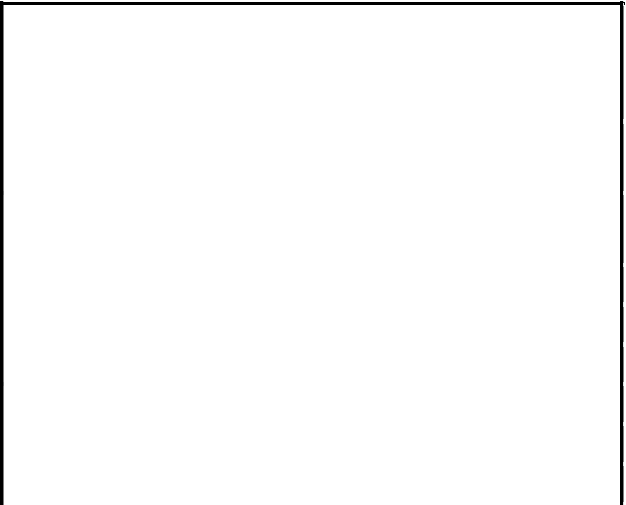 CONSENSUS U.S. FORECASTCALENDAR YEARPercent ChangeAll parties acknowledge that in anticipation of rising Federal tax rates for high -income taxpayers as of January 1, 2013, many employers likely shifted the payment of wages, particularly bonus payouts, from the first quarter of 2013 to the final quarter of 2012. In addition, toward the end of last year, many large corporations announced either accelerated dividend payouts or one-time special dividend payments to shareholders. Assumptions surrounding the magnitude of that shift vary substantially across the various forecasts, resulting in projections for 2012 wage growth ranging from 2.0 percent to 3.4 percent. Since State fiscal year forecasts are largely unaffected by this shifting, they are reported here in place of the calendar year forecasts.The parties agree that New York State labor market will remain healthy, with the 2012-13 consensus forecast of 1.3 percent moderating only slightly to 1.2 percent in 2013-14. The State’s business services and tourism industries are expected to continue to exhibit strong growth, while finance and government sector restructuring present risks going forward. The consensus forecast for 2012-13 wage growth is 2.6 percent, representing acceleration from 2011-12. Wage growth projections for 2012-13 range from 1.2 percent to 3.1 percent, with the variation across parties pertaining largely to differing assumptions regarding the strength of finance and insurance sector bonuses; some of the variation is also due to the use of alternative data sources. The consensus forecast for 2013-14 wage growth is a higher 4.5 percent. The consensus forecast for 2012-13 personal income growth is 2.9 percent, with projections ranging from 2.3 percent to 3.4 percent, with the variation largely due to the same factors affecting wages. Personal income growth is expected to accelerate to 4.0 percent in 2013-14.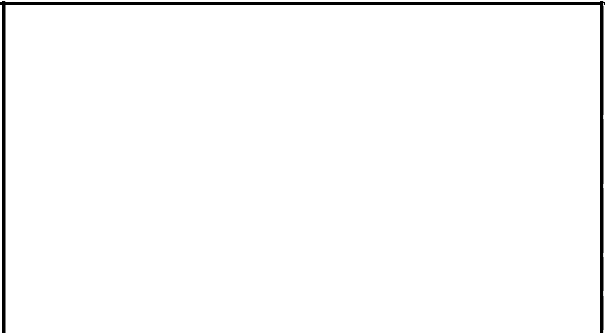 CONSENSUS N.Y. FORECASTFISCAL YEARPercent Change14Risks to the economic outlook remain, stemming from uncertainty surrounding federal fiscal policy, particularly the sequester, elevated oil and gasoline prices, and the impact of the recession in the Euro-zone. Sources of upside risk include stronger than expected labor and housing market growth. The greatest risks to the consensus forecast for the New York economy pertain to conditions in the labor and financial markets. Wall Street is still the largest single source of volatility in State tax collections. A shift in the industry’s compensation practices, including a reduction of the cash portion of executive bonuses in favor of deferred income in the form of stock grants, only adds uncertainty to the State’s income and revenue projections. This uncertainty is augmented by the impact of changes in Federal tax policy on taxpayer behavior. Finally, should the Federal Reserve shift to a less accommodative policy stance earlier than expected, financial market activity could slow more than anticipated.Revenue Forecast ReviewSection 23 of the State Finance Law defines receipts subject to consensus as the combined total of All Funds tax receipts, General Fund miscellaneous receipts, and lottery revenues. All parties reached a consensus on a two-year revenue total that is $200 million above the Executive Budget estimate and also agreed on the importance of continuing to monitor the State’s fiscal condition. Uncertainty surrounding the strength of the recovery, the degree of income shifting from early 2013 into late 2012, accurate accounting of year-to-year changes in financial sector bonus payments, and incorporation of the risks shown below to varying degrees by each of the five parties resulted in revenue forecasts that exhibited moderate variances from one another. The parties agreed that the upside risks shown below modestly outweighed the downside risks. While the parties agreed that New York's recovery will continue, the parties offered differing opinions as to the speed and strength of this recovery. Risk factors include:the degree to which corporate profits translate into increased corporate tax receipts;the degree to which employment, wage, non-wage income, and capital gains growth exceed expectations;the degree to which the post-Sandy rebuilding and recovery efforts translate into associated revenue; andthe portion of recent real estate activity that is timing related due to anticipated higher federal tax rates versus the portion that is recurring.1516Executive Tax Revenue Proposals SFY 2013-14Executive Proposals AcceptedMTA Surcharge: extends through December 31, 2018 the Metropolitan CommuterTransportation District (MCTD) business tax surcharge: retains current revenue, no fiscal impact in SFY 2013-14;Film Credit: extends through 2019 the film production credit and  enhances the post-production credit allocation to $25 million from $7 million effective in 2015: no fiscal impact in SFY 2013-14;Charitable Deduction Limitation: extends through the end of 2015 the 25 percent limitation on itemized charitable contribution deductions for taxpayers with income over $10 million: $70 million in revenue in SFY 2013-14 and $140 million thereafter;Royalty Income: amends the royalty expense add-back requirements by eliminating the income exclusion provisions in these requirements; no fiscal impact in SFY 2013-14; $28 million in SFY 2014-15 and thereafter;Historic Rehabilitation Credit: extends through 2019 and enhances the credit by makingit refundable effective in 2015: no fiscal until SFY 2016-17 then a reduction of $40 million;Charge NY Electric Vehicle Recharging Equipment Credit: allows for a non-refundable tax credit equal to the lesser of $5,000 or 50 percent of the cost of installation of an electric vehicle recharging property: no fiscal in SFY 2013-14, reduction in revenue of $1 million in SFY 2014-15;Make  Tax  Modernization  Permanent:  makes  permanent  the  tax  modernizationprovisions related to electronic filing and payment mandates: $6 million in SFY 2013-14, $22 million thereafter;Uncompressed  Natural  Gas:  technical  amendment  related  to  the  conversion  ofuncompressed natural gas to compressed gas for use in motor vehicles: minimal fiscal;Equalize Tax Treatment of Fuel Used by Volunteer Ambulance and Fire Departments: Petroleum Business Tax fuel exemption for volunteer ambulance and fire department companies: minimal fiscal;Civil Penalties for Possessing Unstamped Cigarettes: increases penalty for unstamped or unlawfully stamped cigarettes from $150 to $600; $9 million in SFY 2013-14, $12 million thereafter;17Monticello Casino and Raceway VLT distribution rates: extend for one year the current distribution of the VLT revenues at Monticello; loss of $3 million in revenue in SFY 2013-14;Historic Homeownership Rehabilitation Credit: extends the $50,000 credit limitation and refundability provisions for taxpayers with incomes less than $60,000 through January 1, 2020: no fiscal in SFY 2013-14;Taxation of Diesel Motor Fuel: technical amendments to reflect recent changes inindustry practice: no fiscal in SFY 2013-14; andFarming Exemption of Highway Use Tax: include persons related to the farmer, relatedcorporate and partnership entities and other similar related entities: minimal fiscal impact.Accepted with AmendmentsTax Rates for Pari-Mutuel: we recommend one year extender; Executive proposal is to make permanent; minimal fiscal impact.Rejected Executive's ProposalsInnovation Hot-Spots: creation over two years of 10 tax-free zones affiliated with higher education incubators or non-profit incubators associated with universities or colleges: minimal fiscal impact;Tax Free Sales at Taste-NY Facilities: exempts from sales tax NYS products, includingalcohol, when the sale is made at a Taste-NY facility : minimal fiscal impact;Industrial Development Authority (IDA) Reform: requiring State approval related to theState sales tax exemption benefits: $7 million in SFY 2013-14, $13 million thereafter;Suspend Delinquent Taxpayers’ Driver’s License: license suspension of taxpayers thatowe more than $10,000 in delinquent tax liabilities: $26 million in SFY 2013-14, $6 million thereafter;Certificates of Authority – Sales Tax: enhances and makes stricter the criteria forrevoking Certificates of Authority and enhances the penalties involved: $1 million in SFY 2013-14 and thereafter;Cigarette Retailer Registration Clearance Process: authorizes the refusal for a Certificate of Registration to retail dealers with outstanding tax liabilities or tax crime convictions: $1 million in SFY 2013-14 and thereafter;18Wage  Garnishment:  authorizes  the  Tax  Department  to  serve  income  wagegarnishments without filing a warrant: $10 million in SFY 2013-14 and thereafter;Local Governments Sales Tax: allows local governments to extend existing sales tax ratewithout State approval: no fiscal impact;Quick Draw Restrictions: eliminates the remaining restrictions on sale of Quick Drawrelated to size of facility and sale of tickets to persons 18 years of age: $12 million in SFY 2013-14, $24 million thereafter; andLocal STAR Verification: establishes guidelines for determining what constitutes a primary residence for STAR qualification purposes, and re-register all basic STAR beneficiaries.Recommended AddsCAPCO 6: authorizes the State to license certified capital companies to raise $150 million in private venture capital from insurance companies to invest in qualified businesses in exchange for tax credits of equal amount: no fiscal impact in SFY 2013-14; loss of $38 million in SFY 2016-17;Youth Credit: extends the deadline for business participation from November 2012 to November 2014 and the deadline for employees to start work from December 2012 to December 2014: revenue reduction of $10 million in SFY 2013-14, $20 million in SFY 2014-15; andNew York City and Lower Manhattan Programs: o two year extension(s):NYC and Lower Manhattan Energy Program: provides discounts on electric and natural gas expenses;NYC and Lower Manhattan Relocation Program: credit for businesses relocating to NYC;Industrial Commercial Abatement Program (ICAP): property tax abatements for physical improvements;NYC Commercial Revitalization Program (CRP) and Commercial Expansion Program (CEP): real property tax benefits for industrial and commercial purposes;Lower Manhattan State Sales Tax Exemption for eligible Office Space (retail stores not eligible); andLower Manhattan Commercial Revitalization Program: real property tax benefits for the leasing of office and retail space.1920Capital and DebtThe Assembly budget concurs with the Executive level of debt service at $6.38 billion, which is $3.1 billion below the debt service cap of five percent of the State’s All Funds budget. State-supported debt outstanding will total $54.9 billion, an increase of $1.4 billion in SFY 2013-14. This amount is $37 million above the Executive proposed budget.This proposed financing would allow for the continuation of the State’s Five-year Capital Plan. The Assembly is proposing a $47.5 billion Five-Year Capital Plan. The Assembly Capital Plan is $135 million or 0.28 percent above the Executive Capital Plan.The Assembly rejects $1.2 billion of new capital obligations in the Executive Budget and proposes an additional $1.3 billion in capital obligations of which $816.9 million relates to continuing the SUNY Dorm financing being on-budget. The Assembly Capital Plan spending for SFY 2013-14 reflects an increase of 1.2 percent, or $120 million, from SFY 2012-13. The Assembly anticipates spending $4.6 billion or 47 percent in Transportation, $2.2 billion or 22 percent in Education, and $3.0 billion or 31 percent in All Other programs.Capital InitiativesThe Assembly adds $1.3 billion in new capital investment:Superstorm Sandy - New York Rebuild, Overcome and Reopen - $200 million$200 million appropriation to be available to restoring areas impacted by Superstorm Sandy and to assist such areas in the preparation for possible future disasters, including: emergency preparedness grants to not-for-profit providers; capital improvements for public housing; small businesses, multiple dwellings and not-profit- providers for unreimbursed costs; shoreline repair and flood mitigation; restoration of local facilities and attractions; and the promotion of economic redevelopment.Transportation - $26.7 million$15 million in additional Consolidated Highway Improvement Program (CHIPs) to funding CHIPs at $378.1 million, an increase of $15 million or 4.1 percent.$1.7 million to MTA Freight Locomotive Engines to upgrade ten diesel train engines to improve emissions standards.$10 million to Non-MTA Transit Capital Funding requiring $10 million of dedicated tax revenue spending by December 1, 2013.21Economic Development - $130 million$100 million for Assembly Jobs Initiatives which includes support for: o $30 million in Restore NY Communities Initiative;o  $20 million business and community redevelopment;o $25 million advanced manufacturing and certification assistance; o $15 million education and training program facilities; ando $10 million support for science, technology, engineering and mathematics training and activities.$30 million ESDC Capital Economic Development Fund.Higher Education - $923 million$106 million for NYCUNY 2020 program; and$817 million for SUNY Dorms financing to continue on-budget.Housing programs - $10 million$6 million for Low Income Housing Trust Fund; and$4 million for Urban Initiatives.22Table 10New Capital ObligationsSFY 2013-14 Executive Budget($ in Millions)Parks, ORDA and Agriculture & MarketsParks, ORDAAssistance to BelleayreDepartment of Environmental ConservationPublic ProtectionPistol Permit Database ProjectAviation PlanGeneral GovernmentOffice of General ServicesIT Initiative Capital FundingHousingUrban Initiatives\Low Income Housing Trust FundTotal$50.0	$49.5$0.5$40.0	$40.0$45.2	$45.2$32.7	$32.7$12.5	$12.5$75.0	$15.0$15.0	$15.0$60.0	$0.0$0.0	$10.0$10.0$2,459.4	$2,554.22324Local GovernmentThe Assembly Budget projects a $346.1 million State budget impact to local governments, a $291.4 million increase over the Executive proposed Budget. The largest components of the impact on local governments are the increase of $220.1 million in the Aid and Incentives for Municipalities (AIM) payments and an additional $60 million in the acceleration of the State takeover of local Medicaid growth.Some significant actions of the Assembly Budget affecting local governments are:Municipal AidAid & Incentives for Municipalities (AIM) - Local Aid: the Assembly Budget for State Fiscal Year (SFY) 2013-14 would provide $935 million appropriation in AIM for cities, towns and villages, an increase of $220 million funding from the prior year. The Assembly budget restores $140 million to New York City and provides an 11.19 percent increase or $80 million in AIM funding for the state’s other cities, towns and villages. The Assembly budget commits $660 million in AIM over the next three local fiscal years to cities, towns and villages. In addition, the Assembly provides $134,000 to various villages.Miscellaneous Financial Assistance and Small Government Assistance: the Assembly Budget provides $2 million in financial assistance to mitigate shortfalls in real property tax revenues resulting from non-payment of property taxes by the Oneida Indian Nation to the counties of Madison and Oneida.Payments in Lieu of Taxes (PILOTS): the Assembly Budget accepts the increase of PILOTS to the City of Albany by $7.85 million in SFY 2013-14 and reduces PILOTS by $7.85 million in SFY 2031-32.Local MedicaidAcceleration of Local Medicaid Takeover: the Assembly provides $120 million over two years to accelerate the State takeover of local Medicaid growth. Under the Assembly proposal, in SFY 2013-14, growth in the local share of Medicaid would decrease to one percent, instead of the two percent increase under current law. In SFY 2014-15, growth in the local share of Medicaid would be eliminated, instead of one percent increase scheduled under the existing law.TransportationConsolidated Highway Improvement Program (CHIPs): the Assembly recommends funding CHIPs at $378.1 million, an increase of $15 million or 4.1 percent.25MTA Freight Locomotive Engines: the Assembly Capital Plan provides $1.7 million to upgrade ten diesel train engines to improve emissions standards.Verrazano-Narrows Bridge Residential Rebate: the Assembly proposes a new appropriation to reimburse the MTA for the cost of reducing the Staten Island resident E-ZPass fare to $5.50. This action would cost $7 million. The Assembly appropriation would also aid Staten Island businesses to expand the resident discount program to include commercial vehicles that meet a residency requirement at an additional cost of $7 million.Table 11Assembly Local Assistance($ in Millions)262013-14 Assembly Budget Aid and Incentives for Municipalities (AIM)All Municipalities, Sorted by County and Then by Class272013-14 Assembly Budget Aid and Incentives for Municipalities (AIM)All Municipalities, Sorted by County and Then by Class282013-14 Assembly Budget Aid and Incentives for Municipalities (AIM)All Municipalities, Sorted by County and Then by Class292013-14 Assembly Budget Aid and Incentives for Municipalities (AIM)All Municipalities, Sorted by County and Then by Class302013-14 Assembly Budget Aid and Incentives for Municipalities (AIM)All Municipalities, Sorted by County and Then by Class312013-14 Assembly Budget Aid and Incentives for Municipalities (AIM)All Municipalities, Sorted by County and Then by Class322013-14 Assembly Budget Aid and Incentives for Municipalities (AIM)All Municipalities, Sorted by County and Then by Class332013-14 Assembly Budget Aid and Incentives for Municipalities (AIM)All Municipalities, Sorted by County and Then by Class342013-14 Assembly Budget Aid and Incentives for Municipalities (AIM)All Municipalities, Sorted by County and Then by Class352013-14 Assembly Budget Aid and Incentives for Municipalities (AIM)All Municipalities, Sorted by County and Then by Class362013-14 Assembly Budget Aid and Incentives for Municipalities (AIM)All Municipalities, Sorted by County and Then by Class372013-14 Assembly Budget Aid and Incentives for Municipalities (AIM)All Municipalities, Sorted by County and Then by Class382013-14 Assembly Budget Aid and Incentives for Municipalities (AIM)All Municipalities, Sorted by County and Then by Class392013-14 Assembly Budget Aid and Incentives for Municipalities (AIM)All Municipalities, Sorted by County and Then by Class402013-14 Assembly Budget Aid and Incentives for Municipalities (AIM)All Municipalities, Sorted by County and Then by Class412013-14 Assembly Budget Aid and Incentives for Municipalities (AIM)All Municipalities, Sorted by County and Then by Class422013-14 Assembly Budget Aid and Incentives for Municipalities (AIM)All Municipalities, Sorted by County and Then by Class432013-14 Assembly Budget Aid and Incentives for Municipalities (AIM)All Municipalities, Sorted by County and Then by Class442013-14 Assembly Budget Aid and Incentives for Municipalities (AIM)All Municipalities, Sorted by County and Then by Class452013-14 Assembly Budget Aid and Incentives for Municipalities (AIM)All Municipalities, Sorted by County and Then by Class462013-14 Assembly Budget Aid and Incentives for Municipalities (AIM)All Municipalities, Sorted by County and Then by Class472013-14 Assembly Budget Aid and Incentives for Municipalities (AIM)All Municipalities, Sorted by County and Then by Class482013-14 Assembly Budget Aid and Incentives for Municipalities (AIM)All Municipalities, Sorted by County and Then by Class492013-14 Assembly Budget Aid and Incentives for Municipalities (AIM)All Municipalities, Sorted by County and Then by Class502013-14 Assembly Budget Aid and Incentives for Municipalities (AIM)All Municipalities, Sorted by County and Then by Class512013-14 Assembly Budget Aid and Incentives for Municipalities (AIM)All Municipalities, Sorted by County and Then by Class522013-14 Assembly Budget Aid and Incentives for Municipalities (AIM)All Municipalities, Sorted by County and Then by Class532013-14 Assembly Budget Aid and Incentives for Municipalities (AIM)All Municipalities, Sorted by County and Then by Class542013-14 Assembly Budget Aid and Incentives for Municipalities (AIM)All Municipalities, Sorted by County and Then by Class552013-14 Assembly Budget Aid and Incentives for Municipalities (AIM)All Municipalities, Sorted by County and Then by Class562013-14 Assembly Budget Aid and Incentives for Municipalities (AIM)All Municipalities, Sorted by County and Then by Class572013-14 Assembly Budget Aid and Incentives for Municipalities (AIM)All Municipalities, Sorted by County and Then by Class582013-14 Assembly Budget Aid and Incentives for Municipalities (AIM)All Municipalities, Sorted by County and Then by Class592013-14 Assembly Budget Aid and Incentives for Municipalities (AIM)All Municipalities, Sorted by County and Then by Class602013-14 Assembly Budget Aid and Incentives for Municipalities (AIM)All Municipalities, Sorted by County and Then by ClassNotes:The Village of Edwards St. Lawrence County, dissolved effective December 31, 2012. The former Village's AIM will henceforth be paid to the Town of Edwards612013-14Assembly Budget ProposalList of Proposed ModificationsPUBLIC PROTECTION & GENERAL GOVERNMENTBY AGENCYAssembly Budget Proposal SFY 2013-14Division of Alcoholic Beverage ControlThe Assembly provides an All Funds appropriation of $18.9 million.State OperationsThe Assembly accepts the Executive proposal and recommends no changes.Aid to LocalitiesNot applicable.Capital ProjectsNot applicable.Article VIINot applicable.1-1Assembly Budget Proposal SFY 2013-14Department of Audit and ControlThe Assembly provides an All Funds appropriation of $305.1 million.State OperationsThe Assembly accepts the Executive proposal and recommends no changes.Aid to LocalitiesThe Assembly accepts the Executive proposal and recommends no changes.Capital ProjectsNot applicable.Article VIINot applicable.2-1Assembly Budget Proposal SFY 2013-14Division of the BudgetThe Assembly provides an All Funds appropriation of $51.4 million, a decrease of $2.5 million from the Executive proposal.State OperationsThe Assembly denies a $2.5 million increase for a new Financial Restructuring Assistance Program to establish a Joint Task Force comprised of the Office of the State Comptroller, Attorney General, Division of the Budget, and private consultants to offer advice to counties, cities, towns and villages for financial restructuring.Aid to LocalitiesNot applicable.Capital ProjectsNot applicable.Article VIINot applicable.3-1Assembly Budget Proposal SFY 2013-14Department of Civil ServiceThe Assembly provides an All Funds appropriation of $56.55 million.State OperationsThe Assembly accepts the Executive proposal and recommends no changes.Aid to LocalitiesNot applicable.Capital ProjectsNot applicable.Article VIINot applicable.4-1Assembly Budget Proposal SFY 2013-14Department of Corrections and Community SupervisionThe Assembly provides an All Funds appropriation of $3.13 billion.State OperationsThe Assembly accepts the closure of the Bayview Correctional Facility but modifies the Executive proposal to require DOCCS to identify another New York City facility to replicateB	no fewer than100 female inmates.The Assembly rejects the closing of the Beacon Correctional Facility, as it is the onlyT	ADOCCS to designate an alternative male medium facility, Chateaugay, for closure.Aid to LocalitiesThe Assembly accepts the Executive proposal and recommends no changes.Capital ProjectsThe Assembly accepts the Executive proposal and recommends no changes.Article VIIThe Assembly accepts the proposal to waive the current one year notice requirement for the closure of the Bayview Correctional Facility, allowing the facility to close with60 days of notice. Similarly, the Assembly	Ethe current one year notice requirement to authorize the closure of Chateaugay Correctional Facility with 60 days of notice.The Assembly advances new language to require DOCCS to identify another New YorkC	B	temporary release and reentryservices for no fewer than 100 female inmates.5-1The Assembly advances new legislation to require the Executive to complete an adaptive reuse plan for facilities slated for closure within six months of the closure notice of each facility.The Assembly accepts the transfer of the former Fulton Correctional Facility to the Thomas Mott Osborne Memorial Fund for use as a community alternative to incarceration and re-entry program.5-2Assembly Budget Proposal SFY 2013-14Commission of CorrectionThe Assembly provides an All Funds appropriation of $2.92 million.State OperationsThe Assembly accepts the Executive proposal and recommends no changes.Aid to LocalitiesNot applicable.Capital ProjectsNot applicable.Article VIINot applicable.6-1Assembly Budget Proposal SFY 2013-14Division of Criminal Justice ServicesThe Assembly provides an All Funds appropriation of $270.55 million, a net increase of $4.86 million over the Executive proposal.State OperationsThe Assembly accepts the Executive proposal and recommends no changes.Aid to LocalitiesThe Assembly rejects the consolidation of $16.6 million in various Alternatives to Incarceration (ATI) programs into two programmatic lines, and specifically lines out prior-year programmatic allocations for these programs.The Assembly restores $1.2 million in supplemental ATI funding.The Assembly reprograms $3.7 million in competitive legal services grants in the Legal Services Assistance Fund to support a restoration of $2.65 million in legislative civil andcriminal legal services grants and to provide	P	L	San increase of $550,000 from the last year.The Assembly restores domestic violence related civil and criminal legal services support in the Criminal Justice Improvement Account at $609,000.The Assembly restores a legislative share of the Edward Byrne Memorial/Justice Assistance Grants at $800,000.The Assembly restores $1 million in Indigent Legal Services Fund support for the New York State Defenders Association.The Assembly provides $450,000 for immigrant legal services. The Assembly provides support for the following programs:O	$250,000 for Community Service Society	Record Repair Counseling Corps;$200,000 for Common Justice;$150,000 for Greenpoint Outreach;$100,000 for Consortium of the Niagara Frontier; and$100,000 for John Jay College.7-1Capital ProjectsNot applicable.Article VIIThe Assembly rejects the proposal to restrict the ability to plea bargain certain traffic violations.The Assembly modifies the proposal to increase fines for multiple convictions for texting and using a cell phone while driving to preserve judicial discretion.The Assembly accepts the imposition of a state surcharge on certain parking violations.The Assembly accepts the proposal to permit New York State to participate in the National Crime Prevention and Privacy Compact.The Assembly modifies the proposal to extend various criminal justice programs for two years.The Assembly accepts the proposal to extend, for one year, a program that allows district attorneys in NYC to retain funds recovered from pre-indictment settlements.The Assembly advances new legislation to provide judges with flexibility in setting probation terms and to allow public defenders to have access to criminal history records.7-2Assembly Budget Proposal SFY 2013-14State Board of ElectionsThe Assembly provides an All Funds appropriation of $5.2 million.State OperationsThe Assembly accepts the Executive proposal and recommends no changes.Aid to LocalitiesThe Assembly accepts the Executive proposal and recommends no changes.Capital ProjectsNot applicable.Article VIINot applicable.8-1Assembly Budget Proposal SFY 2013-14Office of Employee RelationsThe Assembly provides an All Funds appropriation of $13 million.State OperationsThe Assembly accepts the Executive proposal and recommends no changes.Aid to LocalitiesNot applicable.Capital ProjectsNot applicable.Article VIINot applicable.9-1Assembly Budget Proposal SFY 2013-14Executive ChamberThe Assembly provides an All Funds appropriation of $18.5 million.State OperationsThe Assembly accepts the Executive proposal and recommends no changes.Aid to LocalitiesNot applicable.Capital ProjectsNot applicable.Article VIINot applicable.10-1Assembly Budget Proposal SFY 2013-14Department of Financial ServicesThe Assembly provides an All Funds appropriation of $584.04 million, a net increase of $31.85 million over the Executive proposal.State OperationsThe Assembly accepts the Executive proposal and recommends no changes.Aid to LocalitiesThe Assembly rejects the transfer of rate setting for Child Health Plus from the Department of Financial Services (DFS) to the Department of Health (DOH) and restores $16.2 million in DOH for this purpose.The Assembly rejects the proposal to modify the Physicians Excess Medical Malpractice Program. The Assembly restores $12.74 million to the program in DFS and transfers an additional $19.11 million for the program from DOH to DFS, for an aggregate increase of $31.85 million in DFS.Capital ProjectsNot applicable.Article VIIPart D	Make changes to statutory provisions to conform to Federal Affordable Care Act (ACA)The Assembly clarifies that navigators cannot use any other title, and that they cannot present themselves as being anything other than a navigator.The Assembly clarifies that all new conversion policies must be ACA compliant.The Assembly modifies language to require the Superintendent of Financial Services to set premium tiers, among other things.11-1The Assembly adds language requiring student health insurance plans to report on their medical loss ratio (MLR) to the Superintendent and to issue a refund to policyholders if they do not meet the MLR.The Assembly adds language clarifying that self-insured student health plans are subject to the same consumer protection and benefit mandates as HMOs.The Assembly adds language requiring that, when an HMO offers individual policies inside the Health Exchange, the HMO or an affiliated insurer must offer the same policies outside the Exchange to those not eligible for coverage through the Exchange.The Assembly adds language requiring small group policies to be ACA compliant on October 1, 2013 instead of January 1, 2014, this will make such policies consistent with individual policies.The Assembly adds language prohibiting insurance companies from changing the renewal date for certain small group policies in order to ensure that all non-grandfathered policies are made ACA compliant.The Assembly rejects language that would give the Superintendent the authority to adjust the reimbursement level for Healthy NY plans.The Assembly rejects the removal of language that prohibits health insurers from cancelling individual policies for certain disabled individuals who are eligible for Medicare.The Assembly rejects language that would rate health insurance coverage provided by professional employer organizations to small businesses in the small group market.Part E - Early Intervention and Excess Medical MalpracticeThe Assembly rejects all proposals to modify the Early Intervention (EI) Program, including proposals that would require EI providers to enter into contractual agreements with insurance plans.The Assembly rejects the proposal to modify the Physicians Excess Medical Malpractice Program.Part Q	Freelancers Health Plan Demonstration ProgramThe Assembly authorizes the Freelancers Association to establish a self-funded insurance plan upon issuance of a demonstration program waiver from the Department of Financial Services.11-2The Assembly subjects the health insurance plan to the same mandated benefits and appeals process as HMOs, which upon October 1, 2013 will be ACA compliant.The Assembly requires the plan to maintain an 82 percent MLR and statutory minimum reserve requirements.11-3Assembly Budget Proposal SFY 2013-14Office of General ServicesThe Assembly provides an All Funds appropriation of $1.12 billion.State OperationsThe Assembly accepts the Executive proposal and recommends no changes.Aid to LocalitiesNot applicable.Capital ProjectsThe Assembly accepts the Executive proposal and recommends no changes.Article VIIThe Assembly accepts the Executive proposal to allow state agencies to purchase food grown, harvested, or produced in the State of New York, in an amount less than $200,000, without a formal competitive process, but amends the language to remove authorization to extend these provisions to food manufactured or processed in New York State.The Assembly rejects the Executive proposal to permit all state agencies and authorities to use design-build contracts and design-build-finance contracts as alternative project delivery methods.12-1Assembly Budget Proposal SFY 2013-14Division of Homeland Security and Emergency ServicesThe Assembly provides an All Funds appropriation of $14.43 billion, a net increase of $209.3 million over the Executive proposal.State OperationsThe Assembly accepts the Executive proposal and recommends no changes.Aid to LocalitiesThe Assembly restores $9.3 million in funding for Public Safety Answering Points.The Assembly adds reporting language to the proposed federal disaster relief appropriations to ensure the proper use of federal and state relief funds.Capital ProjectsThe Assembly provides an additional $200 million in capital support to restore areas impacted by Superstorm Sandy and to assist such areas in the preparation for possible future disasters. The Assembly proposal would provide support for emergency preparedness upgrades; capital improvements to public housing; grants to small businesses, multiple dwellings and service providers for unreimbursed costs; shoreline repair and flood mitigation; the restoration of local facilities and attractions; and the promotion of economic redevelopment.The  Assembly  adds  reporting  language  to  the  proposed  federal  disaster  reliefappropriations to provide transparency over the use of federal and state relief funds.13-1Article VIIThe Assembly accepts legislation that would include schools in the Intermutual Aid Program for disaster response which establishes financial and workforce rules that all participating municipalities must follow when they assist one another in disaster response activities.The Assembly amends the Emobile carriers who issue emergency messages on behalf of the state under the NY-TEXT initiative to only allow such limitation if the provider, officer, director, employee, vendor, and agent acted in reasonably good faith.13-2Assembly Budget Proposal SFY 2013-14Office of Indigent Legal ServicesThe Assembly provides an All Funds appropriation of $81.80 million, representing a $3.3 million increase over the Executive proposal.State OperationsThe Assembly provides an additional $300,000 to support the activities of the Office of Indigent Legal Services.Aid to LocalitiesThe Assembly transfers a $3 million appropriation for a counsel at arraignment pilot project to have this program administered by the Office of Indigent Legal Services.Capital ProjectsNot applicable.Article VIIThe Assembly rejects an Executive proposal to establish a new counsel at arraignment pilot program and instead allows the Office of Indigent Legal Services to distribute funds for this same purpose.The Assembly advances new legislation to clarify the authority of the Office of Indigent Legal Services to distribute funds to counties for public defense services on a non-competitive basis.14-1Assembly Budget Proposal SFY 2013-14Office of the Inspector GeneralThe Assembly provides an All Funds appropriation of $8.1 million to fund the activities of the Office of the Inspector General (OIG). This appropriation reflects the Executive budget proposal to merge the Office of the Welfare Inspector General (OWIG) into OIG.State OperationsThe Assembly accepts the Executive proposal to merge OWIG into OIG.Aid to LocalitiesNot applicable.Capital Projects 	Not applicable.Article VII 	The Assembly modifies	E	A	VII	OWIGinto OIG to include technical, conforming changes.15-1Assembly Budget Proposal SFY 2013-14New York Interest on Lawyer AccountThe Assembly provides an All Funds appropriation of $46.84 million.State OperationsThe Assembly accepts the Executive proposal and recommends no changes.Aid to LocalitiesThe Assembly accepts the Executive proposal and recommends no changes.Capital ProjectsNot applicable.Article VIINot applicable.16-1Assembly Budget Proposal SFY 2013-14Judicial CommissionsThe Assembly provides an All Funds appropriation of $5.45 million.State OperationsThe Assembly accepts the Executive proposal and recommends no changes.Aid to LocalitiesNot applicable.Capital ProjectsNot applicable.Article VIINot applicable.17-1Assembly Budget Proposal SFY 2013-14Department of LawThe Assembly provides an All Funds appropriation of $220.64 million.State OperationsThe Assembly accepts the Executive proposal and recommends no changes.Aid to LocalitiesNot applicable.Capital ProjectsNot applicable.Article VIINot applicable.18-1Assembly Budget Proposal SFY 2013-14Division of Military and Naval AffairsThe Assembly provides an All Funds appropriation of $115.85 million.State OperationsThe Assembly accepts the Executive proposal and recommends no changes.Aid to LocalitiesThe Assembly accepts the Executive proposal and recommends no changes.Capital ProjectsThe Assembly accepts the Executive proposal and recommends no changes.Article VIIThe Assembly would extend statutory provisions that direct 50 percent of armory rental fees to the General Fund and 50 percent to the local armory, for an additional two years.19-1Assembly Budget Proposal SFY 2013-14Office for the Prevention of Domestic ViolenceThe Assembly provides an All Funds appropriation of $4.96 million.State OperationsThe Assembly accepts the Executive proposal and recommends no changes.Aid to LocalitiesThe Assembly accepts the Executive proposal and recommends no changes.Capital ProjectsNot applicable.Article VIINot applicable.20-1Assembly Budget Proposal SFY 2013-14Public Employment Relations BoardThe Assembly provides an All Funds appropriation of $3.98 million.State OperationsThe Assembly accepts the Executive proposal and recommends no changes.Aid to LocalitiesNot applicable.Capital ProjectsNot applicable.Article VIINot applicable.21-1Assembly Budget Proposal SFY 2013-14Joint Commission on Public Ethics (JCOPE)The Assembly provides an All Funds appropriation of $4.9 million.State OperationsThe Assembly accepts the Executive proposal and recommends no changes.Aid to LocalitiesNot applicable.Capital ProjectsNot applicable.Article VIINot applicable.22-1Assembly Budget Proposal SFY 2013-14Division of State PoliceThe Assembly provides an All Funds appropriation of $732.04 million.State OperationsThe Assembly accepts the Executive proposal and recommends no changes.Aid to LocalitiesNot applicable.Capital ProjectsThe Assembly accepts the Executive proposal and recommends no changes.Article VIIThe Assembly accepts the Executive proposal and recommends no changes.23-1Assembly Budget Proposal SFY 2013-14Statewide Financial SystemThe Assembly provides an All Funds appropriation of $45 million, a $10 million decrease from the Executive proposal.State OperationsThe Assembly reduces appropriations made for Statewide Financial System by $10 million.Aid to LocalitiesNot applicable.Capital ProjectsNot applicable.Article VIINot applicable.24-1Assembly Budget Proposal SFY 2013-14Office of Information Technology ServicesThe Assembly provides an All Funds appropriation of $563.01 million.State OperationsThe Assembly accepts the Executive proposal and recommends no changes.Aid to LocalitiesNot applicable.Capital ProjectsThe Assembly rejects an Executive proposal to provide $60 million for various Enterprise Initiatives.Article VIIThe Assembly accepts the Executive proposal to transfer $100 million from various state agencies into a single account to facilitate the transfer of non-personal-service funds related to IT consolidation.The Assembly modifies the Executive proposal to shift the Office of Cyber Security from the Division of Homeland Security to the Office of Information Technology Services to ensure that transferred employees shall remain in their same collective bargaining unit with the status and rights of their collective bargaining agreements.25-1Assembly Budget Proposal SFY 2013-14Division of Veteran	AffairsThe Assembly provides an All Funds appropriation of $17.6 million, an increase of $100,000 over the Executive proposal.State OperationsThe Assembly accepts the Executive proposal and recommends no changes.Aid to LocalitiesThe Assembly provides $100,000 in additional funding for the Veterans Justice Project.Capital ProjectsNot applicable.Article VIINot applicable.26-1Assembly Budget Proposal SFY 2013-14Office of Victim ServicesThe Assembly provides an All Funds appropriation of $76.40 million.State OperationsThe Assembly accepts the Executive proposal and recommends no changes.Aid to LocalitiesThe Assembly accepts the Executive proposal and recommends no changes.Capital ProjectsNot applicable.Article VIINot applicable.27-1Assembly Budget Proposal SFY 2013-14W	C	BThe Assembly provides an All Funds appropriation of $203.23 million.State OperationsThe Assembly accepts the Executive proposal and recommends no changes.Aid to LocalitiesNot applicable.Capital ProjectsNot applicable.Article VIIThe Assembly accepts, but modifies, an Executive proposal related to Workers Compensation. The Assembly proposal would:transfer $550 million in assessment reserves held by State Insurance Fund (SIF) to the General Fund and $1.2 billion from SIF to a newly created Fiscal Stabilization Fund;maintain the Aggregate Trust Fund and the Reopened Case Fund, which the Executive proposed to close; andO	r W C e-hearing conferences to be recorded by a stenographer in the employ of the Board;streamline the employer assessment process; andaccept a proposal to authorize the issuance of $900 million in bonds to address the outstanding liabilities of defaulted group self-insured trusts.28-1Assembly Budget Proposal SFY 2013-14General State ChargesThe Assembly provides an All Funds appropriation of $3.01 billion, a net decrease of $14 million from the Executive Budget.State Operations 	The Assembly reduces funding for w	compensation benefits for state employeesby $21 million, reflecting 20 percent growth in the cost of benefits rather than 26 percent growth as proposed by the Executive. This action does not impact the benefits that insured workers would be eligible to receive.The Assembly proposal includes a $7 million appropriation to provide benefits from any city authorized health insurance or welfare benefit program for present and future retirees of the New York City off-track betting corporation.Aid to LocalitiesNot applicable.Capital ProjectsNot applicable.Article VIIThe Assembly accepts the E          pension stabilization proposal, which provides statutory authority to make a long-term pension contribution option available to local governments and school districts who are participants in the state retirement system,N	Y	S	L	E	R	SN	Y	S	T	R	SThe Assembly accepts the Executive proposal of ceasing reimbursement of additional Income Related Medicare Adjustment Amounts retroactive to January 1, 2013. The reimbursement would cease for a single Medicare recipient with an income of $85,000 or more or married couples with more than $170,000 in income.29-1The Assembly rejects the Executive proposal to change the way binding arbitration awards would be decided. However, the Assembly accepts the Executive proposal to extend binding arbitration for four years rather than two.The Assembly accepts the Executive proposal to provide an additional $7.85 million for the City of Albany payment in lieu of taxes.The Assembly proposes new Article VII language to cover the cost of health insurance for current and future retirees of the New York City Off-Track Betting corporation.29-2Assembly Budget Proposal SFY 2013-14Miscellaneous: Public Protection & General GovernmentLocal GovernmentThe Assembly provides an All Funds appropriation of $993.28 million.State OperationsNot applicable.Aid to LocalitiesThe Assembly increases Aid and Incentives to Municipalities (AIM) funding by$220 million, which represents an 11.193 percent increase, which includes $80 million to cities, towns, and villages and $140 million to New York City. This increase in AIM funding is intended to continue over the next three local fiscal years, totaling $660 million.The Assembly increases AIM by $134,000 for three new villages that were not included in the 2013-2014 Executive AIM Runs:$94,000 to the Village of Mastic Beach$35,000 to the Village of South Blooming Grove$5,000 to the Village of SagaponackThe Assembly rejects $79 million in support for the continuation of the Local Government Performance and Efficiency Program, the Citizen Empowerment Tax Credits, Citizens Reorganization Empowerment Grants, and the Local Government Efficiency Grants in order to provide additional AIM funding to municipalities.Capital ProjectsNot applicable.Article VII 	T	A	E	L	GEfficiency Grant Program and the Citizens Re-Organization Empowerment Grant Program.30-1The Assembly accepts modifications to the Intrastate Mutual Aid Program to include school districts and BOCES participation.The Assembly rejects the elimination of all statutory reporting requirements for local governments or public authorities.The Assembly rejects the Industrial Development Agency (IDA) State sales tax exemptions.The Assembly rejects making County Sales Tax authorization permanent.The Assembly rejects the Executive s reform to the binding arbitration process that would impact certain municipalities as determined by the binding arbitration panel.Contract WorkersThe Assembly proposes a reduction of $14.5 million in contract worker spending related to a 10 percent across the board reduction.30-2EDUCATION, LABOR &FAMILY ASSISTANCEBY AGENCYAssembly Budget Proposal SFY 2013-14Council on the ArtsThe Assembly provides an All Funds appropriation of $41.68 million.State OperationsThe Assembly eliminates a $500,000 appropriation included in the Executive proposal that would have allowed the Council to solicit arts grants or donations from private sources.Aid to LocalitiesThe Assembly eliminates a $500,000 appropriation included in the Executive proposal that would have allowed the Council to solicit arts grants or donations from private sources.Capital ProjectsNot applicable.Article VIINot applicable.31-1Assembly Budget Proposal SFY 2013-14City University of New York (CUNY)The Assembly provides an All Funds appropriation of $3.8 billion, an overall increase of $9.4 million.State OperationsThe Assembly provides $18.9 million for the Search for Elevation Education and Knowledge opportunity program, an increase of $551,340.Aid to LocalitiesThe Assembly provides $9.3 million to increase base aid for CUNY Community Colleges, increasing support by $150 per full-time equivalent student. Under the Assembly proposal, base aid would be funded at $2,422 per FTE.The Assembly removes appropriation language creating the Next Generation NY Job Linkage Program and eliminates a $2 million appropriation for this purpose.The Assembly restores $544,000 in support to CUNY Child Care Centers, providing $1.4 million in total funding.The Assembly provides $1.5 million for the Joseph Murphy Institute, an increase of $1 million.The Assembly provides $909,500 for the College Discovery program, an increase of $26,500.Capital ProjectsThe Assembly provides an additional $106 million in spending authority for CUNY capital projects through the Empire State Development Corporation budget.Article VIIThe Assembly rejects an Executive proposal to create the Next Generation NY Job Linkage Program.32-1Assembly Budget Proposal SFY 2013-14Education DepartmentThe Assembly provides an All Funds appropriation of $51.61 billion, a net increase of $580 million over the Executive proposal.State OperationsThe Assembly increases funding for administration of the High School Equivalency Diploma exam by $1.5 million, for a total of $5.16 million.The Assembly increases funding for the Talking Book and Braille Library and the Conservation/Preservation Program by $172,000, to provide $693,000 in total assistance.The Assembly accepts the Executive language to require longer, more intensive and high quality student teaching as a prerequisite for certification; along with standards for a Teacher and Principal Bar exam certification program.The Assembly accepts the Executive Proposal to increase funding for Tenured Teacher Hearings (3020a) by $1.9 million, for a total of $8.1 million.The Assembly accepts the Executive proposal to require that the Education Department develop a School Performance Management System that would streamline school district reporting and increase fiscal and programmatic transparency and accountability.The Assembly accepts the Executive proposal to provide $1.5 million in funding for the January Regents exam.The Assembly accepts the Executive proposal to set aside $2 million within federal monies for data collection and analysis to improve oversight of Preschool Special Education (4410) programs.The Assembly modifies the Executive proposal to provide a $2 million set aside for audits of 4410 programs. This funding would support program or fiscal audits of providers by an external audit firm. The Assembly proposal directs this funding to the Office of the New York State Comptroller to be used for the same purpose.33-1Aid to LocalitiesThe Assembly proposes a total of $21.1 billion in school aid, an increase of $834 million or 4.2 percent, in formula aids over 2012-13. This is an increase of $334 million over theG T l support provides for an increase of $208 million in Foundation Aid, $25 million in a High Tax Aid restoration, and an additional Gap Elimination Adjustment (GEA) restoration of $100 million.In addition, the Assembly rejects the Executive proposal to freeze expense-based aids to data from November 2012, and instead uses data from February 2013, for a total increase of $228.73 million over the 2012-13 school year.The Assembly proposal ensures that $240 million in school aid to New York City and other districts that did not have approved Annual Professional Performance Review (APPR) plans in place by January 17, 2013 is retained by these districts. In addition, the Assembly ensures that this $240 million is retained by the districts in subsequent school years.The Assembly allocates $25 million of the $50 million increase in Performance Improvement and Management Efficiency Grants to support school aid expenditures.The Assembly allocates $203 million in fiscal stabilization funds to support foundation aid, a high tax aid restoration, and the GEA restoration.The Assembly modifies the $75 million in NEW NY Education Reform Commission grant proposals to first allocate $35 million of the total to school aid expenditures. The Assembly maintains $40 million for these grants, including $25 million for prekindergarten. Additional changes are as follows:The full $25 million for the Prekindergarten grant is preserved and the program is modified to include new half day slots, in addition to full-day slots.For Community School grants, the Assembly expands allowable services to include mental health services and student safety as a factor in evaluating grant proposals. Administration of the program would remain with the Commissioner of Education rather than the Council on Children and Families. Not-for-profits would also be eligible to apply in collaboration with the New York City school district.The Assembly modifies the Extended Learning Time grant to consider the extent to which the proposal would increase learning time in Middle Schools. Community based organizations would also be eligible to apply in collaboration with school districts. Additionally, the Commissioner of Education alone would33-2develop the plan, instead of a three-person panel comprising of the Commissioner and two appointees selected by the Governor.For Early College High School eligibility, the Assembly modifies the credit requirement to provide that students must have an opportunity to earn an average of 20 college credits upon graduation, instead of 60 college credits or anMaster Teacher grants would be administered by the Commissioner rather than SUNY, and the Assembly would modify the proposal to ensure that teachers in New York City would be made eligible. School districts would apply on behalf of highly effective teachers.The Assembly provides $16.8 million for Summer Programs for the Blind and Deaf (4201), and rejects the Executive proposal to shift the upfront cost of these programs to school districts.The Assembly restores $10.22 million to Teacher Resource and Computer Training Centers for school year 2013-14.The Assembly increases Aid to Nonpublic schools by $4 million for the Comprehensive Attendance Policy (CAP), for a total of $132.57 million in Aid to Nonpublic Schools and continues provisions enacted in 2012 related to the calculation of reimbursement and plans for reimbursement of prior year costs.The Assembly restores funding of $3 million for afterschool transportation.The Assembly increases Adult Literacy Education by $1 million to provide $6.29 million in total assistance.The Assembly adds $1 million for educational services and expenses for Deferred Action for Childhood Arrivals (DACA) for eligible out of school youth and young adults.The Assembly accepts the Executive proposal to set aside $2 million for 4410 programs for development of data collection and analysis systems to improve oversight capacity for state, school districts, and municipalities.The Assembly accepts the Executive proposal to set aside $1 million for grants to municipalities to enhance oversight of 4410 programs and providers. The Assembly also accepts the proposal to allow municipalities to retain 100 percent of audit recoveries.33-3Capital ProjectsThe Assembly accepts the Executive proposal and recommends no changes.The  Assembly  modifies  the  Executive  proposal  authorizing  the  Commissioner  toAPPR	NYCS	T	CT	Cto other approved plans. Future APPR agreements between the city and unions wouldT	employee unions would beauthorized to file a motion to vacate or modify the APPR plan.The Assembly proposal includes a smoothed multi-year Personal Income Growth Index (PIGI) cap to govern school aid increases beginning in 2014-15, contingent on available funds.The Assembly rejects the Executive proposal to allow New York City to select its own Preschool Special Education providers and to establish rates for those providers.The Assembly rejects the Executive proposal to permit schools to apply to the Education Department for a broad-based waiver from special education requirements.The Assembly proposes language that would clarify the prohibition on charging fees for admission to the General Education Development exam. The new language would clarify that this provision applies to any High School Equivalency exam.The Assembly rejects the Executive proposal to continue Contracts for Excellence for districts in this program during the 2013-14 school year.The Assembly modifies the Executive proposal to exempt school districts with less than 1,000 students from an internal audit function.The Assembly accepts the Executive proposal to continue the Charter School Tuition Freeze to 2010-11 levels and provides for the use of 2008-09 tuition rates for Albany City School District.The Assembly proposal restores $1.5 million to Center for Worker Education as a set aside within Employment Preparation Education (EPE) appropriation, for a total of $13 million.33-4The Assembly continues the $2.5 million setaside within EPE for students with high school diplomas that do not have sufficient basic skills.The Assembly modifies current law governing the provision of transportation after 4:00 PM in the New York City School District.The Assembly continues school district authorization to transfer excess Employee Benefit Accrued Liability Reserveelimination adjustment.The Assembly proposes continued oversight of the Roosevelt School District by the Commissioner until 2018.The Assembly rejects the Executive proposal to prohibit school districts from receiving full-day kindergarten conversion aid more than once.The Assembly rejects the Executive proposal to only continue certain school district reporting requirements that have been approved for continuation by the mandate relief council.The Assembly accepts the Executive proposal to authorize school districts and BOCES to participate in the intrastate mutual aid program, with certain limitations.The Assembly proposes various changes to formula calculations to reflect the increases to Foundation Aid, Gap Elimination Adjustment Restoration, and restoration of High Tax Aid. This includes the elimination of the Income Wealth Index minimum in Foundation Aid. GEA restoration calculations reflect enrollment increases, funding for districts disproportionately affected by GEA cuts, children who are limited English proficient, and various other measures.33-5Assembly Budget Proposal SFY 2013-14Office of Children and Family ServicesThe Assembly provides an All Funds appropriation of $3.78 billion, representing a net $5.99 million increase from the Executive Budget.State OperationsThe Assembly eliminates $2.35 million to expand the Close to Home initiative to include detained youths outside of New York City.The Assembly makes a corresponding rejection to the Executive proposal for the non-secure facility closures that would occur as a result of the above initiative, which results in the restoration of $2.8 million and 168 full-time equivalent positions.Aid to LocalitiesThe Assembly reduces the Foster Care Block Grant by $1.04 million associated with the cost of care for non-secure youth residing outside of New York City, related to the elimination of the proposal to expand the Close to Home initiative to the rest of the state.The Assembly restores $1.29 million in funding for the Youth Development and Delinquency Program and Special Delinquency Prevention Program.The Assembly provides $264,456 for the Runaway and Homeless Youth program.The Assembly makes $4.66 million in restorations for the following programs eliminated by the Executive:Community Reinvestment - $1.75 million;Safe Harbor for Sexually Exploited Children - $1.5 million;Caseload Reduction - $757,200;Settlement Houses - $450,000; andCASES - $200,000.Capital ProjectsThe Assembly accepts the Executive proposal and recommends no changes.34-1Article VIIThe Assembly modifies the Executive proposal to merge the Youth Development and Delinquency Prevention Program and the Special Delinquency Prevention Program to:require the Office of Children and Family Services (OCFS) to develop a formula for distributing funding for youth bureaus in collaboration with youth bureaus in local social services districts;remove a 15 percent spending cap on municipal funding of youth bureaus;change the criteria of the OCFS comprehensive plan to consider the need for youth development programs in town and cities with a total population of 20,000 or more, as opposed to in towns and cities with a youth population of 20,000 or more;revoke the need to assess runaway and homeless youth services from the comprehensive plan; andmaintain the definition of youth bureau in statute.The Assembly rejects the Executive proposal to expand the Close to Home initiative to localities outside of New York City.34-2Assembly Budget Proposal SFY 2013-14Office of Temporary and Disability AssistanceThe Assembly provides an All Funds appropriation of $5.79 billion, a $58.82 million increase over the Executive proposal.State OperationsThe Assembly accepts the Executive proposal and recommends no changes.Aid to LocalitiesThe Assembly provides $28.7 million in TANF funding for the following legislative initiatives that were eliminated by the Executive Budget:Access Welfare to Careers - $500,000;Advantage Schools - $500,000;ATTAIN - $5.5 million;BRIDGE - $102,000;Career Pathways - $1.25 million;Caretaker Relative/Kinship - $101,000;Centro of Oneida - $25,000;Community Solutions to Transportation - $112,000;Disability Advocacy Program - $250,000;Displaced Homemakers - $2.5 million;Emergency Homeless Needs - $500,000;Facilitated Enrollment - $11 million;Fatherhood Initiative - $200,000;Homeless Intervention (SHIP) - $1.5 million;Non-Residential Domestic Violence - $1.2 million;Nurse-Family Partnership - $500,000;Preventive Services - $610,000;Refugee Resettlement Program - $102,000;Rochester Genesee Regional Transportation Authority - $82,000;Settlement Houses - $1 million;SUNY/CUNY Child Care - $334,000;Supportive Housing for Families and Young Adults (SHFYA) - $1.5 million;Wage Subsidy - $950,000; andWheels for Work - $144,000.35-1The Assembly rejects the Executive proposal to provide $2 million in TANF funding for Food Banks. These funds are instead provided under the Department of Health.The Assembly restores $100,000 for homeless housing programs, including the Solutions to End Homelessness Program, New York State Supportive Housing Program, and Operational Support for AIDS Housing.Capital ProjectsThe Assembly restores $30 million in capital funding for the Homeless Housing Assistance Program related to a denial of the Executive proposal to transfer the program from the Office of Temporary and Disability Assistance (OTDA) to the Division of Housing and Community Renewal.Article VIIThe Assembly accepts the Executive proposal to authorize a Federal cost of living adjustment increase in 2014 for individuals receiving Social Security income, who reside in various living arrangements.The Assembly rejects the Executive proposal to transfer the Homeless Housing Assistance Program from the Office of Temporary and Disability Assistance to the Division of Housing and Community Renewal.The Assembly proposes that the commissioner of any local Social Services District that is unable to provide a child care subsidy to all eligible working families shall provide a 12 month work exemption to eligible households receiving temporary assistance with a child under the age of one year old.35-2Assembly Budget Proposal SFY 2013-14New York State Higher Education Services Corporation (HESC)The Assembly provides an All Funds appropriation of $1.2 billion, representing an increase of $25 million.State OperationsThe Assembly accepts the Executive proposal and recommends no changes.Aid to LocalitiesThe Assembly adds $25 million to the Tuition Assistance Program to fund the DREAM Act, which allows undocumented students to be eligible for financial assistance for their higher education.The Assembly proposal transfers $5 million from the HESC operating fund to the General Fund to provide support for an increased commitment to higher education.Capital ProjectsNot applicable.Article VIIThe Assembly adds language to create the DREAM Act which would allow certain undocumented students to access HESC grants and scholarships.36-1Assembly Budget Proposal SFY 2013-14Division of Housing and Community RenewalThe Assembly provides an All Funds appropriation of $268.12 million, a net decrease of $19.26 million from the Executive.State OperationsThe Assembly accepts the Executive proposal and recommends no changes.Aid to LocalitiesThe Assembly proposes to restore $742,000 for the New York City Housing Authority Tenant Watch Program.Capital ProjectsThe Assembly transfers $30 million in appropriations to the Office of Temporary and Disability Assistance (OTDA) related to a rejection of a proposal to transfer the Homeless Housing Assistance Program from OTDA to the Division of Housing and Community Renewal (DHCR).The Assembly proposal includes $4 million for Urban Initiatives.The Assembly proposal includes an additional $6 million for the Low Income Housing Trust Fund.Article VIIThe Assembly accepts the expanded investment authority for the Mortgage Insurance Fund, but rejects the expanded investment authority for the State of New York Mortgage Authority and the Housing Finance Agency.The Assembly rejects the Executive Homeless Housing Assistance Programproposal to transfer the administration of the from OTDA to DHCR.37-1The Assembly modifies the Executive proposal to transfer $100 million from the Mortgage Insurance Fund (MIF) to the General Fund and instead transfers it to a Fiscal Stabilization Fund established under the Assembly proposal.The Assembly accepts the Executive proposal to fund the Rural Rental Assistance Program at $20.4 million and the rehabilitation of Mitchell Lama at $17.85 million through MIF proceeds. 	The Assembly modifies E N Preservation Program and Rural Preservation Program into the Community Preservation Program to protect due process rights.The Assembly proposes an additional $2.26 million in MIF proceeds to restore funding for the Community Preservation Program to the SFY 2012-13 level of $14.27 million.37-2Assembly Budget Proposal SFY 2013-14Division of Human RightsThe Assembly provides an All Funds appropriation of $18.01 million.State OperationsThe Assembly accepts the Executive proposal and recommends no changes.Aid to LocalitiesThe Assembly accepts the Executive proposal and recommends no changes.Capital ProjectsNot applicable.Article VIINot applicable.38-1Assembly Budget Proposal SFY 2013-14Department of LaborThe Assembly provides an All Funds appropriation of $6.36 billion, a net increase of $350,000 over the Executive proposal.State OperationsThe Assembly accepts the Executive proposal and recommends no changes.Aid to LocalitiesThe Assembly restores $350,000 in funding for the New York Committee on Occupational Safety and Health.Capital ProjectsNot applicable.Article VIIThe Assembly accepts the Executive proposal to transfer the State Data Center from the Department of Economic Development to the Department of Labor.The Assembly accepts an Executive proposal to gradually increase the maximum weeklyU	Swage, by 2026.The Assembly eliminates the Executive proposal to raise the minimum wage to $8.75 per hour.The Assembly proposes modifications to the Executive proposal related to Unemployment Insurance to:eliminate the proposal to modify the eligibility requirements for unemployment benefits andamount;39-1establish more reasonable work search standards for claimants, while preserving the requirement that they actively seek work; andprovide relief to employers whose experience ratings were impacted as a result of Superstorm Sandy.39-2Assembly Budget Proposal SFY 2013-14State of New York Mortgage AgencyThe Assembly provides an All Funds appropriation of $173.85 million.State OperationsThe Assembly accepts the Executive proposal and recommends no changes.Aid to LocalitiesThe Assembly accepts the Executive proposal and recommends no changes.Capital ProjectsNot applicable.Article VIINot applicable.40-1Assembly Budget Proposal SFY 2013-14State University of New York (SUNY)The Assembly provides an All Funds appropriation of $9.6 billion, a net increase of $70.2 million over the Executive proposal.State OperationsThe Assembly increases support for SUNY Hospitals by $50 million to provide total funding of $110 million.The Assembly provides $21.7 million for the Educational Opportunity Program, an increase of $632,400.The Assembly provides an additional $250,000 to the Cornell Veterinary School providing a total $500,000 for this purpose.Aid to LocalitiesThe Assembly provides $21.5 million to increase base aid of SUNY Community Colleges, increasing support by $150 per full-time equivalent student. Under the Assembly proposal, base aid would be funded at $2,422 per FTE;The Assembly removes appropriation language creating the Next Generation NY Job Linkage Program and eliminates $3 million for this purpose;The Assembly restores $653,000 in support to SUNY Child Care Centers, providing $1.7 million in total funding.The Assembly adds $100,000 for SUNY to conduct a health impact assessment of the potential effects of the extraction of natural gas using horizontal drilling and high volume hydraulic fracturing.Capital ProjectsThe Assembly accepts the Executive proposal and recommends no changes.41-1Article VII 	The Assembly rejects the proposal	SUNYResidence Hall Program.The Assembly rejects the creation the Next Generation NY Job Linkage Program.The Assembly adds language to define the new round of NYSUNY 2020 projects.The Assembly incudes new language to assist SUNY Health Science Centers in maintaining their financial viability by requiring the Chancellor to develop sustainability plans for any financially distressed hospital.The Assembly incudes new language to authorize the Chancellor, after applying for available DOH grants, to apply to the state, or any of its subsidiary corporations, for a loan of up to $100 million.The Assembly incudes new language to establish benchmarks and criteria for overseeing the terms of the loan and the financial rehabilitation of any designated distressed SUNY hospital.The Assembly incudes new language to create a Sustainability Account for the proceeds of any loan funds to be deposited into and disbursed from.41-2Assembly Budget Proposal SFY 2013-14Miscellaneous: Education, Labor & Family AssistancePay for Success ProgramThe Assembly eliminates proposed appropriations for a Pay for Success program, representing a $100 million decrease from the Executive proposal.Higher EducationThe Assembly provides an All Funds appropriation of $1.3 million, representing no change from the Executive proposal.State University Hospital SustainabilityThe Assembly provides an All Funds appropriation of $100 million for the expenditure of grants and loans contingent upon the adoption of an approved sustainability plan for SUNY health science centers and the availability of such funds.42-1HEALTH & MENTAL HYGIENEBY AGENCYAssembly Budget Proposal SFY 2013-14Office for the AgingThe Assembly provides an All Funds appropriation of $242.18 million, an increase of $500,000 over the Executive proposal.State OperationsThe Assembly accepts the Executive proposal and recommends no changes.Aid to LocalitiesThe Assembly adds $500,000 for the Elderly Abuse Education and Outreach Program.Capital ProjectsNot applicable.Article VIIThe Assembly amends the Executive proposal to permanently extend an existing exemption from certain social work and mental health professional licensure requirements for individuals employed across multiple State Agencies, including the Office of the Aging, to extend this exemption for three years. The Assembly also:requires the exempted agencies to report on what protected scope of practice activities are being conducted by non-licensees;Otwo years of supervised experience to become licensed master social workers, without having to take the licensure examination;clarifies certain activities that are not required for a license;requires continuing education for all licensed social workers and mental health providers; andextends limited permit timeframes for mental health counselors.43-1Assembly Budget Proposal SFY 2013-14Developmental Disabilities Planning CouncilThe Assembly provides an All Funds appropriation of $4.76 million.State OperationsThe Assembly accepts the Executive proposal and recommends no changes.Aid to LocalitiesNot applicable.Capital ProjectsNot applicable.Article VIINot applicable.44-1Assembly Budget Proposal SFY 2013-14Department of Health (DOH)The Assembly provides an All Funds appropriation of $119.45 billion.State OperationsThe Assembly accepts the Executive proposal to shift State Operations costs related to the Office of Health Insurance Programs (OHIP) and includes those costs with the Medicaid Global Cap.The Assembly rejects the Executive proposal to consolidate or co-locate certain DOH and Department of Environmental Conservation lab functions.Aid to LocalitiesThe Assembly rejects the Executive proposal to eliminate spousal refusal, restoring $34.3 million.The Assembly rejects all Executive proposals related to the elimination of prescriber prevails provisions and restores:$9.38 million for atypical antipsychotic drug classes in Managed Care;$1.04 million for all classes of drugs in fee-for-service; and$20,000 for opioids in excess of four prescriptions in a 30-day period.The Assembly rejects the Executive proposal to reduce the Medicaid fee-for-service pharmacy reimbursement rate, restoring $1.8 million.The Assembly rejects the Executive proposal to eliminate summary posting requirements for the Pharmacy and Therapeutics Committee, restoring $180,000.The Assembly rejects the Executive proposal to set minimum supplemental rebate amounts for Medicaid fee-for-service drugs, restoring $450,000.The Assembly rejects the Executive proposal to use federal Affordable Care Act savings for General Fund relief, restoring $40 million to support Medicaid initiatives.The Assembly rejects the Executive proposal to modify Early Intervention (EI) Program screening assessments requirements and restores a total of $900,000 to the EI program45-1and in the Medicaid program. This restoration is offset by a savings of $1.21 million related to a rejection of the Executive proposal to require Child Health Plus to cover EI services.The Assembly provides $120 million over two years to accelerate the state takeover of local Medicaid growth. Under the Assembly proposal, in SFY 2013-14, growth in the local share of Medicaid would decrease to one percent, instead of the two percent increase under current law. In SFY 2014-15, growth in the local share of Medicaid would be eliminated, instead of the one percent increase scheduled under existing law.The Assembly rejects the Executive proposal to consolidate 89 public health programs into six competitive grant pools and restores $40 million in itemized funding for these programs.The Assembly rejects the transfer of Child Health Plus rate setting from the Department of Financial Services (DFS) to DOH, and restores $16.2 million for this purpose.The Assembly rejects the proposal to modify the Excess Medical Malpractice Pool. The Assembly restores $12.74 million to the program in DFS and transfers an additional $19.11 million from DOH to DFS.The Assembly provides $2 million to restore support for spinal cord injury research.Capital ProjectsThe Assembly accepts the Executive proposal and recommends no changes.Article VIIPart A	MedicaidThe Assembly accepts the Executive proposal to allow for the inclusion of the operational costs of the Office of Health Insurance Programs under the Medicaid Spending Cap and to not subject such costs to annual consumer price index adjustments.The Assembly accepts the Executive proposal to extend the Medicaid spending cap for one additional year, through SFY 2014-15.The Assembly accepts the Executive proposal to make certain changes to the False Claims Act in order to comply with federal law.45-2The Assembly accepts the Executive proposal to authorize DOH to require prior authorization for the refill of a prescription drug when the patient should still have more than a six-day supply of the previously dispensed amount remaining, based on normal use.The Assembly accepts the Executive proposal to authorize Medicaid reimbursement of individual psychotherapy services provided by certified social workers for children and those requiring such services as a result of pregnancy or childbirth.The Assembly accepts the Executive proposal to authorize the Commissioner of Health (COH) to invest up to $15 million in health home infrastructure development.The Assembly accepts the Executive proposal to authorize additional funding to promote the delivery of integrated mental health, substance abuse, and physical health services in a single location.The Assembly accepts the Executive proposal to require counties which implemented mandatory managed care to use the enrollment counseling and enrollment services for which DOH has contracted.The Assembly accepts the Executive proposal to allow DOH to set the cutoff date for monthly enrollment in a managed long term care plan.The Assembly accepts the Executive proposal to authorize the COH to implement an incontinence supply management program.The Assembly accepts the Executive proposal to authorize capital debt reimbursement for certain adult homes which convert to assisted living programs and add assisted living beds to accommodate such transition.The Assembly accepts the Executive proposal to extend certain income disregards related to costs for eligible adult home residents who transition into managed long term care plans.The Assembly modifies the Executive proposal to extend the two percent across-the-board reduction of Medicaid payments for two years, to provide an extension only through March 31, 2014.The Assembly modifies the Executive proposal to permanently continue the elimination of trend factor adjustments in Medicaid provider reimbursement rates, to provide an extension of the elimination only through March 31, 2014.45-3The Assembly modifies the Executive proposal to merge the Pharmacy and Therapeutics Committee with the Drug Utilization Review Board, to maintain consumer representation.The Assembly modifies the Executive proposal to require managed care contracts with nursing homes to support standard rates of compensation which are sufficient to ensure the retention of a qualified workforce capable of providing high quality care to clarify what is meant by employee, provide for regional factors to be considered, and to ensure both parties to the contract are responsible for compliance.The Assembly modifies the Executive proposal to develop a pricing reimbursement methodology for specialty nursing home facilities to require DOH, to establish a workgroup on specialty nursing home rates.The Assembly modifies the Executive proposal to allow OPWDD to perform a Fully Integrated Duals Advantage pilot program and establish Developmental Disability Individual Support and Care Coordination Organizations to enhance protections for enrollees.The Assembly rejects the Executive proposal to eliminate prescriber prevails provisions in fee-for-service Medicaid and for certain prescription drugs in Medicaid Managed Care.The Assembly rejects the Executive proposal to allow DOH to deny prior authorization for opioid prescriptions in excess of four prescriptions in a 30-day period under certain circumstances.The Assembly rejects the Executive proposal to reduce the Medicaid fee-for-service pharmacy brand reimbursement rate, from average wholesale price (AWP) less 17 percent to AWP less 17.6 percent.The Assembly rejects the Executive proposal to require prior authorization of drugs eligible for reimbursement by state public health plans unless the pharmaceutical manufacturers agree to provide minimum supplemental rebates.The Assembly rejects the Executive proposal to enact several reimbursement rate modifications through regulation for hospitals and nursing homes.The Assembly rejects the Executive proposal to authorize enrollment of previously excluded populations in mandatory managed care and Managed Long Term Care (MLTC) plans when plan features and rates are available.45-4The Assembly rejects the Executive proposal to eliminate Medicaid coverage related to emergency care and assistance.The Assembly rejects the Executive proposal to allow DOH to amend certain existing contracts that implement actions recommended by the Medicaid Redesign Team without competitive bid.The Assembly rejects the Executive proposal to provide for the transition of rate setting for the Child Health Plus program from DFS to DOH.The Assembly rejects the Executive proposal to sunset payments for financially disadvantaged nursing homes effective December 31, 2012.The Assembly rejects the Executive proposal to eliminate the cap on the maximum number of managed long-term care plans that can be authorized.The Assembly rejects the Executive proposal to eliminate spousal refusal protections for community-based long-term care and managed long-term care enrollees.The Assembly adds provisions to the Executive proposal that would protect Medicaidether byretail sale or through mail order.The Assembly adds provisions to the Executive proposal that would clarify Medicaid Managed Care enrollees fair hearings rights.The Assembly adds provisions to the Executive proposal that would allow individuals that elect to receive hospice care to remain in their MLTC plan.The Assembly adds provisions to the Executive proposal that would limit MLTC ownership to not-for-profit entities.The Assembly adds provisions to the Executive proposal that would update the charge and membership of the Medicaid Managed Care Advisory Review Panel.The Assembly adds provisions to the Executive proposal that would require timely payments to home care and Consumer Directed Personal Assistance Program providers.The Assembly adds provisions to the Executive proposal that would provide regulatory relief to certain home care providers.The Assembly adds provisions to the Executive proposal that would eliminate capacity limitations for Long Term Home Health Care Programs.45-5The Assembly adds provisions to the Executive proposal that would ensure that managed care contracts with home care agencies provide sufficient resources to support the retention of a qualified workforce capable of providing quality care.The Assembly adds provisions to the Executive proposal that would require the Commissioners of DOH, Office of Alcoholism and Substance Abuse Services, and Office of Mental Health to conduct a study regarding the transition of complex behavioral health services into managed care plans.The Assembly adds provisions to the Executive proposal that would establish a workgroup to review regulations related to transitional adult homes.Part B	Expiring Laws/ Cost Containment ActionsThe Assembly modifies the Executive proposal related to expiring laws and cost containment actions to extend certain permanent extenders for a limited period of time.Part C	Hospital Indigent Care PoolThe Assembly accepts the Executive proposal to establish a new indigent care distribution methodology for periods on and after 1/1/2013, through 12/31/2015, including an annual distribution of $139.4 million to major public general hospitals and $994.9 million to private hospitals, allocated according touncompensated care.The Assembly accepts the Executive proposal to establish a transition pool to ensure that no facility has reduced indigent care payments greater than set percentages specified in regulations, as compared to the average distribution that each such facility received for the three prior calendar years.The Assembly accepts the Executive proposal to provide that one percent of the funds available for distribution would be reserved and set aside in a Financial Assistance Compliance Pool and released to individual hospitals based on their substantial compliance with regulations implementing the Financial Assistance Law.The Assembly accepts the Executive proposal to reduce Hospital Outpatient Ambulatory Patient Group payments by an aggregate of $25 million annually to support Indigent Care Transition Pool Payments.45-6The Assembly accepts the Executive proposal to authorize the distribution of an additional $25 million as Upper Payment Limit payments instead of Disproportionate Share Hospital payments.The Assembly adds provisions to ensure transparency by adding reporting requirements. Part D Make changes to statutory provisions to conform to Federal Affordable Care Act (ACA)The Assembly accepts the Executive proposal to identify the updated Medicaid eligibility categories that will exist as of January 1, 2014, when the Medicaid requirements of the ACA take effect and to identify the categories of individuals who will have their financial eligibility determined based on their modified adjusted gross income (MAGI), and the categories of individuals whose financial eligibility will be determined under the current rules.The Assembly accepts the Executive proposal to specify which eligible individuals will receive the current Medicaid benefit package, and which will receive benchmark coverage under the new federal requirements.The Assembly accepts the Executive proposal to define the Medicaid benchmark benefit as the current Medicaid benefit package, with the exception of institutional long term care services, plus any additional federally required benefits.The Assembly accepts the Executive proposal to allow online and telephonic Medicaid applications; and increase the extent to which Medicaid applications may be submitted to and processed by the DOH or its agent.The Assembly accepts the Executive proposal to require DOH to recertify Medicaid eligibility based on reliable information possessed or available to DOH; eliminate documentation requirements that are inconsistent with federal ACA provisions requiring self-attestation of certain information used to determine Medicaid eligibility.The Assembly accepts the Executive proposal to define household income for purposes of determining eligibility for Child Health Plus (CHP); require the Enrollment Center to review all information of CHP program applicants for the purpose of making eligibility determinations; eliminate temporary enrollment in CHP; modify CHP program eligibility categories to conform to MAGI; and remove the necessity of personal interviews for recertification of CHP eligibility.The Assembly modifies the Executive proposal to eliminate Family Health Plus (FHP), to continue FHP and transition it to become the NYS Basic Health Plan on January 1, 2015, contingent on federal approval.45-7The Assembly modifies the Executive proposal to make various amendments to the insurance law to ensure that individual and small group policies, including Healthy New York small group polices, are compliant with the Affordable Care Act, to removelanguage that could impact group polices provided through Professional EmployerO	PEOPart E	Early Intervention, Public Health and other program changesThe Assembly accepts the Executive proposal to increase the state base grant amount for the General Public Health Works (GPHW) program, currently the greater of $550,000 or 55 cents per capita, to the greater of $650,000 or 65 cents per capita.The Assembly accepts the Executive proposal to establish a new statewide incentive performance program for GPHW activities and provide up to $1 million in annual funding.The Assembly accepts the Executive proposal to update provisions regarding sexually transmitted diseases (STD) to conform to current clinical practice, and to authorize counties to seek third party coverage or indemnification for STD diagnosis and treatment services rendered, where appropriate.The Assembly accepts the Executive proposal to streamline the Certificate of Need planning process and modify standards used by the Public Health and Health Planning Council provisions in considering prospective facility operators.The Assembly accepts the Executive proposal to allow the COH to establish a temporary operator of certain facilities on a temporary basis, when a statement of deficiencies has been issued by DOH for that facility and upon a determination by the COH that significant management failures exist in the facility.The Assembly modifies the Executive proposal to change the GPHW program regarding the provision of core public health services to reject the elimination of Article 6 funding for primary and preventative services and fringe benefits for municipality contractors.The Assembly modifies the Executive proposal to amend radiologic technologist misconduct provisions, to clarify that they may be professionally disciplined for criminal activity, which includes all felonies and misdemeanors that have a direct relationship to his or her license or if he or she poses an unreasonable risk to public safety.The Assembly rejects the Executive proposal to require persons who refer children to the EI program to inform parents that for children with a diagnosed physical or mental condition with a high probability of resulting in a developmental delay, eligibility for the EI program shall be established through a records review; modify EI screening and45-8evaluation requirements so that they follow DOH approved standards and forms; establish partial evaluations; modify several insurance related provisions to require health insurer coverage of EI services and prohibit HMOs from discriminating against insured individuals receiving EI services.The Assembly rejects the Executive proposal to create a new Outcome Based Health Planning proposal by consolidating public health programs and establish outcome based contracting and planning and to authorize the COH to make grants, awards and disbursements on a competitive basis, pursuant to Request for Proposal.The Assembly rejects the Executive proposal to reform the overall planning process for emergency medical services by merging the State Emergency Medical Services Council, the State Emergency Medical Advisory Committee, the State Trauma Advisory Committee and the Emergency Medical Services for Children Council into the single State Emergency Medical Services Advisory Board.The Assembly rejects the Executive proposal to allow certain home health aides to provide medication administration services and to establish an advanced home health aide certification.The Assembly rejects the Executive proposal to allow for the establishment of retail clinics.The Assembly rejects the Executive proposal to authorize the COH to establish a pilot in two regions of the state to require a business corporation to operate a health care facility, and to affiliate with academic medical centers.Part P	State Medical UniversitiesThe Assembly incudes new language to assist State University of New York (SUNY) Health Science Centers in maintaining their financial viability by requiring the Chancellor to develop sustainability plans for any financially distressed hospital.The Assembly incudes new language to authorize the Chancellor, after applying for available DOH grants, to apply to the state, or any of its subsidiary corporations, for a loan of up to $100 million.The Assembly incudes new language to establish benchmarks and criteria for overseeing the terms of the loan and the financial rehabilitation of any designated distressed SUNY hospital.The Assembly incudes new language to create a Sustainability Account for the proceeds of any loan funds to be deposited into and disbursed from.45-9ELFA	Scope of PracticeThe Assembly rejects the Executive proposal to authorize a dental hygienist working for an Article 28 facility to practice pursuant to a collaborative arrangement with a licensed dentist pursuant to DOH regulations.The Assembly modifies the Executive proposal to eliminate the requirement for written imary care onable.The Assembly accepts the Executive proposal to authorize a dental hygienist to sign dental health certificates that are required of public school students.The Assembly accepts the Executive proposal to increase the number of physician assistants that may be supervised by a physician from two to fourprivate practice and from four to six physician assistants when such physician is employed by or renders services to the Department of Corrections and Community Supervision.45-10Assembly Budget Proposal SFY 2013-14Office of the Medicaid Inspector GeneralThe Assembly provides an All Funds appropriation of $66.53 million.State OperationsThe Assembly accepts the Executive proposal and recommends no changes.Aid to LocalitiesNot applicable.Capital ProjectsNot applicable.Article VIINot applicable.46-1Assembly Budget Proposal SFY 2013-14Department of Mental HygieneThe Assembly provides an All Funds appropriation of $600 million.State OperationsThe Assembly accepts the Executive proposal and recommends no changes.Aid to LocalitiesNot applicable.Capital ProjectsNot applicable.Article VIINot applicable.47-1Assembly Budget Proposal SFY 2013-14Office of Alcoholism and Substance Abuse Services (OASAS)The Assembly provides an All Funds appropriation of $673.22 million, representing a $250,000 increase over the Executive proposal.State OperationsThe Assembly accepts the Executive proposal and recommends no changes.Aid to LocalitiesThe Assembly provides an investment of $250,000 for additional compulsive gambling treatment services.The Assembly includes language to provide for a $14.87 million allocation for schoolN	Y	C	D	E	SAbuse Prevention and Intervention Specialists Program. This allocation is part of a $42.59 million appropriation included in the Executive Budget.Capital ProjectsThe Assembly accepts the Executive proposal and recommends no changes.Article VIIThe Assembly accepts the Executive proposal to expand the information in the State Methadone Registry to include patient dosage information.The Assembly modifies the Executive proposal related to OASAS funding directly allocated to the counties to ensure that compulsive gambling programs are eligible to receive state aid.The Assembly modifies the Executive proposal related to OASAS funding directly allocated to the counties to limit the percentage of state aid that may be reduced for a voluntary agency if a local governmental unit reduces its tax levy support.48-1The Assembly modifies the Executive proposal to limit the circumstances in which state aid may be reduced and require notification prior to any reduction of funding in order to allow a voluntary agency or a local government unit to submit a corrective action plan.The Assembly modifies the Executive proposal by providing authority to allow a Temporary Operator to address fiscal challenges and by limiting the situations in which the Commissioner of OASAS can appoint a temporary operator to manage a facility.The Assembly accepts the Executive proposal to delay Cost of Living Adjustments for SFY 2013-14.The Assembly modifies the Executive proposal to transition OASAS provider reimbursement rates to a negotiated rate model under Medicaid Managed Care by delaying the transition for two years and requiring the Department of Health, the Office of Mental Health, and OASAS to conduct a study regarding the ability of clients to access services and rate setting.The Assembly amends the Executive proposal to permanently extend an existing exemption from certain social work and mental health professional licensure requirements for individuals employed across multiple state agencies, including OASAS, to extend this exemption for three years. The Assembly also:requires the exempted agencies to report on what protected scope of practice activities are being done by non-licensees;Otwo years of supervised experience to become licensed master social workers, without having to take the licensure examination;clarifies certain activities that are not required for a license;requires continuing education for all licensed social workers and mental health providers; andextends limited permit timeframes for mental health counselors.48-2Assembly Budget Proposal SFY 2013-14Office of Mental Health (OMH)The Assembly provides an All Funds appropriation of $3.59 billion, a net $20 million increase over the Executive proposal.State Operations 	The Assembly rejects the Executive proposal to waive the one year notification requirement for planned state-operated facility closures and consolidations and restores $25 million for this purpose.Aid to LocalitiesThe Assembly eliminates $5 million in community reinvestment that would have been funded through the closure of state-operated facility closures.Capital ProjectsThe Assembly accepts the Executive proposal and recommends no changes.Article VIIThe Assembly rejects the Executive proposal to permanently authorize the Commissioner of OMH to close, consolidate; or reduce services or otherwise redesign the state-operated system of care without the statutorily required 12-month notification process.The Assembly extends the Community Reinvestment Act for four years, until 2017.The Assembly modifies the Executive proposal to limit the recoveries of exempt income to one year.The Assembly rejects the proposal to give OMH single appointing authority of certain staff at state-operated facilities.The Assembly modifies the Executive proposal to clarify that the annual notice given to persons in the Sex Offender Management Treatment (SOMTA) Program shall be provided no later than eleven months after the most recent court order, but, if the49-1person waived the right to petition for discharge, then within eleven months after the date of the waiver. 	T	A	E	COMH to establish Mental Health Incident Review Panels by providing liability protections, specifying confidentiality provisions, refining definitions, and limiting panel membership to eliminate conflict of interest concerns.The Assembly rejects the Executive proposal to eliminate certain reporting requirements related to the comprehensive psychiatric emergency program and family care homes and other community residences.The Assembly accepts the Executive proposal to delay Cost of Living Adjustments for SFY 2013-14.The Assembly modifies the Executive proposal to transition OMH provider reimbursement rates to a negotiated rate model under Medicaid Managed Care by delaying the transition for two years and requiring the Department of Health, OMH, and the Office of Alcoholism and Substance Abuse Services to conduct a study to regarding the ability of clients to access services and rate setting.The Assembly rejects the Executive proposal to allow certain public employees that are direct care, clinical care, and case management workers to leave state service and continue to work with the individuals they served while in state service.The Assembly amends the Executive proposal to permanently extend an existing exemption from certain social work and mental health professional licensure requirements for individuals employed across multiple state agencies, including OMH, to extend this exemption for three years. The Assembly also:requires the exempted agencies to report on what protected scope of practice activities are being done by non-licensees;O	ree in social work andtwo years of supervised experience to become licensed master social workers, without having to take the licensure examination;clarifies certain activities that are not required for a license;requires continuing education for all licensed social workers and mental health providers; andextends limited permit timeframes for mental health counselors.49-2Assembly Budget Proposal SFY 2013-14Office for People with Development DisabilitiesThe Assembly provides an All Funds appropriation of $4.73 billion, a $120 million increase over the Executive proposal.State OperationsThe Assembly accepts the Executive proposal and recommends no changes.Aid to Localities 	T	A	E	O	PDevelopmental Disabilities (OPWDD) not-for-profit provider Medicaid rates by six percent and restores $120 million to support these costs.Capital ProjectsThe Assembly accepts the Executive proposal and recommends no changes.Article VIIThe Assembly modifies the Executive proposal related to Fully Integrated Duals Advantage to clarify its status as a pilot program, to require the use of a universal assessment tool and to establish the procedure for developing a plan of care.The Assembly modifies the Executive proposal related to Developmental Disabilities Individual Support and Care Coordination Organization (DISCOs) to ensure the proposal is limited to a pilot program; to ensure patient protections (including patient choice and due process rights); to ensure patient participation is voluntary; to establish a workgroup to make recommendations on implementation of DISCOs; to ensure habilitation services are included in DISCOs and to ensure compliance with the OLMSTEAD decision.The Assembly rejects the Executive proposal to eliminate certain reporting requirements for OPWDD at family care homes and other community residences.50-1The Assembly accepts the Executive proposal to delay Cost of Living Adjustments for SFY 2013-14.The Assembly accepts the Executive proposal to the establish the Mental Hygiene Stabilization Fund in response to the federal government reductions in certain payments to state-operated OPWDD providers; to make certain restorations conditional on achieving projected expenditure targets; and to delay certain investments proposed in the Executive Budget.The Assembly amends the Executive proposal to permanently extend an existing exemption from certain social work and mental health professional licensure requirements for individuals employed across multiple state agencies, including OPWDD, to extend this exemption for three years. The Assembly also:requires the exempted agencies to report on what protected scope of practice activities are being done by non-licensees;Otwo years of supervised experience to become licensed master social workers, without having to take the licensure examination;clarifies certain activities that are not required for a license;requires continuing education for all licensed social workers and mental health providers; andextends limited permit timeframes for mental health counselors.50-2Assembly Budget Proposal SFY 2013-14Commission on Quality of Care and Advocacy for Persons with DisabilitiesThe Assembly provides an All Funds appropriation of $10.91 million.State OperationsThe Assembly accepts the Executive proposal and recommends no changes.Aid to LocalitiesThe Assembly accepts the Executive proposal and recommends no changes.Capital ProjectsNot applicable.Article VIINot applicable.51-1Assembly Budget Proposal SFY 2013-14Justice Center for the Protection of People with Special NeedsThe Assembly provides an All Funds appropriation of $45.01 million.State OperationsThe Assembly accepts the Executive proposal and recommends no changes.Aid to LocalitiesThe Assembly accepts the Executive proposal and recommends no changes.Capital ProjectsNot applicable.Article VIINot applicable.52-1TRANSPORTATION, ECONOMIC DEVELOPMENT & ENVIRONMENTAL CONSERVATIONBY AGENCYAssembly Budget Proposal SFY 2013-14Adirondack Park AgencyThe Assembly provides an All Funds appropriation of $5.09 million.State OperationsThe Assembly accepts the Executive proposal and recommends no changes.Aid to LocalitiesNot applicable.Capital ProjectsThe Assembly accepts the Executive proposal and recommends no changes.Article VIINot applicable.53-1Assembly Budget Proposal SFY 2013-14Department of Agriculture and MarketsThe Assembly provides an All Funds appropriation of $163.20 million representing an increase of $3.82 million.State OperationsThe Assembly rejects interchange language that would coordinate state environmental and public health lab activities among five agencies: the Department of Agriculture and Markets, DEC, DOH, OMH and OPWDD.Aid to LocalitiesThe Assembly Budget restores the following programs to their SFY 2012-13 funding levels, totaling $2.05 million:Tractor Rollover Protection Program - $100,000;Maple Producers Association - $100,000;An additional $100,000 to Farm Net, for total funding of $484,000;An additional $100,000 to the Cornell University Rabies Diagnostic Lab, for total funding of $150,000; andAn increase in Farm Viability Institute funding of $821,000, for a total of $1.22 million.The Assembly Budget also increases funding for the Apple Growers Association by $100,000, for a total of $306,000.Capital ProjectsThe Assembly proposal shifts $2.5 million in New York Works funding for the New York State Fair to the Department of Agriculture and Markets. This funding is currently proposed under the Parks budget.Article VIIThe Assembly modifies the Executive proposal requiring certain gas stations to be wired for emergency generators by clarifying certain timing, exemption, and funding provisions.54-1Assembly Budget Proposal SFY 2013-14Department of Economic DevelopmentThe Assembly provides an All Funds appropriation of $73.56 million, representing a net decrease of $5.76 million under the Executive proposal.State Operations 	The Assembly reduces a proposed appropriation for the	Taste-NY  program from$2 million to $500,000.Aid to LocalitiesThe Assembly rejects Executive proposals to provide $5 million for a new Competitive Tourism Advertising Grants Program and $1.25 million for a new Innovation Hot Spots program.The Assembly restores support for the College of Nanoscale Science and Engineering (CNSE) Institute for Nanoelectronics Discovery and Exploration ($775,000), and the CNSE Center for Advanced Interconnect System Technologies ($713,000).The Assembly restores support for the Rochester Center of Excellence in Sustainable Manufacturing ($250,000) and the University at Buffalo Center of Excellence in Materials Informatics ($250,000).Capital ProjectsNot applicable.Article VIIThe Assembly rejects the Executive proposal to establish an Innovation Hot Spots program.The Assembly amends the Executive proposal for Taste-NY to eliminate tax incentives and to limit its provisions to New York State farm breweries and farm wineries, consistent with existing law.55-1Assembly Budget Proposal SFY 2013-14NYS Energy Research and Development AgencyThe Assembly provides an All Funds appropriation of $53.23 million.State OperationsThe Assembly accepts the Executive proposal and recommends no changes.Aid to LocalitiesThe Assembly accepts the Executive proposal and recommends no changes.Capital ProjectsThe Assembly rejects language in the Executive Budget that would move $15 million from the Regional Greenhouse Gas Initiative into the General Fund, and instead proposes that $25 million in NYSERDA fund balances be transferred to the General Fund in general.Article VIINot applicable.56-1Assembly Budget Proposal SFY 2013-14Department of Environmental ConservationThe Assembly provides an All Funds appropriation of $902.78 million, a $5 million increase over Executive funding levels.State OperationsThe Assembly rejects interchange language that would consolidate laboratory functions among the Department of Environmental Conservation, the Department of Agriculture and Markets, the Department of Health, the Office of Mental Health and the Office for People with Developmental Disabilities.Aid to LocalitiesThe Assembly accepts the Executive proposal and recommends no changes.Capital ProjectsThe Assembly proposes a $5 million increase to the Environmental Protection Fund (EPF), with revenues derived from an expansion to the Bottle Bill to include additional types of beverage containers. These funds would be allocated as follows:The Assembly proposal would provide language to specify that, of a $2.5 million appropriation made for state-owned ski center projects, $500,000 be provided to the Bellayre Mountain Ski Center.The Assembly restores language to specify that not less than $250,000 of urban forestry funding be reserved for cities and towns with a population greater than 65,000.57-1The Assembly proposal would specify that a $5 million appropriation for natural infrastructure projects for flood and climate change mitigation be distributed to municipalities via a competitive process.57-2Article VIIThe Assembly would modify an Executive proposal to extend the existing waste tire fee for an additional four years, instead of making it permanent.The Assembly would modify a proposal to restructure outdoor sporting licenses by maintaining trapping licenses as stand-alone license, lowering bow hunting and fishing fees, maintaining the requirement for non-resident bear tags and including a four-year sunset on the lower fees to ensure the financial stability of the Conservation Fund. 	T A E by expanding the beverage containers that would be included under its provisions to include sports drinks, energy drinks, some fruit drinks and teas. The Assembly proposal would accept certain fraud-related provisions such as the registration of redemption centers and would increase certain fraud-related penalties.The Assembly would clarify that general sweep authority authorized in the Public Protection and General Government Article VII bill shall not apply to the Conservation Fund.57-3Assembly Budget Proposal SFY 2013-14Hudson River Park TrustThe Assembly provides an All Funds appropriation of $0.State OperationsNot applicable.Aid to LocalitiesNot applicable.Capital ProjectsThe Assembly accepts the Executive proposal and recommends no changes.Article VIINot applicable.58-1Assembly Budget Proposal SFY 2013-14New York State Gaming CommissionThe Assembly provides an All Funds appropriation of $111.6 million.State OperationsThe Assembly accepts the Executive proposal and recommends no changes.Aid to LocalitiesNot applicable.Capital ProjectsNot applicable.Article VIIThe Assembly rejects the Executive proposal that would implement phase one of casino development, including a study and request for information to be conducted by the NYS Gaming Commission. The Assembly accepts the labor peace agreement included in the casino development proposal.The Assembly accepts the Executive proposal to create a new account to finance an administration program in the New York State Gaming Commission, while ensuring that funds under the Gaming Commission are not commingled.The Assembly modifies the Executive proposal to redirect one percent of purse enhancement money from the VLT program to fund costs associated with recommendations from the Taskforce on Racehorse Health and Safety. The Assembly proposal redirects 2.5 percent of purse enhancement money from thoroughbred tracks to pay for the taskforce recommendations and would require a portion of such monies to go toward the jockey organization to provide health, life, disability, or pension benefits for active, retired or disabled jockeys.59-1The Assembly rejects the Executive proposal that removes restrictions on businesses to sell Quick-Draw.The Assembly accepts the Executive proposal that would extend the current video lottery terminal distribution rate at Monticello Casino and Raceway until April 1, 2014.The Assembly modifies the Executive budget proposal that would make permanent the current pari-mutuel tax rates and simulcast provision. The Assembly modifies this proposal to extend for one year the current pari-mutuel tax rates and out-of-state simulcast provisions until June 30, 2014.59-2Assembly Budget Proposal SFY 2013-14Department of Motor VehiclesThe Assembly provides an All Funds appropriation of $350.23 million.State OperationsThe Assembly accepts the Executive proposal and recommends no changes.Aid to LocalitiesThe Assembly accepts the Executive proposal and recommends no changes.Capital ProjectsThe Assembly accepts the Executive proposal and recommends no changes.Article VIIThe Assembly modifies an Executive proposal relating to cell phone and texting while driving laws to provide a series of definitions and bring various provisions in compliance with federal requirements. 	The Assembly	E	DMVbranch offices to be open on Saturdays by including labor protection provisions and a two-year sunset.The Assembly rejects a proposal to restrict the ability to plea bargain certain traffic tickets; modifies the proposal to increase fines for multiple convictions for texting and using a cell phone while driving to preserve judicial discretion; and accepts the imposition of a state surcharge on certain parking violations. 	The Assembly	E	s oftaxpayers with past-due tax liabilities of $10,000 or more.60-1Assembly Budget Proposal SFY 2013-14Olympic Regional Development AuthorityThe Assembly provides an All Funds appropriation of $4.24 million.State OperationsThe Assembly rejects the Executive proposal to access funds of the Winter Sports Education Trust Fund Principal Account. As a result, the Olympic Regional Development Authority will continue to be able to spend interest revenue accrued in the account.Aid to LocalitiesNot applicable.Capital ProjectsNot applicable.Article VIINot applicable.61-1Assembly Budget Proposal SFY 2013-14Office of Parks, Recreation and Historic PreservationThe Assembly provides an All Funds appropriation of $339.76 million, a decrease of $2.5 million from the Executive proposal.State OperationsThe Assembly accepts the Executive proposal and recommends no changes.Aid to LocalitiesThe Assembly accepts the Executive proposal and recommends no changes.Capital ProjectsThe Executive proposal to provide $2.5 million in New York Works funding for the New York State Fair under Parks is rejected. Instead, the Assembly proposes that these funds be appropriated directly in the Department of Agriculture and Markets budget.Article VIINot applicable.62-1Assembly Budget Proposal SFY 2013-14Department of Public ServiceThe Assembly provides an All Funds appropriation of $86.64 million, a net decrease of $1 million.State OperationsThe Assembly transfers a $1 million appropriation made to support a Federal Energy Regulatory Commission settlement from the Department of Public Service to the Department of State and allocates $505,000 of this amount to the Public Utility Law Program.Aid to LocalitiesThe Assembly accepts the Executive proposal and recommends no changes.Capital ProjectsNot applicable.Article VII 	T	A	E	P	“C	(PSC) oversight and enforcement capabilities.	The Assembly proposalwould:restore the  knowing  standard for violations of Public Service Law;require the PSC to hold a hearing to provide justification for a penalty;specify that civil penalties be remitted directly to ratepayers;reject the proposal that enables the PSC to order divestiture of assets;require each electric corporation to designate a call center for the duration of an emergency; andrequire a Chief Executive Officer of an electric corporation to certify annually that the corporation has the ability to implement its Emergency Response Plan.63-1Assembly Budget Proposal SFY 2013-14Department of StateThe Assembly provides an All Funds appropriation of $147.8 million, a $1 million increase.State OperationsThe Assembly proposes an additional $15,000 for the State of New York Commission on Uniform State Laws to provide reimbursement for travel expenses.The Assembly transfers a $1 million appropriation made to support a Federal Energy Regulatory Commission settlement from the Department of Public Service to the Department of State, and allocates $505,000 of this amount to the Public Utility Law Program.Aid to LocalitiesThe Assembly accepts the Executive proposal and recommends no changes.Capital ProjectsThe Assembly accepts the Executive proposal and recommends no changes.Article VIIThe Assembly accepts the Executive proposal to increase fees for expedited handling ofD	D	CThe Assembly rejects the Executive proposal to remove filing requirements for corporations and non-profits and to establish an online filing system.64-1Assembly Budget Proposal SFY 2013-14Department of Taxation and FinanceThe Assembly provides an All Funds appropriation of $484.79 million.State OperationsThe Assembly accepts the Executive proposal and recommends no changes.Aid to LocalitiesThe Assembly accepts the Executive proposal and recommends no changes.Capital ProjectsNot applicable.Article VIINot applicable.65-1Assembly Budget Proposal SFY 2013-14Division of Tax AppealsThe Assembly provides an All Funds appropriation of $3.12 million.State OperationsThe Assembly accepts the Executive proposal and recommends no changes.Aid to LocalitiesNot applicable.Capital ProjectsNot applicable.Article VIINot applicable.66-1Assembly Budget Proposal SFY 2013-14New York State Thruway AuthorityThe Assembly provides an All Funds appropriation of $26 million.State OperationsThe Assembly accepts the Executive proposal and recommends no changes.Aid to LocalitiesNot applicable.Capital ProjectsThe Assembly accepts the Executive proposal and recommends no changes.Article VIIThe Assembly accepts the Executive proposal and recommends no changes.67-1Assembly Budget Proposal SFY 2013-14Department of TransportationThe Assembly provides an All Funds appropriation of $9.1 billion, representing a net decrese of $86 million from the Executive proposal.State OperationsThe Assembly accepts the Executive proposal and recommends no changes.Aid to LocalitiesThe Assembly would provide $7 million to reimburse the Metropolitan Transit Authority (MTA) for costs associated with providing a Staten Island resident toll of $5.50 for crossings of the Verrazano-Narrows Bridge.The Assembly would further provide $7 million to reimburse the MTA for costs associated with expanding the Staten Island resident toll discount plan to include commercial vehicles that are principally domiciled in Richmond County, and that are owned by businesses principally located in Richmond County.Capital ProjectsThe Assembly eliminates an Executive proposal to provide $100 million in transportation funding that would have been distributed through the Regional Economic Development Councils.The Assembly accepts an Executive proposal to provide $200 million in transportation funding under the New York Works program but restores language to allow for state labor costs to be paid for out of this appropriation.The Assembly proposes appropriation language to require $10 million of dedicated tax revenue be spent for upstate transit capital purposes by December 1, 2013.Article VIIThe Assembly recommends funding the Consolidated Highway Improvement Program (CHIPs) at $378.1 million, an increase of $15 million or 4.1 percent.  The Assembly68-1EMarchiselli Program. 	T	A	E	distribution of thetransmission tax by extending the current distribution of revenues for one year.68-2Assembly Budget Proposal SFY 2013-14Empire State Development CorporationThe Assembly provides an All Funds appropriation of $586.32 million, representing a net decrease of $17.62 million under the Executive proposal.State OperationsNot applicable.Aid to LocalitiesThe Assembly rejects a new $31.2 million appropriation for the Empire State Economic Development Fund and instead provides this same amount in capital appropriations.The Assembly provides discrete appropriations in support of the following initiatives:Small Business Revolving Loan Fund ($12.5 million);Advanced Manufacturing Career Opportunity Revolving Loan Fund ($1.25 million);Agricultural Industry Competitiveness Assistance ($750,000); andSmall Business Innovation Research Outreach and Technical Assistance ($500,000).The Assembly restores the following programs which were eliminated in the Executive proposal:College of Nanoscale Science and Engineering Institute for Nanoelectronics Discovery and Exploration ($1.01 million); andAdditional support for the Minority- and Women-Owned Business Development and Lending Program ($365,000), for a total appropriation of $1 million.The Assembly directs the remaining Military Base Retention to support the$2.1 million from an appropriation made for Griffiss Local Development Corporation.69-1Capital ProjectsThe Assembly rejects a $150 million appropriation made for the Regional Economic Development Councils; and instead provides a $100 million jobs initiative which includes support for: Restore NY Communities Initiative ($30 million); business and community redevelopment ($20 million); advanced manufacturing and certification assistance ($25 million); education and training program facilities ($15 million); and support for science, technology, engineering and mathematics training and activities ($10 million).The Assembly rejects the Executive proposal to increase the New York Works Economic Development Fund appropriation to $165 million and instead maintains funding at the prior year level of $75 million.The Assembly proposal includes language to identify various projects to be funded through the NY-CUNY 2020 Challenge Grant Program and increases the appropriation by $106 million, to provide $161 million.The Assembly proposes a new $31.2 million appropriation for the Empire State Economic Development Fund, and rejects a proposal to provide this same amount under Aid to Localities.The Assembly proposes claw back language for two appropriations made for the retention of professional football in Western NY, to relieve the state of any liability and to recoup the amounts paid out if beneficiary operators were to relocate prior to end of the 7th year of the agreement.Miscellaneous CapitalThe Assembly rejects an Executive proposal to provide a $720 million lump sum appropriation for a Transformative Projects ProgramOff-Budget InitiativesThe Assembly proposal rejects the transfer of $70 million to support a new Innovation Venture Capital Fund and the New York Open for Business initiative, and instead proposes to transfer this amount to the General Fund.69-2Article VIIThe Assembly rejects the Executive proposal to make the general loan powers of the Urban Development Corporation permanent and instead recommends a one-year extension;The Assembly proposes new language to establish the Advanced Manufacturing Career Opportunity Revolving Loan Fund; andThe Assembly provides additional funding to the Small Business Revolving Loan Fund for loans to small businesses and Minority- and Women-Owned Business Enterprises and extends loan eligibility to include bridge loans for procurement.69-3Assembly Budget Proposal SFY 2013-14Miscellaneous: Transportation, Economic Development and EnvironmentalGreenway Heritage Conservancy for the Hudson River ValleyThe Assembly provides an All Funds appropriation of $166,000, representing no change from the Executive proposal.Hudson River Valley Greenway Communities CouncilThe Assembly provides an All Funds appropriation of $321,000, representing no change from the Executive proposal.Metropolitan Transportation AuthorityThe Assembly provides an All Funds appropriation of $2.29 billion, an increase of $1.7 million over the Executive proposal.Capital ProjectsThe Assembly proposes an appropriation of $1.7 million to phase in the upgrade of diesel freight train engines owned by the Long Island Rail Road in order to improve emissions standards. Article VII is included to conduct such upgrades to ten diesel engines.In addition, through appropriations available under the State Department of Transportation, the Assembly would provide $7 million to reimburse the Metropolitan Transit Authority (MTA) for costs associated with providing a Staten Island resident toll of $5.50 for crossings of the Verrazano-Narrows Bridge. The Assembly would also provide $7 million to reimburse the MTA for costs associated with expanding the Staten Island resident toll discount plan to include commercial vehicles that are principally domiciled in Richmond County, and that are owned by businesses principally located in Richmond County.New York Works Task ForceThe Assembly provides an All Funds appropriation of $1 million, no change from the Executive proposal.70-1Article VIIThe Assembly proposes to require the Executive to submit a project list, concurrent with the Executive Budget, containing a description, the location, and the total cost for each project to be funded out of a New York Works appropriation.New York Power AuthorityThe Assembly provides an All Funds appropriation of $318 million, representing no change from the Executive proposal.Tribal State Compact RevenueThe Assembly provides an All Funds appropriation of $50.8 million, representing no change from the Executive proposal.Article VII 	The Assembly acce	E	Dcurrent provision of law concerning the availability of funds within the Tribal State Compact.School Zone Speed CamerasThe Assembly proposal authorizes the City of New York to establish a 5-year demonstration program to operate 20 speed cameras in school zones. The proposed program will impose liability on the owner of motor vehicles found to be in violation of the maximum school or speed limit. A penalty of $50 dollars will be imposed for violations with an additional $25 for failure to respond to a notice.70-2DEBT SERVICEBY AGENCYAssembly Budget Proposal SFY 2013-14Debt Service and Capital ProjectsThe Assembly provides an All Funds appropriation of $9.97 billion.State OperationsNot applicable.Aid to Localities 	Not applicable.Capital Projects 	The Assembly accepts the E	C	P	provides forthe following projects:$450 million for a Superstorm Sandy projects;$200 million for Core Investments;$54 million for Buffalo Bills Stadium Improvements projects;$2.2 million for Buffalo Bills Operating Support;$75 million for the Buffalo Regional Innovation Cluster;$25 million for Climate Change Programs;$55 million for CUNY 2020 Higher Education initiatives;$55 million for SUNY 2020 Higher Education initiatives;$50 for CUNY and SUNY Maintenance;$88 million for SUNY 2020 Project at the University at Albany;$60 million for SUNY Stony Brook;$50 million for Parks, ORDA and Agriculture & Markets, of which $500,000 is reallocated to the Belleayre ski area;71-1O	$40 million for the Department of Environmental Conservation;O	$45.2 million for Public Protection initiatives; andO	$15 million for Office of General Services. 	The Assembly rejects thefollowing initiatives, as proposed in theEcapitalprojects appropriation bill:$720 million for Transformative Projects;$100 million for Competitive Grants Via Regional Economic Councils;$165 million for the Economic Development Fund;$150 million for Regional Councils Initiatives; and$60 million for an IT Initiative.The Assembly proposal includes capital projects appropriations for the following:$200 million for New York Rebuild, Overcome and Reopen;$30.2 million for the Empire State Development Corporation;$100 million for Assembly Jobs Initiatives which includes support for: Restore NY Communities Initiative ($30 million); business and community redevelopment ($20 million); advanced manufacturing and certification assistance ($25 million); education and training program facilities ($15 million); and support for science, technology, engineering and mathematics training and activities ($10 million).$106 million for CUNY 2020;$6 million for Low Income Housing Trust Fund; and$4 million for Urban Initiatives.Article VIIThe following bond caps will increase due to the Assembly Capital Projects program add:71-2NY-SUNY 2020 is increased from $110 million to $326 million;SUNY upstate community colleges is increased from $623 million to $633 million;CUNY senior and community colleges increased from $6.84 billion to $6.85 billion;State office buildings and facilities increased from $205.8 million to $220.8 million;the Peace Bridge bond cap is amended to include various new transportation capital purposes, an increase from $15 million to $315 million; andSUNY educational facilities increased from $10.3 billion to $10.42 billion.The Assembly rejected Article VII language to provide for the following:authorize the creation of the New York Transformative Capital Fund;create the Sales Tax Revenue Bond Fund and financing agreements;shift SUNY Dorms Capital Fund financing off-budget; andtransfer $1 billion from the General Fund to the Debt Reduction Reserve Fund.71-3Summary of Recommended Changes by AgencyPUBLIC PROTECTION & GENERAL GOVERNMENT..................................................................1-1EDUCATION, LABOR & FAMILY ASSISTANCE ........................................................................31-1HEALTH & MENTAL HYGIENE ...............................................................................................43-1TRANSPORTATION, ECONOMIC DEVELOPMENT & ENVIRONMENTAL CONSERVATION.....53-1DEBT SERVICE .......................................................................................................................71-1ExecutiveExecutiveLegislativeLegislativeExecutiveAssemblyEstimateProposalProposalExecutiveAnnualAnnualSFY 2012-13SFY 2013-14SFY 2013-14DifferenceGrowthGrowthGeneral Fund$59,375$60,888$61,549$6612.55%3.66%State Operating Funds89,62189,82390,523$7000.23%1.01%State Funds95,79196,22596,9597340.45%1.22%All Funds$135,642$141,061$141,962$9014.00%4.66%SFY 2013-14SFY 2011-12SFY 2012-13LegislativeActualEstimateBudget PlanState Operating Funds BudgetState Operating Funds BudgetSize of Budget$87,181$89,621$90,523Annual Growth4.7%2.8%1.0%NYS Long-Term Estimated Personal Income Growth4.3%3.0%3.0%Other Budget Measure (Annual Growth)General Fund (with transfers)$56,489$59,375$61,5492.0%5.1%3.7%State Funds (Including Capital)$93,193$95,791$96,9593.4%2.8%1.2%Capital Budget (Federal and State)$7,836$8,025$8,276.0-0.1%2.4%3.1%Federal Operating$38,487$37,996$43,163-9.6%-5.2%13.6%All Governmental Funds$133,504$135,642$141,962-1.0%1.6%4.7%All Gov'l Funds (Including "Off-Budget" Capital)$134,979$137,300$143,526-0.9%1.8%4.5%Inflation (CPI) Growth3.3%2.1%2.1%All Funds ReceiptsTaxes$64,297$65,922$69,249Miscellaneous Receipts$23,837$24,985$25,130Federal Grants$44,611$44,131$48,115Total Receipts$132,745$135,038$142,494General Fund ReceiptsTaxes$41,754$43,047$45,394Miscellaneous Receipts$3,162$3,724$3,381Federal Grants$60$60$2Transfers from Other Funds$11,924$12,231$12,766Total Receipts$56,900$59,062$61,543Total General Fund Reserves (year-end)$1,787$1,474$1,467DebtDebt Service as % All Funds4.8%4.8%4.5%State Related Debt Service$6,446$6,479$6,383State Related Debt Issuance$4,486$5,059State Related Debt Outstanding$56,375$56,622$57,646GeneralStateStateAllFundOperatingFundsFundsReceiptsExecutive$61,055$87,145$92,895$140,942Tax Cuts(56)(56)(56)(56)Misc. Receipts/Fees2801,5731,2411,241Transfers64000Revenue Reestimates200200200200Federal167Assembly61,54388,86294,280142,494Assembly Difference from ExecutiveAssembly Difference from Executive4881,7171,3851,552DisbursementsDisbursementsExecutive60,88889,82396,225141,061Spending Addition8619611,2141,381Spending Reduction(200)(261)(480)(480)Assembly61,54990,52396,959141,962Assembly Differences from ExecutiveAssembly Differences from Executive$661$700$734$901Assembly Fiscal Stabilization Actions$550$550Aid & Incentives for Municipalities (AIM)$24Accelerate Medicaid Takeover$60State Purposes:OPWDD - Transition Funding$120Deny OMH Facility Closures$25Education:APPR$240Other Purposes:GF Reserves$76All Other$5Subtotal$550Deposit to the Fiscal Stabilization Fund$1,300$1,300ExecutiveAssemblySFY 2012-13SFY 2013-14AnnualAnnualCurrentProposed$ Change% ChangeOpening Fund Balance$3,360$3,138($222)-6.61%Receipts:Taxes65,92269,2493,3275.05%Miscellaneous Receipts24,98525,1301450.58%Federal Receipts44,13148,1153,9849.03%Total Receipts135,038142,4947,4565.52%Disbursements:Local Assistance Grants96,904102,9966,0926.29%Department Operations19,82519,547(278)-1.40%General State Charges6,8667,3785127.46%Debt Service6,1325,833(299)-4.88%Capital Projects5,9156,2082934.95%Total Disbursements135,642141,9626,3204.66%Other Financing Sources (Uses)Transfers from Other Funds27,48626,860(626)-2.28%Transfers to Other Funds(27,504)(27,099)405-1.47%Bond and Note Proceeds400269(131)-32.75%Net Other Financing Sources (Uses)38229(353)-92.41%Change in Fund Balance(222)561783252.70%Closing Fund Balance3,1383,699ExecutiveAssemblySFY 2012-13SFY 2013-14AnnualAnnualCurrentProposed$ Change% ChangeOpening Fund Balance$3,559$3,334($225)-6.32%Receipts:Taxes65,92269,2493,3275.05%Miscellaneous Receipts24,79924,9441450.58%Federal Receipts14587(58)-40.00%Total Receipts90,86694,2803,4143.76%Disbursements:Local Assistance Grants59,98961,2491,2602.10%Department Operations18,21017,731(479)-2.63%General State Charges6,5807,0564767.23%Debt Service6,1325,833(299)-4.88%Capital Projects4,8805,0902104.30%Total Disbursements95,79196,9591,1681.22%Other Financing Sources (Uses)Transfers from Other Funds27,80627,023(783)-2.82%Transfers to Other Funds(23,506)(24,171)(665)2.83%Bond and Note Proceeds400338(62)-15.50%Net Other Financing Sources (Uses)4,7003,190(1,510)-32.13%Change in Fund Balance(225)511736327.11%Closing Fund Balance3,3343,845ExecutiveAssemblySFY 2012-13SFY 2013-14AnnualAnnualCurrentProposed$ Change% ChangeOpening Fund Balance$3,847$3,617($230)-5.98%Receipts:Taxes64,56967,8503,2815.08%Miscellaneous Receipts20,43320,9304972.43%Federal Receipts14082(58)-41.43%Total Receipts85,14288,8623,7204.37%Disbursements:Local Assistance Grants58,69459,8981,2042.05%Department Operations18,21017,731General State Charges6,5807,0564767.23%Debt Service6,1325,833(299)-4.88%Capital Projects5500.00%Total Disbursements89,62190,5239021.01%Other Financing Sources (Uses)Transfers from Other Funds26,30025,417(883)-3.36%Transfers to Other Funds(22,051)(22,438)(387)1.76%Bond and Note Proceeds000Net Other Financing Sources (Uses)4,2492,979(1,270)-29.89%Change in Fund Balance(230)1,3181,548673.04%Closing Fund Balance$3,617$4,935$1,31836.44%ExecutiveAssemblySFY 2012-13SFY 2013-14AmountAnnualCurrentProposedChange% ChangeOpening Balance$1,787$1,474($313)-17.52%Receipts:Personal Income Tax26,81828,5191,7016.34%Consumption/Use Taxes and Fees9,1279,4773503.83%Business Taxes6,0386,2442063.41%Other Taxes1,0641,154908.46%Subtotal of Taxes43,04745,3942,3475.45%Miscellaneous Receipts3,7243,381(343)-9.21%Federal Grants602(58)-96.67%Transfers From Other Funds12,23112,7675364.38%Total Receipts59,06261,5432,4814.20%Disbursements:Education17,00317,5625593.29%Higher Education2,5962,7911957.52%All Other Education1,9612,0701095.56%Medicaid-DOH11,05311,2031501.36%Public Health65979113220.03%Mental Hygiene1,9471,402(545)-27.98%Children and Families1,5421,624825.34%Temporary & Disability Assistance1,5091,419(90)-5.97%Transportation981121414.29%Unrestricted Aid763791283.69%All Other64594429946.28%Total Local Assistance Grants39,77640,7109342.35%Total Departmental Operations8,0947,499(595)-7.35%General State Charges4,5894,9363477.56%Debt Service:including paymentson financing agreements1,6441,334(310)-18.86%Transfers to Other Funds5,2727,0691,79734.09%Total Disbursements59,37561,5492,1743.66%Change in Fund Balance(313)(6)30798.15%CLOSING CASH BALANCE$1,474$1,468($6)-0.39%ExecutiveExecutiveExecutiveAssemblyAssemblyAssemblySFY 2013-14SFY 2013-14SFY 2013-14SFY 2013-14SFY 2013-14SFY 2013-14Gap Estimate($1,352)($1,352)($1,352)($1,352)($1,352)($1,352)($1,352)Spending Controls1,1231,036Agency Operations434434511511511Local Assistance378378214214214Debt Management311311311311311Federal Rate Reduction--(120)(120)(120)(120)Extenders331331331331331Net Resources1818444Tax Reestimates(120)(120)(120)(120)(120)(120)(120)Assembly Spending Actions(225)(225)(225)(225)Assembly Revenue Actions446446446Surplus/(Gap)-----CY2013CY2013CY2014CY2014REAL U.S. GDP1.92.9PERSONAL INCOME2.75.4WAGES3.85.3CORP PROFITS3.86.2NONFARM EMPLOYMENT1.51.83-MONTH T-BILL RATE0.10.2CPI1.91.9CY2013CY2013CY2014CY2014NONFARM EMPLOYMENT1.31.2PERSONAL INCOME2.94.0WAGES2.64.5New ObligationsNew ObligationsNew ObligationsNew ObligationsNew ObligationsNew ObligationsNew ObligationsExecutiveExecutiveAssemblyAssemblySuperstorm Sandy and Transformative InitiativesSuperstorm Sandy and Transformative InitiativesSuperstorm Sandy and Transformative InitiativesSuperstorm Sandy and Transformative Initiatives$1,170.0$1,170.0$1,170.0$650.0$650.0$650.0$650.0$650.0Superstorm SandySuperstorm Sandy$450.0$450.0$450.0$450.0$450.0$450.0$450.0$450.0New York Rebuild, Overcome and Reopen (NY ROAR)New York Rebuild, Overcome and Reopen (NY ROAR)$200.0$200.0$200.0$200.0$200.0New York Rebuild, Overcome and Reopen (NY ROAR)New York Rebuild, Overcome and Reopen (NY ROAR)$200.0$200.0$200.0$200.0$200.0Transformative ProjectsTransformative Projects$720.0$720.0$720.0$0.0$0.0$0.0$0.0$0.0Transformative ProjectsTransformative Projects$720.0$720.0$720.0$0.0$0.0$0.0$0.0$0.0Transportation$300.0$300.0$300.0$300.0$226.7$226.7$226.7$226.7$226.7Core Investments$200.0$200.0$200.0$200.0$200.0$200.0$200.0$200.0$200.0Competitive Grants Via Regional Economic Councils$100.0$100.0$100.0$100.0$0.0$0.0$0.0$0.0$0.0Competitive Grants Via Regional Economic Councils$100.0$100.0$100.0$100.0$0.0$0.0$0.0$0.0$0.0Relief to Upstate Transit Systems (PAYGO)$10.0$10.0$10.0$10.0$10.0LIRR Freight Locomotives: Diesel Engine Replacement (PAYGO)$1.7$1.7$1.7$1.7$1.7LIRR Freight Locomotives: Diesel Engine Replacement (PAYGO)$1.7$1.7$1.7$1.7$1.7CHIPs Allocation$15.0$15.0$15.0$15.0$15.0CHIPs Allocation$15.0$15.0$15.0$15.0$15.0Economic DevelopmentEconomic Development$471.2$471.2$471.2$286.3$286.3$286.3$286.3$286.3Buffalo Bills Stadium ImprovementsBuffalo Bills Stadium Improvements$54.0$54.0$54.0$54.0$54.0$54.0$54.0$54.0Buffalo Bills Operating SupportBuffalo Bills Operating Support$2.2$2.2$2.2$2.2$2.2$2.2$2.2$2.2Buffalo Regional Innovation ClusterBuffalo Regional Innovation Cluster$75.0$75.0$75.0$75.0$75.0$75.0$75.0$75.0Buffalo Regional Innovation ClusterBuffalo Regional Innovation Cluster$75.0$75.0$75.0$75.0$75.0$75.0$75.0$75.0Economic Development FundEconomic Development Fund$165.0$165.0$165.0$0.0$0.0$0.0$0.0$0.0Economic Development FundEconomic Development Fund$165.0$165.0$165.0$0.0$0.0$0.0$0.0$0.0Regional Councils InitiativeRegional Councils Initiative$150.0$150.0$150.0$0.0$0.0$0.0$0.0$0.0Climate Change ProgramsClimate Change Programs$25.0$25.0$25.0$25.0$25.0$25.0$25.0$25.0Climate Change ProgramsClimate Change Programs$25.0$25.0$25.0$25.0$25.0$25.0$25.0$25.0ESDC CapitalESDC Capital$30.2$30.2$30.2$30.2$30.2ESDC CapitalESDC Capital$30.2$30.2$30.2$30.2$30.2Assembly Jobs PlanAssembly Jobs Plan$100.0$100.0$100.0$100.0$100.0Higher EducationHigher Education$308.0$308.0$308.0$1,231.0$1,231.0$1,231.0$1,231.0$1,231.0CUNY 2020CUNY 2020$55.0$55.0$55.0$55.0$55.0$55.0$55.0$55.0CUNY 2020$106.0$106.0$106.0$106.0SUNY 2020SUNY 2020$55.0$55.0$55.0$55.0$55.0$55.0$55.0SUNY 2020SUNY 2020$55.0$55.0$55.0$55.0$55.0$55.0$55.0CUNY & SUNY Maintenance$50.0$50.0$50.0$50.0$50.0$50.0SUNY 2020 Project at UAlbany$88.0$88.0$88.0$88.0$88.0$88.0$88.0SUNY Stony BrookSUNY Stony Brook$60.0$60.0$60.0$60.0$60.0$60.0$60.0SUNY Dorms$816.9$816.9$816.9Parks and the EnvironmentParks and the Environment$90.0$90.0$90.0Parks and the Environment$90.0$90.0$90.0$90.0$90.0$90.0$90.0$90.0SFYSFYSFYSFY2013-142014-152015-162016-17TotalAid and Incentives for Municipalities (AIM):$420NYC$140$140$140$420Cities, Towns, Villages$24$80$80$56$240Accelerate Medicaid Takeover$60$60$120Total Local Assistance$84$280$220$196$7802012-132013-1411.193%2012-132013-14EnactedExecutiveDollarMunicipalityCountyBudgetBudgetChange Assembly IncreaseChange Assembly IncreaseAssembly BudgetCity of AlbanyAlbany12,607,82312,607,823-1,411,19414,019,017City of CohoesAlbany2,742,8862,742,886-307,0113,049,897City of WatervlietAlbany1,210,1931,210,193-135,4571,345,650Town of BerneAlbany12,02812,028-1,34613,374Town of BethlehemAlbany126,638126,638-14,175140,813Town of CoeymansAlbany27,79327,793-3,11130,904Town of ColonieAlbany456,567456,567-51,104507,671Town of Green IslandAlbany26,52826,528-2,96929,497Town of GuilderlandAlbany135,398135,398-15,155150,553Town of KnoxAlbany15,96815,968-1,78717,755Town of New ScotlandAlbany37,70437,704-4,22041,924Town of RensselaervilleAlbany8,6328,632-9669,598Town of WesterloAlbany13,40313,403-1,50014,903Village of AltamontAlbany9,7049,704-1,08610,790Village of ColonieAlbany62,56162,561-7,00269,563Village of Green IslandAlbany37,29737,297-4,17541,472Village of MenandsAlbany19,51219,512-2,18421,696Village of RavenaAlbany25,73525,735-2,88128,616Village of VoorheesvilleAlbany17,74417,744-1,98619,730Town of AlfredAllegany44,30344,303-4,95949,262Town of AllenAllegany2,4542,454-2752,729Town of AlmaAllegany5,4405,440-6096,049Town of AlmondAllegany10,90710,907-1,22112,128Town of AmityAllegany10,04210,042-1,12411,166Town of AndoverAllegany9,7769,776-1,09410,870Town of AngelicaAllegany5,0635,063-5675,630Town of BelfastAllegany8,8978,897-9969,893Town of BirdsallAllegany1,8661,866-2092,075Town of BolivarAllegany16,84816,848-1,88618,734Town of BurnsAllegany5,8745,874-6576,531Town of CaneadeaAllegany14,81414,814-1,65816,472Town of CentervilleAllegany4,1314,131-4624,593Town of ClarksvilleAllegany8,8768,876-9939,869Town of CubaAllegany14,32614,326-1,60415,930Town of FriendshipAllegany14,13314,133-1,58215,715Town of GeneseeAllegany14,05014,050-1,57315,623Town of GrangerAllegany3,0933,093-3463,439Town of GroveAllegany3,1763,176-3553,531Town of HumeAllegany12,72812,728-1,42514,153Town of IndependenceAllegany6,7156,715-7527,467Town of New HudsonAllegany4,2454,245-4754,720Town of RushfordAllegany5,9045,904-6616,565Town of ScioAllegany16,33616,336-1,82818,164Town of WardAllegany2,3702,370-2652,635Town of WellsvilleAllegany61,55661,556-6,89068,446Town of West AlmondAllegany2,0482,048-2292,2772012-132013-1411.193%2012-132013-14EnactedExecutiveDollarMunicipalityCountyBudgetBudgetChange Assembly IncreaseChange Assembly IncreaseAssembly BudgetTown of WillingAllegany10,33510,335-1,15711,492Town of WirtAllegany6,1066,106-6836,789Village of AlfredAllegany201,841201,841-22,592224,433Village of AlmondAllegany5,0335,033-5635,596Village of AndoverAllegany9,0729,072-1,01510,087Village of AngelicaAllegany9,0179,017-1,00910,026Village of BelmontAllegany7,6267,626-8548,480Village of BolivarAllegany15,19315,193-1,70116,894Village of CanaseragaAllegany6,3346,334-7097,043Village of CubaAllegany11,04611,046-1,23612,282Village of RichburgAllegany3,9503,950-4424,392Village of WellsvilleAllegany130,627130,627-14,621145,248City of BinghamtonBroome9,249,4579,249,457-1,035,29210,284,749Town of BarkerBroome20,01920,019-2,24122,260Town of BinghamtonBroome27,80627,806-3,11230,918Town of ChenangoBroome89,03389,033-9,96598,998Town of ColesvilleBroome41,82241,822-4,68146,503Town of ConklinBroome43,94243,942-4,91848,860Town of DickinsonBroome34,57834,578-3,87038,448Town of FentonBroome74,96274,962-8,39083,352Town of KirkwoodBroome31,88431,884-3,56935,453Town of LisleBroome10,99510,995-1,23112,226Town of MaineBroome60,83060,830-6,80967,639Town of NanticokeBroome10,72510,725-1,20011,925Town of SanfordBroome10,73610,736-1,20211,938Town of TriangleBroome13,06513,065-1,46214,527Town of UnionBroome305,209305,209-34,162339,371Town of VestalBroome159,963159,963-17,905177,868Town of WindsorBroome46,04546,045-5,15451,199Village of DepositBroome15,11815,118-1,69216,810Village of EndicottBroome312,430312,430-34,970347,400Village of Johnson CityBroome183,682183,682-20,560204,242Village of LisleBroome2,6042,604-2912,895Village of Port DickinsonBroome23,48223,482-2,62826,110Village of Whitney PointBroome7,2147,214-8078,021Village of WindsorBroome8,1698,169-9149,083City of OleanCattaraugus2,239,8262,239,826-250,7042,490,530City of SalamancaCattaraugus928,131928,131-103,8861,032,017Town of AlleganyCattaraugus77,71777,717-8,69986,416Town of AshfordCattaraugus9,6419,641-1,07910,720Town of CarrolltonCattaraugus13,15113,151-1,47214,623Town of ColdspringCattaraugus3,9053,905-4374,342Town of ConewangoCattaraugus15,76215,762-1,76417,526Town of DaytonCattaraugus17,82017,820-1,99519,815Town of East OttoCattaraugus5,8855,885-6596,5442012-132013-1411.193%2012-132013-14EnactedExecutiveDollarMunicipalityCountyBudgetBudgetChange Assembly IncreaseChange Assembly IncreaseAssembly BudgetTown of EllicottvilleCattaraugus7,4257,425-8318,256Town of FarmersvilleCattaraugus5,1995,199-5825,781Town of FranklinvilleCattaraugus14,16514,165-1,58515,750Town of FreedomCattaraugus9,4929,492-1,06210,554Town of Great ValleyCattaraugus13,10513,105-1,46714,572Town of HinsdaleCattaraugus16,39616,396-1,83518,231Town of HumphreyCattaraugus3,0663,066-3433,409Town of IschuaCattaraugus5,2445,244-5875,831Town of LeonCattaraugus11,34711,347-1,27012,617Town of Little ValleyCattaraugus10,31010,310-1,15411,464Town of LyndonCattaraugus3,2113,211-3593,570Town of MachiasCattaraugus11,02011,020-1,23312,253Town of MansfieldCattaraugus4,0444,044-4534,497Town of NapoliCattaraugus5,4675,467-6126,079Town of New AlbionCattaraugus9,6769,676-1,08310,759Town of OleanCattaraugus21,20521,205-2,37323,578Town of OttoCattaraugus5,1385,138-5755,713Town of PerrysburgCattaraugus14,75514,755-1,65216,407Town of PersiaCattaraugus15,92115,921-1,78217,703Town of PortvilleCattaraugus49,76049,760-5,57055,330Town of RandolphCattaraugus26,08726,087-2,92029,007Town of Red HouseCattaraugus1,4261,426-1601,586Town of SalamancaCattaraugus5,1405,140-5755,715Town of South ValleyCattaraugus1,5691,569-1761,745Town of YorkshireCattaraugus19,44219,442-2,17621,618Village of AlleganyCattaraugus12,77412,774-1,43014,204Village of CattaraugusCattaraugus8,4088,408-9419,349Village of DelevanCattaraugus12,30312,303-1,37713,680Village of EllicottvilleCattaraugus5,6585,658-6336,291Village of FranklinvilleCattaraugus32,63632,636-3,65336,289Village of GowandaCattaraugus20,26320,263-2,26822,531Village of Little ValleyCattaraugus11,91511,915-1,33413,249Village of PortvilleCattaraugus9,2379,237-1,03410,271Village of South DaytonCattaraugus4,5114,511-5055,016City of AuburnCayuga4,982,0934,982,093-557,6465,539,739Town of AureliusCayuga19,26519,265-2,15621,421Town of BrutusCayuga28,76728,767-3,22031,987Town of CatoCayuga13,08013,080-1,46414,544Town of ConquestCayuga12,51012,510-1,40013,910Town of FlemingCayuga13,27313,273-1,48614,759Town of GenoaCayuga10,82510,825-1,21212,037Town of IraCayuga14,97414,974-1,67616,650Town of LedyardCayuga10,28810,288-1,15211,440Town of LockeCayuga9,1329,132-1,02210,154Town of MentzCayuga17,28917,289-1,93519,224Town of MontezumaCayuga5,9985,998-6716,6692012-132013-1411.193%2012-132013-14EnactedExecutiveDollarMunicipalityCountyBudgetBudgetChange Assembly IncreaseChange Assembly IncreaseAssembly BudgetTown of MoraviaCayuga17,90817,908-2,00419,912Town of NilesCayuga5,4905,490-6146,104Town of OwascoCayuga27,09927,099-3,03330,132Town of ScipioCayuga7,5797,579-8488,427Town of SemproniusCayuga4,5744,574-5125,086Town of SennettCayuga13,18213,182-1,47514,657Town of SpringportCayuga11,96211,962-1,33913,301Town of SterlingCayuga19,95519,955-2,23422,189Town of Summer HillCayuga5,7035,703-6386,341Town of ThroopCayuga18,00118,001-2,01520,016Town of VeniceCayuga9,1299,129-1,02210,151Town of VictoryCayuga8,9828,982-1,0059,987Village of AuroraCayuga10,20610,206-1,14211,348Village of CatoCayuga3,7653,765-4214,186Village of CayugaCayuga4,9494,949-5545,503Village of Fair HavenCayuga4,6754,675-5235,198Village of MeridianCayuga4,6564,656-5215,177Village of MoraviaCayuga11,77911,779-1,31813,097Village of Port ByronCayuga10,82910,829-1,21212,041Village of Union SpringsCayuga7,5117,511-8418,352Village of WeedsportCayuga15,70115,701-1,75717,458City of DunkirkChautauqua1,575,5271,575,527-176,3491,751,876City of JamestownChautauqua4,572,2804,572,280-511,7755,084,055Town of ArkwrightChautauqua5,8085,808-6506,458Town of BustiChautauqua51,29751,297-5,74257,039Town of CarrollChautauqua32,04432,044-3,58735,631Town of CharlotteChautauqua7,3907,390-8278,217Town of ChautauquaChautauqua17,96417,964-2,01119,975Town of Cherry CreekChautauqua5,2095,209-5835,792Town of ClymerChautauqua12,78612,786-1,43114,217Town of DunkirkChautauqua8,1378,137-9119,048Town of ElleryChautauqua36,39736,397-4,07440,471Town of EllicottChautauqua40,15940,159-4,49544,654Town of EllingtonChautauqua14,63514,635-1,63816,273Town of French CreekChautauqua4,7134,713-5285,241Town of GerryChautauqua14,48414,484-1,62116,105Town of HanoverChautauqua33,98333,983-3,80437,787Town of HarmonyChautauqua16,14616,146-1,80717,953Town of KiantoneChautauqua8,5598,559-9589,517Town of MinaChautauqua6,7826,782-7597,541Town of North HarmonyChautauqua11,82111,821-1,32313,144Town of PolandChautauqua22,53022,530-2,52225,052Town of PomfretChautauqua111,989111,989-12,535124,524Town of PortlandChautauqua25,95625,956-2,90528,861Town of RipleyChautauqua18,01818,018-2,01720,035Town of SheridanChautauqua20,26120,261-2,26822,5292012-132013-1411.193%2012-132013-14EnactedExecutiveDollarMunicipalityCountyBudgetBudgetChange Assembly IncreaseChange Assembly IncreaseAssembly BudgetTown of ShermanChautauqua6,6656,665-7467,411Town of StocktonChautauqua10,96610,966-1,22712,193Town of VillenovaChautauqua7,3457,345-8228,167Town of WestfieldChautauqua16,80016,800-1,88018,680Village of Bemus PointChautauqua3,1833,183-3563,539Village of BroctonChautauqua8,5598,559-9589,517Village of CassadagaChautauqua5,7935,793-6486,441Village of CeloronChautauqua16,86516,865-1,88818,753Village of Cherry CreekChautauqua5,4775,477-6136,090Village of FalconerChautauqua20,27620,276-2,26922,545Village of ForestvilleChautauqua5,9045,904-6616,565Village of FredoniaChautauqua89,14089,140-9,97799,117Village of LakewoodChautauqua24,25524,255-2,71526,970Village of MayvilleChautauqua9,4419,441-1,05710,498Village of PanamaChautauqua4,2404,240-4754,715Village of ShermanChautauqua5,2775,277-5915,868Village of Silver CreekChautauqua27,70227,702-3,10130,803Village of SinclairvilleChautauqua5,4825,482-6146,096Village of WestfieldChautauqua28,41728,417-3,18131,598City of ElmiraChemung4,578,8014,578,801-512,5055,091,306Town of AshlandChemung15,82315,823-1,77117,594Town of BaldwinChemung9,5689,568-1,07110,639Town of Big FlatsChemung47,40847,408-5,30652,714Town of CatlinChemung24,77024,770-2,77327,543Town of ChemungChemung21,30621,306-2,38523,691Town of ElmiraChemung52,65152,651-5,89358,544Town of ErinChemung20,67420,674-2,31422,988Town of HorseheadsChemung146,816146,816-16,433163,249Town of SouthportChemung119,159119,159-13,337132,496Town of Van EttenChemung7,3687,368-8258,193Town of VeteranChemung35,21235,212-3,94139,153Village of Elmira HeightsChemung41,51841,518-4,64746,165Village of HorseheadsChemung46,08246,082-5,15851,240Village of MillportChemung5,3255,325-5965,921Village of Van EttenChemung5,2575,257-5885,845Village of WellsburgChemung5,7035,703-6386,341City of NorwichChenango1,089,2791,089,279-121,9231,211,202Town of AftonChenango18,19418,194-2,03620,230Town of BainbridgeChenango20,21820,218-2,26322,481Town of ColumbusChenango5,0115,011-5615,572Town of CoventryChenango7,1857,185-8047,989Town of GermanChenango1,7671,767-1981,965Town of GreeneChenango41,46141,461-4,64146,102Town of GuilfordChenango17,67317,673-1,97819,651Town of LincklaenChenango3,1473,147-3523,4992012-132013-1411.193%2012-132013-14EnactedExecutiveDollarMunicipalityCountyBudgetBudgetChange Assembly IncreaseChange Assembly IncreaseAssembly BudgetTown of Mc DonoughChenango4,4904,490-5034,993Town of New BerlinChenango14,70114,701-1,64516,346Town of North NorwichChenango10,98910,989-1,23012,219Town of NorwichChenango28,60628,606-3,20231,808Town of OtselicChenango9,4639,463-1,05910,522Town of OxfordChenango27,85627,856-3,11830,974Town of PharsaliaChenango3,2683,268-3663,634Town of PitcherChenango5,9165,916-6626,578Town of PlymouthChenango13,98013,980-1,56515,545Town of PrestonChenango10,77310,773-1,20611,979Town of SherburneChenango19,04119,041-2,13121,172Town of SmithvilleChenango7,3217,321-8198,140Town of SmyrnaChenango7,5767,576-8488,424Village of AftonChenango6,6306,630-7427,372Village of BainbridgeChenango10,48410,484-1,17311,657Village of EarlvilleChenango8,5268,526-9549,480Village of GreeneChenango16,38816,388-1,83418,222Village of New BerlinChenango9,9299,929-1,11111,040Village of OxfordChenango12,43812,438-1,39213,830Village of SherburneChenango17,84817,848-1,99819,846Village of SmyrnaChenango2,2192,219-2482,467City of PlattsburghClinton2,648,8802,648,880-296,4892,945,369Town of AltonaClinton18,56518,565-2,07820,643Town of AusableClinton12,61912,619-1,41214,031Town of BeekmantownClinton30,46530,465-3,41033,875Town of Black BrookClinton9,0009,000-1,00710,007Town of ChamplainClinton37,27837,278-4,17341,451Town of ChazyClinton31,08031,080-3,47934,559Town of ClintonClinton5,0955,095-5705,665Town of DannemoraClinton11,55211,552-1,29312,845Town of EllenburgClinton10,74010,740-1,20211,942Town of MooersClinton25,67825,678-2,87428,552Town of PeruClinton42,94342,943-4,80747,750Town of PlattsburghClinton92,80392,803-10,387103,190Town of SaranacClinton21,89521,895-2,45124,346Town of Schuyler FallsClinton35,44035,440-3,96739,407Village of ChamplainClinton9,6389,638-1,07910,717Village of DannemoraClinton108,705108,705-12,167120,872Village of KeesevilleClinton16,55016,550-1,85218,402Village of Rouses PointClinton25,06425,064-2,80527,869City of HudsonColumbia1,456,9911,456,991-163,0811,620,072Town of AncramColumbia6,5266,526-7307,256Town of AusterlitzColumbia5,3945,394-6045,998Town of CanaanColumbia7,9347,934-8888,822Town of ChathamColumbia16,18116,181-1,81117,9922012-132013-1411.193%2012-132013-14EnactedExecutiveDollarMunicipalityCountyBudgetBudgetChange Assembly IncreaseChange Assembly IncreaseAssembly BudgetTown of ClaverackColumbia44,04944,049-4,93048,979Town of ClermontColumbia8,8098,809-9869,795Town of CopakeColumbia11,23911,239-1,25812,497Town of GallatinColumbia4,9354,935-5525,487Town of GermantownColumbia12,82012,820-1,43514,255Town of GhentColumbia20,75520,755-2,32323,078Town of GreenportColumbia19,33019,330-2,16421,494Town of HillsdaleColumbia7,4477,447-8348,281Town of KinderhookColumbia50,66150,661-5,67056,331Town of LivingstonColumbia19,39219,392-2,17121,563Town of New LebanonColumbia12,29012,290-1,37613,666Town of StockportColumbia19,90819,908-2,22822,136Town of StuyvesantColumbia15,20715,207-1,70216,909Town of TaghkanicColumbia5,1575,157-5775,734Village of ChathamColumbia14,48114,481-1,62116,102Village of KinderhookColumbia6,8036,803-7617,564Village of PhilmontColumbia12,52912,529-1,40213,931Village of ValatieColumbia9,3889,388-1,05110,439City of CortlandCortland2,018,3302,018,330-225,9122,244,242Town of CincinnatusCortland11,15611,156-1,24912,405Town of CortlandvilleCortland37,07637,076-4,15041,226Town of CuylerCortland5,5475,547-6216,168Town of FreetownCortland3,7563,756-4204,176Town of HarfordCortland6,3546,354-7117,065Town of HomerCortland46,72046,720-5,22951,949Town of LapeerCortland4,5264,526-5075,033Town of MarathonCortland12,15912,159-1,36113,520Town of PrebleCortland16,50916,509-1,84818,357Town of ScottCortland6,8076,807-7627,569Town of SolonCortland4,9504,950-5545,504Town of TaylorCortland3,6813,681-4124,093Town of TruxtonCortland6,0366,036-6766,712Town of VirgilCortland10,07310,073-1,12711,200Town of WilletCortland5,0165,016-5615,577Village of HomerCortland29,31529,315-3,28132,596Village of MarathonCortland9,9199,919-1,11011,029Village of McGrawCortland18,53118,531-2,07420,605Town of AndesDelaware7,9377,937-8888,825Town of BovinaDelaware6,8156,815-7637,578Town of ColchesterDelaware8,8618,861-9929,853Town of DavenportDelaware15,85815,858-1,77517,633Town of DelhiDelaware23,05323,053-2,58025,633Town of DepositDelaware7,7957,795-8728,667Town of FranklinDelaware15,23315,233-1,70516,938Town of HamdenDelaware10,49110,491-1,17411,6652012-132013-1411.193%2012-132013-14EnactedExecutiveDollarMunicipalityCountyBudgetBudgetChange Assembly IncreaseChange Assembly IncreaseAssembly BudgetTown of HancockDelaware58,69658,696-6,57065,266Town of HarpersfieldDelaware7,0907,090-7947,884Town of KortrightDelaware7,1857,185-8047,989Town of MasonvilleDelaware10,70110,701-1,19811,899Town of MeredithDelaware10,38510,385-1,16211,547Town of MiddletownDelaware15,49615,496-1,73417,230Town of RoxburyDelaware12,81412,814-1,43414,248Town of SidneyDelaware104,261104,261-11,670115,931Town of StamfordDelaware7,9047,904-8858,789Town of TompkinsDelaware9,9769,976-1,11711,093Town of WaltonDelaware48,87348,873-5,47054,343Village of DelhiDelaware29,19029,190-3,26732,457Village of FleischmannsDelaware2,4682,468-2762,744Village of FranklinDelaware6,4646,464-7247,188Village of HancockDelaware11,42611,426-1,27912,705Village of HobartDelaware3,8313,831-4294,260Village of MargaretvilleDelaware4,4864,486-5024,988Village of SidneyDelaware30,58830,588-3,42434,012Village of StamfordDelaware8,7118,711-9759,686Village of WaltonDelaware27,31827,318-3,05830,376City of BeaconDutchess1,537,4781,537,478-172,0901,709,568City of PoughkeepsieDutchess4,248,0214,248,021-475,4814,723,502Town of AmeniaDutchess37,30937,309-4,17641,485Town of BeekmanDutchess23,06023,060-2,58125,641Town of ClintonDutchess17,39017,390-1,94619,336Town of DoverDutchess29,46829,468-3,29832,766Town of East FishkillDutchess63,89063,890-7,15171,041Town of FishkillDutchess69,23869,238-7,75076,988Town of Hyde ParkDutchess188,012188,012-21,044209,056Town of La GrangeDutchess56,43956,439-6,31762,756Town of MilanDutchess6,8156,815-7637,578Town of North EastDutchess11,22011,220-1,25612,476Town of PawlingDutchess19,95319,953-2,23322,186Town of Pine PlainsDutchess9,8389,838-1,10110,939Town of Pleasant ValleyDutchess30,69030,690-3,43534,125Town of PoughkeepsieDutchess252,679252,679-28,282280,961Town of Red HookDutchess33,20533,205-3,71736,922Town of RhinebeckDutchess24,86524,865-2,78327,648Town of StanfordDutchess13,63513,635-1,52615,161Town of Union ValeDutchess10,54310,543-1,18011,723Town of WappingerDutchess266,900266,900-29,874296,774Town of WashingtonDutchess16,73016,730-1,87318,603Village of FishkillDutchess11,61111,611-1,30012,911Village of MillbrookDutchess9,1859,185-1,02810,213Village of MillertonDutchess7,4027,402-8298,231Village of PawlingDutchess10,80510,805-1,20912,0142012-132013-1411.193%2012-132013-14EnactedExecutiveDollarMunicipalityCountyBudgetBudgetChange Assembly IncreaseChange Assembly IncreaseAssembly BudgetVillage of Red HookDutchess9,5829,582-1,07310,655Village of RhinebeckDutchess14,38214,382-1,61015,992Village of TivoliDutchess4,4864,486-5024,988Village of Wappingers FallsDutchess44,37244,372-4,96749,339City of BuffaloErie161,285,233161,285,233-18,052,656179,337,889City of LackawannaErie6,309,8216,309,821-706,2587,016,079City of TonawandaErie2,602,1042,602,104-291,2542,893,358Town of AldenErie80,63880,638-9,02689,664Town of AmherstErie663,670663,670-74,285737,955Town of AuroraErie78,69878,698-8,80987,507Town of BostonErie49,68949,689-5,56255,251Town of BrantErie13,11713,117-1,46814,585Town of CheektowagaErie820,898820,898-91,883912,781Town of ClarenceErie89,54489,544-10,02399,567Town of ColdenErie19,30019,300-2,16021,460Town of CollinsErie20,85820,858-2,33523,193Town of ConcordErie48,25148,251-5,40153,652Town of EdenErie42,12742,127-4,71546,842Town of ElmaErie51,12951,129-5,72356,852Town of EvansErie96,49596,495-10,801107,296Town of Grand IslandErie91,73491,734-10,268102,002Town of HamburgErie277,474277,474-31,058308,532Town of HollandErie24,72424,724-2,76727,491Town of LancasterErie121,895121,895-13,644135,539Town of MarillaErie35,55135,551-3,97939,530Town of NewsteadErie36,71136,711-4,10940,820Town of North CollinsErie22,88822,888-2,56225,450Town of Orchard ParkErie119,524119,524-13,378132,902Town of SardiniaErie24,81924,819-2,77827,597Town of TonawandaErie585,199585,199-65,501650,700Town of WalesErie26,19226,192-2,93229,124Town of West SenecaErie348,552348,552-39,013387,565Village of AkronErie24,94324,943-2,79227,735Village of AldenErie15,89115,891-1,77917,670Village of AngolaErie19,36119,361-2,16721,528Village of BlasdellErie29,86029,860-3,34233,202Village of DepewErie213,280213,280-23,872237,152Village of East AuroraErie50,56950,569-5,66056,229Village of FarnhamErie3,5343,534-3963,930Village of HamburgErie102,635102,635-11,488114,123Village of KenmoreErie641,350641,350-71,786713,136Village of LancasterErie152,209152,209-17,037169,246Village of North CollinsErie11,96911,969-1,34013,309Village of Orchard ParkErie19,91919,919-2,23022,149Village of SloanErie93,53393,533-10,469104,002Village of SpringvilleErie35,51835,518-3,97639,4942012-132013-1411.193%2012-132013-14EnactedExecutiveDollarMunicipalityCountyBudgetBudgetChange Assembly IncreaseChange Assembly IncreaseAssembly BudgetVillage of WilliamsvilleErie56,45656,456-6,31962,775Town of ChesterfieldEssex50,90250,902-5,69756,599Town of Crown PointEssex73,96573,965-8,27982,244Town of ElizabethtownEssex28,93028,930-3,23832,168Town of EssexEssex10,14010,140-1,13511,275Town of JayEssex25,31125,311-2,83328,144Town of KeeneEssex5,3065,306-5945,900Town of LewisEssex39,60639,606-4,43344,039Town of MinervaEssex8,2218,221-9209,141Town of MoriahEssex62,64762,647-7,01269,659Town of NewcombEssex168,487168,487-18,859187,346Town of North ElbaEssex23,12323,123-2,58825,711Town of North HudsonEssex33,59833,598-3,76137,359Town of SchroonEssex8,7358,735-9789,713Town of St. ArmandEssex5,8045,804-6506,454Town of TiconderogaEssex23,16723,167-2,59325,760Town of WestportEssex23,43323,433-2,62326,056Town of WillsboroEssex13,27113,271-1,48514,756Town of WilmingtonEssex9,9979,997-1,11911,116Village of Lake PlacidEssex32,83432,834-3,67536,509Village of Port HenryEssex11,62411,624-1,30112,925Town of BangorFranklin22,17322,173-2,48224,655Town of BellmontFranklin68,03568,035-7,61575,650Town of BombayFranklin13,10813,108-1,46714,575Town of BrandonFranklin3,1433,143-3523,495Town of BrightonFranklin11,18411,184-1,25212,436Town of BurkeFranklin7,3717,371-8258,196Town of ChateaugayFranklin9,2129,212-1,03110,243Town of ConstableFranklin11,84111,841-1,32513,166Town of DickinsonFranklin6,3096,309-7067,015Town of DuaneFranklin6,6856,685-7487,433Town of Fort CovingtonFranklin12,21112,211-1,36713,578Town of FranklinFranklin23,13423,134-2,58925,723Town of HarrietstownFranklin38,57938,579-4,31842,897Town of MaloneFranklin71,70271,702-8,02679,728Town of MoiraFranklin30,39230,392-3,40233,794Town of Santa ClaraFranklin2,1632,163-2422,405Town of Tupper LakeFranklin99,68399,683-11,158110,841Town of WaverlyFranklin7,0397,039-7887,827Town of WestvilleFranklin18,22718,227-2,04020,267Village of BrushtonFranklin8,8778,877-9949,871Village of BurkeFranklin3,2833,283-3673,650Village of ChateaugayFranklin6,3776,377-7147,091Village of MaloneFranklin79,96479,964-8,95088,914Village of Saranac LakeFranklin50,28850,288-5,62955,9172012-132013-1411.193%2012-132013-14EnactedExecutiveDollarMunicipalityCountyBudgetBudgetChange Assembly IncreaseChange Assembly IncreaseAssembly BudgetVillage of Tupper LakeFranklin72,33272,332-8,09680,428City of GloversvilleFulton2,302,5922,302,592-257,7292,560,321City of JohnstownFulton1,388,9101,388,910-155,4611,544,371Town of BleeckerFulton2,4212,421-2712,692Town of BroadalbinFulton29,76729,767-3,33233,099Town of CarogaFulton5,3695,369-6015,970Town of EphratahFulton8,3218,321-9319,252Town of JohnstownFulton54,38154,381-6,08760,468Town of MayfieldFulton35,51935,519-3,97639,495Town of NorthamptonFulton9,5449,544-1,06810,612Town of OppenheimFulton9,2929,292-1,04010,332Town of PerthFulton25,82025,820-2,89028,710Town of StratfordFulton3,3773,377-3783,755Village of BroadalbinFulton14,87614,876-1,66516,541Village of MayfieldFulton6,4916,491-7277,218Village of NorthvilleFulton10,36110,361-1,16011,521City of BataviaGenesee1,750,9751,750,975-195,9871,946,962Town of AlabamaGenesee17,58017,580-1,96819,548Town of AlexanderGenesee16,91616,916-1,89318,809Town of BataviaGenesee29,42529,425-3,29432,719Town of BergenGenesee11,02011,020-1,23312,253Town of BethanyGenesee18,12818,128-2,02920,157Town of ByronGenesee12,31812,318-1,37913,697Town of DarienGenesee18,62318,623-2,08420,707Town of ElbaGenesee16,51516,515-1,84918,364Town of Le RoyGenesee49,35749,357-5,52554,882Town of OakfieldGenesee19,17419,174-2,14621,320Town of PavilionGenesee19,04619,046-2,13221,178Town of PembrokeGenesee32,51732,517-3,64036,157Town of StaffordGenesee17,67117,671-1,97819,649Village of AlexanderGenesee5,5565,556-6226,178Village of BergenGenesee9,7649,764-1,09310,857Village of CorfuGenesee4,9054,905-5495,454Village of ElbaGenesee4,8984,898-5485,446Village of Le RoyGenesee34,39134,391-3,84938,240Village of OakfieldGenesee15,16615,166-1,69816,864Town of AshlandGreene3,9963,996-4474,443Town of AthensGreene19,87619,876-2,22522,101Town of CairoGreene18,30518,305-2,04920,354Town of CatskillGreene38,25738,257-4,28242,539Town of CoxsackieGreene15,79415,794-1,76817,562Town of DurhamGreene8,7798,779-9839,762Town of GreenvilleGreene11,74711,747-1,31513,062Town of HalcottGreene5,0615,061-5665,6272012-132013-1411.193%2012-132013-14EnactedExecutiveDollarMunicipalityCountyBudgetBudgetChange Assembly IncreaseChange Assembly IncreaseAssembly BudgetTown of HunterGreene7,8467,846-8788,724Town of JewettGreene3,1243,124-3503,474Town of LexingtonGreene3,8863,886-4354,321Town of New BaltimoreGreene12,60312,603-1,41114,014Town of PrattsvilleGreene4,4834,483-5024,985Town of WindhamGreene6,9946,994-7837,777Village of AthensGreene10,60810,608-1,18711,795Village of CatskillGreene40,03740,037-4,48144,518Village of CoxsackieGreene29,64229,642-3,31832,960Village of HunterGreene2,2012,201-2462,447Village of TannersvilleGreene3,7853,785-4244,209Town of AriettaHamilton3,2333,233-3623,595Town of BensonHamilton1,4481,448-1621,610Town of HopeHamilton2,2062,206-2472,453Town of Indian LakeHamilton11,65411,654-1,30412,958Town of InletHamilton3,0293,029-3393,368Town of Lake PleasantHamilton4,2874,287-4804,767Town of Long LakeHamilton100,379100,379-11,235111,614Town of MorehouseHamilton11,72111,721-1,31213,033Town of WellsHamilton4,0594,059-4544,513Village of SpeculatorHamilton1,8151,815-2032,018City of Little FallsHerkimer866,034866,034-96,935962,969Town of ColumbiaHerkimer10,64110,641-1,19111,832Town of DanubeHerkimer9,8339,833-1,10110,934Town of FairfieldHerkimer7,3287,328-8208,148Town of FrankfortHerkimer39,40039,400-4,41043,810Town of German FlattsHerkimer195,345195,345-21,865217,210Town of HerkimerHerkimer89,23089,230-9,98899,218Town of LitchfieldHerkimer7,6857,685-8608,545Town of Little FallsHerkimer14,38914,389-1,61116,000Town of ManheimHerkimer21,60421,604-2,41824,022Town of NewportHerkimer15,45315,453-1,73017,183Town of NorwayHerkimer4,2824,282-4794,761Town of OhioHerkimer3,8033,803-4264,229Town of RussiaHerkimer8,4688,468-9489,416Town of SalisburyHerkimer13,86813,868-1,55215,420Town of SchuylerHerkimer26,70926,709-2,99029,699Town of StarkHerkimer4,9594,959-5555,514Town of WarrenHerkimer6,0606,060-6786,738Town of WebbHerkimer11,99611,996-1,34313,339Town of WinfieldHerkimer13,97313,973-1,56415,537Village of Cold BrookHerkimer6,3236,323-7087,031Village of DolgevilleHerkimer19,95319,953-2,23322,186Village of FrankfortHerkimer50,49850,498-5,65256,150Village of HerkimerHerkimer131,566131,566-14,726146,2922012-132013-1411.193%2012-132013-14EnactedExecutiveDollarMunicipalityCountyBudgetBudgetChange Assembly IncreaseChange Assembly IncreaseAssembly BudgetVillage of IlionHerkimer162,479162,479-18,186180,665Village of MiddlevilleHerkimer4,8284,828-5405,368Village of MohawkHerkimer65,32065,320-7,31172,631Village of NewportHerkimer7,8387,838-8778,715Village of PolandHerkimer6,6666,666-7467,412Village of West WinfieldHerkimer8,8638,863-9929,855City of WatertownJefferson4,703,2084,703,208-526,4305,229,638Town of AdamsJefferson26,08526,085-2,92029,005Town of AlexandriaJefferson14,76514,765-1,65316,418Town of AntwerpJefferson8,9718,971-1,0049,975Town of BrownvilleJefferson18,28918,289-2,04720,336Town of Cape VincentJefferson7,2937,293-8168,109Town of ChampionJefferson29,32729,327-3,28332,610Town of ClaytonJefferson16,24816,248-1,81918,067Town of EllisburgJefferson16,84016,840-1,88518,725Town of HendersonJefferson7,3837,383-8268,209Town of HounsfieldJefferson12,96312,963-1,45114,414Town of Le RayJefferson23,68223,682-2,65126,333Town of LorraineJefferson4,7714,771-5345,305Town of LymeJefferson6,8056,805-7627,567Town of OrleansJefferson10,71410,714-1,19911,913Town of PameliaJefferson11,48111,481-1,28512,766Town of PhiladelphiaJefferson6,0526,052-6776,729Town of RodmanJefferson5,6815,681-6366,317Town of RutlandJefferson18,74618,746-2,09820,844Town of TheresaJefferson8,1548,154-9139,067Town of WatertownJefferson16,16416,164-1,80917,973Town of WilnaJefferson40,94640,946-4,58345,529Town of WorthJefferson1,9761,976-2212,197Village of AdamsJefferson13,29713,297-1,48814,785Village of Alexandria BayJefferson18,05418,054-2,02120,075Village of AntwerpJefferson9,4859,485-1,06210,547Village of Black RiverJefferson8,2368,236-9229,158Village of BrownvilleJefferson7,6317,631-8548,485Village of Cape VincentJefferson5,6395,639-6316,270Village of CarthageJefferson33,05033,050-3,69936,749Village of ChaumontJefferson4,3194,319-4834,802Village of ClaytonJefferson12,08812,088-1,35313,441Village of DeferietJefferson2,2322,232-2502,482Village of DexterJefferson10,33310,333-1,15711,490Village of EllisburgJefferson4,2204,220-4724,692Village of Evans MillsJefferson5,1085,108-5725,680Village of Glen ParkJefferson4,3494,349-4874,836Village of HerringsJefferson1,3141,314-1471,461Village of MannsvilleJefferson5,4445,444-6096,053Village of PhiladelphiaJefferson7,3087,308-8188,1262012-132013-1411.193%2012-132013-14EnactedExecutiveDollarMunicipalityCountyBudgetBudgetChange Assembly IncreaseChange Assembly IncreaseAssembly BudgetVillage of Sackets HarborJefferson7,4917,491-8388,329Village of TheresaJefferson6,9816,981-7817,762Village of West CarthageJefferson20,42620,426-2,28622,712Town of CroghanLewis12,30612,306-1,37713,683Town of DenmarkLewis16,53716,537-1,85118,388Town of DianaLewis6,6206,620-7417,361Town of GreigLewis11,08411,084-1,24112,325Town of HarrisburgLewis3,3503,350-3753,725Town of LewisLewis3,8163,816-4274,243Town of LeydenLewis14,07614,076-1,57615,652Town of LowvilleLewis20,40120,401-2,28322,684Town of LyonsdaleLewis5,4535,453-6106,063Town of MartinsburgLewis10,23910,239-1,14611,385Town of MontagueLewis1,1171,117-1251,242Town of New BremenLewis18,64318,643-2,08720,730Town of OsceolaLewis35,79335,793-4,00639,799Town of PinckneyLewis2,6222,622-2932,915Town of TurinLewis4,2394,239-4744,713Town of WatsonLewis6,1946,194-6936,887Town of West TurinLewis7,6957,695-8618,556Village of CastorlandLewis2,4002,400-2692,669Village of ConstablevilleLewis2,5182,518-2822,800Village of CopenhagenLewis4,9544,954-5555,509Village of CroghanLewis5,1235,123-5735,696Village of HarrisvilleLewis12,89012,890-1,44314,333Village of LowvilleLewis26,03026,030-2,91428,944Village of Lyons FallsLewis8,5698,569-9599,528Village of Port LeydenLewis9,7129,712-1,08710,799Village of TurinLewis2,4012,401-2692,670Town of AvonLivingston38,85438,854-4,34943,203Town of CaledoniaLivingston16,71916,719-1,87118,590Town of ConesusLivingston9,3839,383-1,05010,433Town of GeneseoLivingston36,04136,041-4,03440,075Town of GrovelandLivingston7,4437,443-8338,276Town of LeicesterLivingston9,2739,273-1,03810,311Town of LimaLivingston14,38514,385-1,61015,995Town of LivoniaLivingston23,91323,913-2,67726,590Town of Mount MorrisLivingston23,03723,037-2,57925,616Town of North DansvilleLivingston48,30648,306-5,40753,713Town of NundaLivingston14,14114,141-1,58315,724Town of OssianLivingston4,0034,003-4484,451Town of PortageLivingston4,8134,813-5395,352Town of SpartaLivingston8,1938,193-9179,110Town of SpringwaterLivingston11,64711,647-1,30412,951Town of West SpartaLivingston6,4176,417-7187,1352012-132013-1411.193%2012-132013-14EnactedExecutiveDollarMunicipalityCountyBudgetBudgetChange Assembly IncreaseChange Assembly IncreaseAssembly BudgetTown of YorkLivingston15,76615,766-1,76517,531Village of AvonLivingston20,15920,159-2,25622,415Village of CaledoniaLivingston13,40113,401-1,50014,901Village of DansvilleLivingston40,19140,191-4,49944,690Village of GeneseoLivingston72,70172,701-8,13780,838Village of LeicesterLivingston2,9992,999-3363,335Village of LimaLivingston15,04715,047-1,68416,731Village of LivoniaLivingston7,4307,430-8328,262Village of Mount MorrisLivingston21,03921,039-2,35523,394Village of NundaLivingston9,3929,392-1,05110,443City of OneidaMadison1,700,8771,700,877-190,3791,891,256Town of BrookfieldMadison17,74417,744-1,98619,730Town of CazenoviaMadison28,99928,999-3,24632,245Town of De RuyterMadison5,6255,625-6306,255Town of EatonMadison38,77138,771-4,34043,111Town of FennerMadison10,82110,821-1,21112,032Town of GeorgetownMadison4,9254,925-5515,476Town of HamiltonMadison44,18444,184-4,94649,130Town of LebanonMadison6,5916,591-7387,329Town of LenoxMadison70,03570,035-7,83977,874Town of LincolnMadison14,89414,894-1,66716,561Town of MadisonMadison11,68511,685-1,30812,993Town of NelsonMadison7,7697,769-8708,639Town of SmithfieldMadison9,5859,585-1,07310,658Town of StockbridgeMadison14,22614,226-1,59215,818Town of SullivanMadison92,63192,631-10,368102,999Village of CanastotaMadison34,32934,329-3,84238,171Village of CazenoviaMadison17,82817,828-1,99519,823Village of ChittenangoMadison32,33432,334-3,61935,953Village of De RuyterMadison4,7714,771-5345,305Village of HamiltonMadison38,07638,076-4,26242,338Village of MadisonMadison3,0383,038-3403,378Village of MorrisvilleMadison57,81157,811-6,47164,282Village of MunnsvilleMadison5,5095,509-6176,126Village of WampsvilleMadison5,5405,540-6206,160City of RochesterMonroe88,234,46488,234,464-9,876,08498,110,548Town of BrightonMonroe227,498227,498-25,464252,962Town of ChiliMonroe184,009184,009-20,596204,605Town of ClarksonMonroe20,35420,354-2,27822,632Town of East RochesterMonroe23,79623,796-2,66326,459Town of GatesMonroe195,091195,091-21,837216,928Town of GreeceMonroe438,989438,989-49,136488,125Town of HamlinMonroe33,13833,138-3,70936,847Town of HenriettaMonroe261,216261,216-29,238290,454Town of IrondequoitMonroe613,283613,283-68,645681,9282012-132013-1411.193%2012-132013-14EnactedExecutiveDollarMunicipalityCountyBudgetBudgetChange Assembly IncreaseChange Assembly IncreaseAssembly BudgetTown of MendonMonroe18,77918,779-2,10220,881Town of OgdenMonroe67,57067,570-7,56375,133Town of ParmaMonroe90,27590,275-10,104100,379Town of PenfieldMonroe142,930142,930-15,998158,928Town of PerintonMonroe204,870204,870-22,931227,801Town of PittsfordMonroe108,081108,081-12,098120,179Town of RigaMonroe17,68117,681-1,97919,660Town of RushMonroe14,83314,833-1,66016,493Town of SwedenMonroe79,86679,866-8,93988,805Town of WebsterMonroe140,612140,612-15,739156,351Town of WheatlandMonroe19,49419,494-2,18221,676Village of BrockportMonroe110,171110,171-12,331122,502Village of ChurchvilleMonroe10,94210,942-1,22512,167Village of East RochesterMonroe78,44978,449-8,78187,230Village of FairportMonroe140,035140,035-15,674155,709Village of HiltonMonroe122,235122,235-13,682135,917Village of Honeoye FallsMonroe12,97212,972-1,45214,424Village of PittsfordMonroe9,3199,319-1,04310,362Village of ScottsvilleMonroe12,37012,370-1,38513,755Village of SpencerportMonroe29,00529,005-3,24732,252Village of WebsterMonroe32,97832,978-3,69136,669City of AmsterdamMontgomery2,866,6702,866,670-320,8663,187,536Town of AmsterdamMontgomery30,06430,064-3,36533,429Town of CanajoharieMontgomery27,88527,885-3,12131,006Town of CharlestonMontgomery4,8734,873-5455,418Town of FloridaMontgomery12,52312,523-1,40213,925Town of GlenMontgomery7,9377,937-8888,825Town of MindenMontgomery37,09337,093-4,15241,245Town of MohawkMontgomery31,61431,614-3,53935,153Town of PalatineMontgomery18,69618,696-2,09320,789Town of RootMontgomery10,17610,176-1,13911,315Town of St. JohnsvilleMontgomery21,95221,952-2,45724,409Village of AmesMontgomery3,3623,362-3763,738Village of CanajoharieMontgomery21,88021,880-2,44924,329Village of FondaMontgomery8,7388,738-9789,716Village of Fort JohnsonMontgomery6,8566,856-7677,623Village of Fort PlainMontgomery21,07821,078-2,35923,437Village of FultonvilleMontgomery6,2046,204-6946,898Village of HagamanMontgomery11,28011,280-1,26312,543Village of NellistonMontgomery5,4675,467-6126,079Village of Palatine BridgeMontgomery4,6344,634-5195,153Village of St. JohnsvilleMontgomery18,81118,811-2,10620,917City of Glen CoveNassau2,837,6672,837,667-317,6203,155,287City of Long BeachNassau3,152,7043,152,704-352,8823,505,586Town of HempsteadNassau3,848,8853,848,885-430,8064,279,6912012-132013-1411.193%2012-132013-14EnactedExecutiveDollarMunicipalityCountyBudgetBudgetChange Assembly IncreaseChange Assembly IncreaseAssembly BudgetTown of North HempsteadNassau1,023,5651,023,565-114,5681,138,133Town of Oyster BayNassau1,682,4221,682,422-188,3131,870,735Village of Atlantic BeachNassau9,7799,779-1,09510,874Village of Baxter EstatesNassau6,1046,104-6836,787Village of BayvilleNassau43,37543,375-4,85548,230Village of BelleroseNassau14,22814,228-1,59315,821Village of BrookvilleNassau12,29712,297-1,37613,673Village of CedarhurstNassau52,67652,676-5,89658,572Village of Centre IslandNassau3,4893,489-3913,880Village of Cove NeckNassau2,5322,532-2832,815Village of East HillsNassau34,15834,158-3,82337,981Village of East RockawayNassau194,855194,855-21,810216,665Village of East WillistonNassau16,68316,683-1,86718,550Village of FarmingdaleNassau68,90268,902-7,71276,614Village of Floral ParkNassau270,822270,822-30,313301,135Village of Flower HillNassau19,82219,822-2,21922,041Village of FreeportNassau901,311901,311-100,8841,002,195Village of Garden CityNassau207,449207,449-23,220230,669Village of Great NeckNassau71,18771,187-7,96879,155Village of Great Neck EstatesNassau26,42626,426-2,95829,384Village of Great Neck PlazaNassau65,62165,621-7,34572,966Village of HempsteadNassau646,743646,743-72,390719,133Village of Hewlett Bay ParkNassau2,6882,688-3012,989Village of Hewlett HarborNassau5,3665,366-6015,967Village of Hewlett NeckNassau2,5182,518-2822,800Village of Island ParkNassau130,219130,219-14,575144,794Village of KensingtonNassau11,65111,651-1,30412,955Village of Kings PointNassau30,02830,028-3,36133,389Village of Lake SuccessNassau21,56621,566-2,41423,980Village of LattingtownNassau6,1076,107-6846,791Village of Laurel HollowNassau9,6679,667-1,08210,749Village of LawrenceNassau33,48433,484-3,74837,232Village of LynbrookNassau238,254238,254-26,668264,922Village of MalverneNassau107,018107,018-11,979118,997Village of ManorhavenNassau96,12096,120-10,759106,879Village of Massapequa ParkNassau325,576325,576-36,442362,018Village of MatinecockNassau4,6224,622-5175,139Village of Mill NeckNassau5,3765,376-6025,978Village of MineolaNassau264,145264,145-29,566293,711Village of Munsey ParkNassau10,54710,547-1,18111,728Village of MuttontownNassau9,9719,971-1,11611,087Village of New Hyde ParkNassau148,904148,904-16,667165,571Village of North HillsNassau4,9904,990-5595,549Village of Old BrookvilleNassau8,3158,315-9319,246Village of Old WestburyNassau17,64117,641-1,97519,616Village of Oyster Bay CoveNassau7,3587,358-8248,182Village of PlandomeNassau10,85510,855-1,21512,0702012-132013-1411.193%2012-132013-14EnactedExecutiveDollarMunicipalityCountyBudgetBudgetChange Assembly IncreaseChange Assembly IncreaseAssembly BudgetVillage of Plandome HeightsNassau6,0956,095-6826,777Village of Plandome ManorNassau3,8293,829-4294,258Village of Port Washington NorthNassau10,69410,694-1,19711,891Village of Rockville CentreNassau403,671403,671-45,183448,854Village of RoslynNassau12,22812,228-1,36913,597Village of Roslyn EstatesNassau6,9166,916-7747,690Village of Roslyn HarborNassau4,3794,379-4904,869Village of Russell GardensNassau8,2888,288-9289,216Village of Saddle RockNassau5,6105,610-6286,238Village of Sands PointNassau16,53716,537-1,85118,388Village of Sea CliffNassau38,46638,466-4,30542,771Village of South Floral ParkNassau30,93230,932-3,46234,394Village of Stewart ManorNassau43,26043,260-4,84248,102Village of ThomastonNassau17,64817,648-1,97519,623Village of Upper BrookvilleNassau5,9055,905-6616,566Village of Valley StreamNassau558,334558,334-62,494620,828Village of WestburyNassau111,812111,812-12,515124,327Village of Williston ParkNassau171,337171,337-19,178190,515Village of WoodsburghNassau3,8123,812-4274,239City of LockportNiagara2,650,5252,650,525-296,6732,947,198City of Niagara FallsNiagara17,794,42417,794,424-1,991,73019,786,154City of North TonawandaNiagara4,335,1114,335,111-485,2294,820,340Town of CambriaNiagara24,31024,310-2,72127,031Town of HartlandNiagara24,44624,446-2,73627,182Town of LewistonNiagara85,26985,269-9,54494,813Town of LockportNiagara71,06271,062-7,95479,016Town of NewfaneNiagara59,09459,094-6,61465,708Town of NiagaraNiagara64,69164,691-7,24171,932Town of PendletonNiagara26,10726,107-2,92229,029Town of PorterNiagara35,78835,788-4,00639,794Town of RoyaltonNiagara43,91543,915-4,91548,830Town of SomersetNiagara15,15215,152-1,69616,848Town of WheatfieldNiagara55,22755,227-6,18261,409Town of WilsonNiagara28,96228,962-3,24232,204Village of BarkerNiagara3,7233,723-4174,140Village of LewistonNiagara28,32828,328-3,17131,499Village of MiddleportNiagara15,66315,663-1,75317,416Village of WilsonNiagara8,6198,619-9659,584Village of YoungstownNiagara16,06616,066-1,79817,864City of RomeOneida9,083,3409,083,340-1,016,69810,100,038City of SherrillOneida372,689372,689-41,715414,404City of UticaOneida16,110,47316,110,473-1,803,24517,913,718Town of AnnsvilleOneida12,69512,695-1,42114,116Town of AugustaOneida11,19211,192-1,25312,445Town of AvaOneida4,2444,244-4754,7192012-132013-1411.193%2012-132013-14EnactedExecutiveDollarMunicipalityCountyBudgetBudgetChange Assembly IncreaseChange Assembly IncreaseAssembly BudgetTown of BoonvilleOneida25,60625,606-2,86628,472Town of BridgewaterOneida6,4066,406-7177,123Town of CamdenOneida38,52338,523-4,31242,835Town of DeerfieldOneida28,21128,211-3,15831,369Town of FlorenceOneida4,3194,319-4834,802Town of FloydOneida37,07037,070-4,14941,219Town of ForestportOneida6,7556,755-7567,511Town of KirklandOneida78,99978,999-8,84287,841Town of LeeOneida62,08362,083-6,94969,032Town of MarcyOneida31,35831,358-3,51034,868Town of MarshallOneida14,31714,317-1,60315,920Town of New HartfordOneida118,103118,103-13,219131,322Town of ParisOneida35,01535,015-3,91938,934Town of RemsenOneida7,1417,141-7997,940Town of SangerfieldOneida11,30711,307-1,26612,573Town of SteubenOneida5,5565,556-6226,178Town of TrentonOneida20,58920,589-2,30522,894Town of VernonOneida32,31932,319-3,61735,936Town of VeronaOneida73,88073,880-8,26982,149Town of ViennaOneida39,08939,089-4,37543,464Town of WesternOneida15,72115,721-1,76017,481Town of WestmorelandOneida52,70052,700-5,89958,599Town of WhitestownOneida124,975124,975-13,988138,963Village of BarneveldOneida4,7814,781-5355,316Village of BoonvilleOneida36,35236,352-4,06940,421Village of BridgewaterOneida14,67414,674-1,64216,316Village of CamdenOneida19,13419,134-2,14221,276Village of ClayvilleOneida4,2194,219-4724,691Village of ClintonOneida20,66120,661-2,31322,974Village of Holland PatentOneida3,9373,937-4414,378Village of New HartfordOneida17,02117,021-1,90518,926Village of New York MillsOneida28,73728,737-3,21731,954Village of Oneida CastleOneida10,41510,415-1,16611,581Village of OriskanyOneida13,01013,010-1,45614,466Village of Oriskany FallsOneida6,0676,067-6796,746Village of ProspectOneida5,1085,108-5725,680Village of RemsenOneida8,7368,736-9789,714Village of Sylvan BeachOneida9,9439,943-1,11311,056Village of VernonOneida9,7059,705-1,08610,791Village of WatervilleOneida11,85611,856-1,32713,183Village of WhitesboroOneida73,01273,012-8,17281,184Village of YorkvilleOneida47,99447,994-5,37253,366City of SyracuseOnondaga71,758,58471,758,584-8,031,93879,790,522Town of CamillusOnondaga179,182179,182-20,056199,238Town of CiceroOnondaga185,747185,747-20,791206,538Town of ClayOnondaga416,141416,141-46,579462,7202012-132013-1411.193%2012-132013-14EnactedExecutiveDollarMunicipalityCountyBudgetBudgetChange Assembly IncreaseChange Assembly IncreaseAssembly BudgetTown of DeWittOnondaga140,849140,849-15,765156,614Town of ElbridgeOnondaga25,22525,225-2,82328,048Town of FabiusOnondaga11,50311,503-1,28812,791Town of GeddesOnondaga122,562122,562-13,718136,280Town of La FayetteOnondaga36,85836,858-4,12640,984Town of LysanderOnondaga77,46277,462-8,67086,132Town of ManliusOnondaga111,763111,763-12,510124,273Town of MarcellusOnondaga44,99244,992-5,03650,028Town of OnondagaOnondaga126,176126,176-14,123140,299Town of OtiscoOnondaga10,31910,319-1,15511,474Town of PompeyOnondaga36,25336,253-4,05840,311Town of SalinaOnondaga290,768290,768-32,546323,314Town of SkaneatelesOnondaga33,65933,659-3,76737,426Town of SpaffordOnondaga6,1896,189-6936,882Town of TullyOnondaga8,0018,001-8968,897Town of Van BurenOnondaga99,83199,831-11,174111,005Village of BaldwinsvilleOnondaga53,80453,804-6,02259,826Village of CamillusOnondaga27,66727,667-3,09730,764Village of East SyracuseOnondaga27,65827,658-3,09630,754Village of ElbridgeOnondaga6,7996,799-7617,560Village of FabiusOnondaga4,6144,614-5165,130Village of FayettevilleOnondaga37,41837,418-4,18841,606Village of JordanOnondaga11,28511,285-1,26312,548Village of LiverpoolOnondaga26,50126,501-2,96629,467Village of ManliusOnondaga38,30738,307-4,28842,595Village of MarcellusOnondaga16,34316,343-1,82918,172Village of MinoaOnondaga31,96331,963-3,57835,541Village of North SyracuseOnondaga89,07289,072-9,97099,042Village of SkaneatelesOnondaga22,42122,421-2,51024,931Village of SolvayOnondaga173,093173,093-19,374192,467Village of TullyOnondaga7,7187,718-8648,582City of CanandaiguaOntario1,119,3041,119,304-125,2841,244,588City of GenevaOntario1,942,6131,942,613-217,4372,160,050Town of BristolOntario8,5878,587-9619,548Town of CanadiceOntario5,6625,662-6346,296Town of CanandaiguaOntario28,15128,151-3,15131,302Town of East BloomfieldOntario13,25613,256-1,48414,740Town of FarmingtonOntario41,83441,834-4,68246,516Town of GenevaOntario14,38914,389-1,61116,000Town of GorhamOntario16,27416,274-1,82218,096Town of HopewellOntario13,20613,206-1,47814,684Town of ManchesterOntario71,29571,295-7,98079,275Town of NaplesOntario8,8948,894-9969,890Town of PhelpsOntario43,88343,883-4,91248,795Town of RichmondOntario10,82510,825-1,21212,037Town of SenecaOntario15,69815,698-1,75717,4552012-132013-1411.193%2012-132013-14EnactedExecutiveDollarMunicipalityCountyBudgetBudgetChange Assembly IncreaseChange Assembly IncreaseAssembly BudgetTown of South BristolOntario5,3035,303-5945,897Town of VictorOntario22,51222,512-2,52025,032Town of West BloomfieldOntario12,84812,848-1,43814,286Village of BloomfieldOntario9,6279,627-1,07810,705Village of Clifton SpringsOntario16,21916,219-1,81518,034Village of ManchesterOntario11,42611,426-1,27912,705Village of NaplesOntario8,3388,338-9339,271Village of PhelpsOntario13,48013,480-1,50914,989Village of RushvilleOntario4,2654,265-4774,742Village of ShortsvilleOntario17,86017,860-1,99919,859Village of VictorOntario14,47114,471-1,62016,091City of MiddletownOrange2,705,8262,705,826-302,8633,008,689City of NewburghOrange4,464,6564,464,656-499,7294,964,385City of Port JervisOrange1,406,2631,406,263-157,4031,563,666Town of Blooming GroveOrange51,57351,573-5,77357,346Town of ChesterOrange27,89427,894-3,12231,016Town of CornwallOrange47,84947,849-5,35653,205Town of CrawfordOrange23,08823,088-2,58425,672Town of DeerparkOrange28,30828,308-3,16931,477Town of GoshenOrange33,37733,377-3,73637,113Town of GreenvilleOrange8,8858,885-9949,879Town of HamptonburghOrange11,89811,898-1,33213,230Town of HighlandsOrange137,594137,594-15,401152,995Town of MinisinkOrange9,7739,773-1,09410,867Town of MonroeOrange52,02952,029-5,82457,853Town of MontgomeryOrange68,11568,115-7,62475,739Town of Mount HopeOrange13,98113,981-1,56515,546Town of New WindsorOrange121,586121,586-13,609135,195Town of NewburghOrange108,589108,589-12,154120,743Town of TuxedoOrange14,23814,238-1,59415,832Town of WallkillOrange89,88189,881-10,06099,941Town of WarwickOrange67,07767,077-7,50874,585Town of WawayandaOrange18,76918,769-2,10120,870Town of WoodburyOrange29,61329,613-3,31532,928Village of ChesterOrange10,05210,052-1,12511,177Village of Cornwall-On-HudsonOrange19,73319,733-2,20921,942Village of FloridaOrange10,92710,927-1,22312,150Village of GoshenOrange29,47529,475-3,29932,774Village of Greenwood LakeOrange12,73312,733-1,42514,158Village of HarrimanOrange4,7244,724-5295,253Village of Highland FallsOrange37,29937,299-4,17541,474Village of Kiryas JoelOrange24,21324,213-2,71026,923Village of MaybrookOrange13,17913,179-1,47514,654Village of MonroeOrange31,45631,456-3,52134,977Village of MontgomeryOrange14,16214,162-1,58515,747Village of OtisvilleOrange6,5616,561-7347,2952012-132013-1411.193%2012-132013-14EnactedExecutiveDollarMunicipalityCountyBudgetBudgetChange Assembly IncreaseChange Assembly IncreaseAssembly BudgetVillage of Tuxedo ParkOrange5,7225,722-6406,362Village of UnionvilleOrange5,7295,729-6416,370Village of WaldenOrange47,09547,095-5,27152,366Village of WarwickOrange28,31228,312-3,16931,481Village of WashingtonvilleOrange13,07013,070-1,46314,533Village of South Blooming GroveOrange---35,00035,000Town of AlbionOrleans46,94446,944-5,25452,198Town of BarreOrleans12,48612,486-1,39813,884Town of CarltonOrleans13,68013,680-1,53115,211Town of ClarendonOrleans11,41611,416-1,27812,694Town of GainesOrleans21,32321,323-2,38723,710Town of KendallOrleans21,29921,299-2,38423,683Town of MurrayOrleans44,67744,677-5,00149,678Town of RidgewayOrleans46,27346,273-5,17951,452Town of ShelbyOrleans45,00745,007-5,03850,045Town of YatesOrleans10,42110,421-1,16611,587Village of AlbionOrleans38,81138,811-4,34443,155Village of HolleyOrleans17,78617,786-1,99119,777Village of LyndonvilleOrleans6,2516,251-7006,951Village of MedinaOrleans45,52345,523-5,09550,618City of FultonOswego1,626,8221,626,822-182,0901,808,912City of OswegoOswego2,451,6982,451,698-274,4192,726,117Town of AlbionOswego8,8728,872-9939,865Town of AmboyOswego4,0234,023-4504,473Town of BoylstonOswego2,4452,445-2742,719Town of ConstantiaOswego36,71336,713-4,10940,822Town of GranbyOswego70,98370,983-7,94578,928Town of HannibalOswego42,62142,621-4,77147,392Town of HastingsOswego54,29554,295-6,07760,372Town of MexicoOswego36,53636,536-4,08940,625Town of MinettoOswego9,9329,932-1,11211,044Town of New HavenOswego19,67219,672-2,20221,874Town of OrwellOswego4,9554,955-5555,510Town of OswegoOswego92,02892,028-10,301102,329Town of PalermoOswego31,03631,036-3,47434,510Town of ParishOswego11,36411,364-1,27212,636Town of RedfieldOswego2,8942,894-3243,218Town of RichlandOswego40,48640,486-4,53245,018Town of Sandy CreekOswego11,45711,457-1,28212,739Town of SchroeppelOswego45,31945,319-5,07350,392Town of ScribaOswego20,82520,825-2,33123,156Town of VolneyOswego37,26637,266-4,17141,437Town of West MonroeOswego29,43529,435-3,29532,730Town of WilliamstownOswego10,00710,007-1,12011,1272012-132013-1411.193%2012-132013-14EnactedExecutiveDollarMunicipalityCountyBudgetBudgetChange Assembly IncreaseChange Assembly IncreaseAssembly BudgetVillage of AltmarOswego3,7493,749-4204,169Village of Central SquareOswego8,3928,392-9399,331Village of ClevelandOswego6,1046,104-6836,787Village of HannibalOswego8,4548,454-9469,400Village of LaconaOswego3,8253,825-4284,253Village of MexicoOswego10,84410,844-1,21412,058Village of ParishOswego4,1414,141-4644,605Village of PhoenixOswego23,04323,043-2,57925,622Village of PulaskiOswego14,95314,953-1,67416,627Village of Sandy CreekOswego7,6347,634-8548,488City of OneontaOtsego2,231,8572,231,857-249,8122,481,669Town of BurlingtonOtsego12,26312,263-1,37313,636Town of ButternutsOtsego6,8236,823-7647,587Town of Cherry ValleyOtsego5,0125,012-5615,573Town of DecaturOtsego2,3742,374-2662,640Town of EdmestonOtsego15,73415,734-1,76117,495Town of ExeterOtsego10,48910,489-1,17411,663Town of HartwickOtsego10,25010,250-1,14711,397Town of LaurensOtsego14,48014,480-1,62116,101Town of MarylandOtsego7,2727,272-8148,086Town of MiddlefieldOtsego8,0648,064-9038,967Town of MilfordOtsego18,72418,724-2,09620,820Town of MorrisOtsego8,7638,763-9819,744Town of New LisbonOtsego5,4015,401-6056,006Town of OneontaOtsego27,42927,429-3,07030,499Town of OtegoOtsego14,69614,696-1,64516,341Town of OtsegoOtsego18,37418,374-2,05720,431Town of PittsfieldOtsego6,5256,525-7307,255Town of PlainfieldOtsego8,3238,323-9329,255Town of RichfieldOtsego14,85814,858-1,66316,521Town of RoseboomOtsego3,5413,541-3963,937Town of SpringfieldOtsego5,9165,916-6626,578Town of UnadillaOtsego32,76532,765-3,66736,432Town of WestfordOtsego3,2953,295-3693,664Town of WorcesterOtsego11,48111,481-1,28512,766Village of Cherry ValleyOtsego6,0536,053-6786,731Village of CooperstownOtsego13,56713,567-1,51915,086Village of GilbertsvilleOtsego4,6774,677-5235,200Village of LaurensOtsego6,1696,169-6906,859Village of MilfordOtsego3,9063,906-4374,343Village of MorrisOtsego6,8236,823-7647,587Village of OtegoOtsego10,32610,326-1,15611,482Village of Richfield SpringsOtsego11,03011,030-1,23512,265Village of UnadillaOtsego12,41212,412-1,38913,801Town of CarmelPutnam140,362140,362-15,711156,0732012-132013-1411.193%2012-132013-14EnactedExecutiveDollarMunicipalityCountyBudgetBudgetChange Assembly IncreaseChange Assembly IncreaseAssembly BudgetTown of KentPutnam58,36158,361-6,53264,893Town of PattersonPutnam31,77931,779-3,55735,336Town of PhilipstownPutnam33,82033,820-3,78537,605Town of Putnam ValleyPutnam41,06641,066-4,59745,663Town of SoutheastPutnam45,59245,592-5,10350,695Village of BrewsterPutnam11,56011,560-1,29412,854Village of Cold SpringPutnam16,53716,537-1,85118,388Village of NelsonvillePutnam3,3433,343-3743,717City of RensselaerRensselaer1,137,3171,137,317-127,3001,264,617City of TroyRensselaer12,279,46312,279,463-1,374,44013,653,903Town of BerlinRensselaer9,2079,207-1,03110,238Town of BrunswickRensselaer78,19878,198-8,75386,951Town of East GreenbushRensselaer73,38373,383-8,21481,597Town of GraftonRensselaer8,2458,245-9239,168Town of HoosickRensselaer51,30451,304-5,74257,046Town of NassauRensselaer27,82927,829-3,11530,944Town of North GreenbushRensselaer104,549104,549-11,702116,251Town of PetersburghRensselaer7,6387,638-8558,493Town of PittstownRensselaer31,35431,354-3,50934,863Town of PoestenkillRensselaer37,18137,181-4,16241,343Town of Sand LakeRensselaer35,85635,856-4,01339,869Town of SchaghticokeRensselaer43,56143,561-4,87648,437Town of SchodackRensselaer69,78969,789-7,81177,600Town of StephentownRensselaer12,00912,009-1,34413,353Village of Castleton-On-HudsonRensselaer13,42213,422-1,50214,924Village of East NassauRensselaer9,3329,332-1,04510,377Village of Hoosick FallsRensselaer30,57830,578-3,42334,001Village of NassauRensselaer10,54810,548-1,18111,729Village of SchaghticokeRensselaer7,7467,746-8678,613Village of Valley FallsRensselaer8,1198,119-9099,028Town of ClarkstownRockland411,429411,429-46,051457,480Town of HaverstrawRockland105,471105,471-11,805117,276Town of OrangetownRockland265,710265,710-29,741295,451Town of RamapoRockland427,314427,314-47,829475,143Town of Stony PointRockland59,65459,654-6,67766,331Village of AirmontRockland23,42223,422-2,62226,044Village of Chestnut RidgeRockland23,24123,241-2,60125,842Village of Grand View-On-HudsonRockland1,9281,928-2162,144Village of HaverstrawRockland89,24389,243-9,98999,232Village of HillburnRockland4,9144,914-5505,464Village of KaserRockland14,63014,630-1,63816,268Village of MontebelloRockland7,3837,383-8268,209Village of New HempsteadRockland14,67914,679-1,64316,322Village of New SquareRockland98,60298,602-11,037109,639Village of NyackRockland79,57579,575-8,90788,4822012-132013-1411.193%2012-132013-14EnactedExecutiveDollarMunicipalityCountyBudgetBudgetChange Assembly IncreaseChange Assembly IncreaseAssembly BudgetVillage of PiermontRockland17,38017,380-1,94519,325Village of PomonaRockland7,5797,579-8488,427Village of SloatsburgRockland18,32318,323-2,05120,374Village of South NyackRockland58,87158,871-6,58965,460Village of Spring ValleyRockland416,082416,082-46,572462,654Village of SuffernRockland88,41688,416-9,89698,312Village of Upper NyackRockland8,7798,779-9839,762Village of Wesley HillsRockland16,60216,602-1,85818,460Village of West HaverstrawRockland144,824144,824-16,210161,034City of MechanicvilleSaratoga662,392662,392-74,142736,534City of Saratoga SpringsSaratoga1,649,7011,649,701-184,6511,834,352Town of BallstonSaratoga49,21849,218-5,50954,727Town of CharltonSaratoga32,69532,695-3,66036,355Town of Clifton ParkSaratoga98,08898,088-10,979109,067Town of CorinthSaratoga22,06222,062-2,46924,531Town of DaySaratoga27,89727,897-3,12331,020Town of EdinburgSaratoga4,9634,963-5565,519Town of GalwaySaratoga20,14420,144-2,25522,399Town of GreenfieldSaratoga23,31223,312-2,60925,921Town of HadleySaratoga6,6166,616-7417,357Town of HalfmoonSaratoga65,63965,639-7,34772,986Town of MaltaSaratoga25,62725,627-2,86828,495Town of MiltonSaratoga106,050106,050-11,870117,920Town of MoreauSaratoga45,23045,230-5,06350,293Town of NorthumberlandSaratoga14,84914,849-1,66216,511Town of ProvidenceSaratoga5,9185,918-6626,580Town of SaratogaSaratoga31,35131,351-3,50934,860Town of StillwaterSaratoga30,90730,907-3,45934,366Town of WaterfordSaratoga41,17041,170-4,60845,778Town of WiltonSaratoga25,54625,546-2,85928,405Village of Ballston SpaSaratoga41,92541,925-4,69346,618Village of CorinthSaratoga22,61422,614-2,53125,145Village of GalwaySaratoga3,2363,236-3623,598Village of Round LakeSaratoga6,2706,270-7026,972Village of SchuylervilleSaratoga11,18111,181-1,25112,432Village of South Glens FallsSaratoga32,01032,010-3,58335,593Village of StillwaterSaratoga10,52510,525-1,17811,703Village of VictorySaratoga6,7266,726-7537,479Village of WaterfordSaratoga67,86167,861-7,59675,457City of SchenectadySchenectady11,205,99411,205,994-1,254,28712,460,281Town of DuanesburgSchenectady20,65320,653-2,31222,965Town of GlenvilleSchenectady176,465176,465-19,752196,217Town of NiskayunaSchenectady101,675101,675-11,380113,055Town of PrincetownSchenectady15,91415,914-1,78117,695Town of RotterdamSchenectady173,445173,445-19,414192,8592012-132013-1411.193%2012-132013-14EnactedExecutiveDollarMunicipalityCountyBudgetBudgetChange Assembly IncreaseChange Assembly IncreaseAssembly BudgetVillage of DelansonSchenectady4,6494,649-5205,169Village of ScotiaSchenectady69,89769,897-7,82477,721Town of BlenheimSchoharie1,9611,961-2192,180Town of BroomeSchoharie3,5843,584-4013,985Town of CarlisleSchoharie7,3257,325-8208,145Town of CobleskillSchoharie44,25844,258-4,95449,212Town of ConesvilleSchoharie3,5123,512-3933,905Town of EsperanceSchoharie17,47817,478-1,95619,434Town of FultonSchoharie6,8636,863-7687,631Town of GilboaSchoharie5,0245,024-5625,586Town of JeffersonSchoharie5,3655,365-6015,966Town of MiddleburghSchoharie13,96013,960-1,56315,523Town of RichmondvilleSchoharie12,11712,117-1,35613,473Town of SchoharieSchoharie29,93329,933-3,35033,283Town of SewardSchoharie10,90310,903-1,22012,123Town of SharonSchoharie11,17711,177-1,25112,428Town of SummitSchoharie3,9663,966-4444,410Town of WrightSchoharie11,67511,675-1,30712,982Village of CobleskillSchoharie36,46136,461-4,08140,542Village of EsperanceSchoharie3,8873,887-4354,322Village of MiddleburghSchoharie8,3808,380-9389,318Village of RichmondvilleSchoharie7,2647,264-8138,077Village of SchoharieSchoharie6,6646,664-7467,410Village of Sharon SpringsSchoharie3,0143,014-3373,351Town of CatharineSchuyler17,69617,696-1,98119,677Town of CayutaSchuyler4,0234,023-4504,473Town of DixSchuyler34,30334,303-3,84038,143Town of HectorSchuyler18,98018,980-2,12421,104Town of MontourSchuyler15,10415,104-1,69116,795Town of OrangeSchuyler6,8076,807-7627,569Town of ReadingSchuyler7,4197,419-8308,249Town of TyroneSchuyler6,4036,403-7177,120Village of BurdettSchuyler4,1624,162-4664,628Village of Montour FallsSchuyler10,26210,262-1,14911,411Village of OdessaSchuyler4,0974,097-4594,556Village of Watkins GlenSchuyler21,31821,318-2,38623,704Town of CovertSeneca14,60214,602-1,63416,236Town of FayetteSeneca27,25227,252-3,05030,302Town of JuniusSeneca12,34312,343-1,38213,725Town of LodiSeneca6,1646,164-6906,854Town of OvidSeneca16,26916,269-1,82118,090Town of RomulusSeneca35,25135,251-3,94639,197Town of Seneca FallsSeneca148,020148,020-16,568164,588Town of TyreSeneca5,1935,193-5815,7742012-132013-1411.193%2012-132013-14EnactedExecutiveDollarMunicipalityCountyBudgetBudgetChange Assembly IncreaseChange Assembly IncreaseAssembly BudgetTown of VarickSeneca15,95715,957-1,78617,743Town of WaterlooSeneca67,89467,894-7,59975,493Village of InterlakenSeneca6,3956,395-7167,111Village of LodiSeneca2,4862,486-2782,764Village of OvidSeneca6,0366,036-6766,712Village of WaterlooSeneca49,34049,340-5,52354,863City of OgdensburgSt. Lawrence1,708,6591,708,659-191,2501,899,909Town of BrasherSt. Lawrence19,30819,308-2,16121,469Town of CantonSt. Lawrence95,42095,420-10,680106,100Town of ClareSt. Lawrence12,05612,056-1,34913,405Town of CliftonSt. Lawrence15,56815,568-1,74317,311Town of ColtonSt. Lawrence109,471109,471-12,253121,724Town of De KalbSt. Lawrence16,38816,388-1,83418,222Town of De PeysterSt. Lawrence8,4668,466-9489,414Town of Edwards⁽¹⁾St. Lawrence6,00512,6576,6521,41714,074Town of FineSt. Lawrence32,71332,713-3,66236,375Town of FowlerSt. Lawrence8,5118,511-9539,464Town of GouverneurSt. Lawrence55,05755,057-6,16361,220Town of HammondSt. Lawrence4,7734,773-5345,307Town of HermonSt. Lawrence5,3105,310-5945,904Town of HopkintonSt. Lawrence10,13110,131-1,13411,265Town of LawrenceSt. Lawrence13,57913,579-1,52015,099Town of LisbonSt. Lawrence28,88328,883-3,23332,116Town of LouisvilleSt. Lawrence27,40527,405-3,06730,472Town of MacombSt. Lawrence5,3345,334-5975,931Town of MadridSt. Lawrence11,59511,595-1,29812,893Town of MassenaSt. Lawrence175,546175,546-19,649195,195Town of MorristownSt. Lawrence8,7858,785-9839,768Town of NorfolkSt. Lawrence53,88153,881-6,03159,912Town of OswegatchieSt. Lawrence17,13117,131-1,91719,048Town of ParishvilleSt. Lawrence8,8948,894-9969,890Town of PiercefieldSt. Lawrence6,1246,124-6856,809Town of PierrepontSt. Lawrence10,85710,857-1,21512,072Town of PitcairnSt. Lawrence10,18810,188-1,14011,328Town of PotsdamSt. Lawrence135,566135,566-15,174150,740Town of RossieSt. Lawrence6,7056,705-7507,455Town of RussellSt. Lawrence20,11520,115-2,25122,366Town of StockholmSt. Lawrence42,49442,494-4,75647,250Town of WaddingtonSt. Lawrence12,15412,154-1,36013,514Village of CantonSt. Lawrence142,615142,615-15,963158,578Village of Edwards⁽¹⁾St. Lawrence6,652-(6,652)--Village of GouverneurSt. Lawrence37,14137,141-4,15741,298Village of HammondSt. Lawrence2,2362,236-2502,486Village of HermonSt. Lawrence6,8426,842-7667,608Village of HeuveltonSt. Lawrence5,5445,544-6216,165Village of MassenaSt. Lawrence132,671132,671-14,850147,5212012-132013-1411.193%2012-132013-14EnactedExecutiveDollarMunicipalityCountyBudgetBudgetChange Assembly IncreaseChange Assembly IncreaseAssembly BudgetVillage of MorristownSt. Lawrence3,6883,688-4134,101Village of NorwoodSt. Lawrence13,79313,793-1,54415,337Village of PotsdamSt. Lawrence111,864111,864-12,521124,385Village of Rensselaer FallsSt. Lawrence4,6764,676-5235,199Village of RichvilleSt. Lawrence4,9044,904-5495,453Village of WaddingtonSt. Lawrence6,1636,163-6906,853City of CorningSteuben1,499,5561,499,556-167,8451,667,401City of HornellSteuben1,497,7881,497,788-167,6471,665,435Town of AddisonSteuben19,26619,266-2,15621,422Town of AvocaSteuben9,0989,098-1,01810,116Town of BathSteuben96,12496,124-10,759106,883Town of BradfordSteuben6,1996,199-6946,893Town of CameronSteuben5,3475,347-5985,945Town of CampbellSteuben43,77143,771-4,89948,670Town of CanisteoSteuben30,94430,944-3,46434,408Town of CatonSteuben17,61617,616-1,97219,588Town of CohoctonSteuben11,94211,942-1,33713,279Town of CorningSteuben50,94750,947-5,70256,649Town of DansvilleSteuben11,99211,992-1,34213,334Town of ErwinSteuben26,20126,201-2,93329,134Town of FremontSteuben5,4935,493-6156,108Town of GreenwoodSteuben5,7695,769-6466,415Town of HartsvilleSteuben3,4163,416-3823,798Town of HornbySteuben12,05612,056-1,34913,405Town of HornellsvilleSteuben28,82628,826-3,22632,052Town of HowardSteuben6,8576,857-7687,625Town of JasperSteuben9,0469,046-1,01310,059Town of LindleySteuben14,24514,245-1,59415,839Town of PrattsburghSteuben9,5299,529-1,06710,596Town of PulteneySteuben6,4586,458-7237,181Town of RathboneSteuben6,8656,865-7687,633Town of ThurstonSteuben7,2237,223-8088,031Town of TroupsburgSteuben7,6627,662-8588,520Town of TuscaroraSteuben9,6599,659-1,08110,740Town of UrbanaSteuben10,99910,999-1,23112,230Town of WaylandSteuben19,68919,689-2,20421,893Town of WayneSteuben4,8034,803-5385,341Town of West UnionSteuben3,0173,017-3383,355Town of WheelerSteuben7,1117,111-7967,907Town of WoodhullSteuben11,53211,532-1,29112,823Village of AddisonSteuben14,84814,848-1,66216,510Village of ArkportSteuben6,5086,508-7287,236Village of AvocaSteuben10,22110,221-1,14411,365Village of BathSteuben103,906103,906-11,630115,536Village of CanisteoSteuben35,23135,231-3,94339,174Village of CohoctonSteuben5,8735,873-6576,5302012-132013-1411.193%2012-132013-14EnactedExecutiveDollarMunicipalityCountyBudgetBudgetChange Assembly IncreaseChange Assembly IncreaseAssembly BudgetVillage of HammondsportSteuben9,7609,760-1,09210,852Village of North HornellSteuben5,3035,303-5945,897Village of Painted PostSteuben13,64813,648-1,52815,176Village of RiversideSteuben6,7676,767-7577,524Village of SavonaSteuben11,66711,667-1,30612,973Village of South CorningSteuben9,6419,641-1,07910,720Village of WaylandSteuben14,24614,246-1,59515,841Town of BabylonSuffolk1,115,6511,115,651-124,8751,240,526Town of BrookhavenSuffolk1,808,9321,808,932-202,4742,011,406Town of East HamptonSuffolk71,70771,707-8,02679,733Town of HuntingtonSuffolk1,067,2561,067,256-119,4581,186,714Town of IslipSuffolk1,797,9001,797,900-201,2391,999,139Town of RiverheadSuffolk107,028107,028-11,980119,008Town of Shelter IslandSuffolk10,92910,929-1,22312,152Town of SmithtownSuffolk671,178671,178-75,125746,303Town of SouthamptonSuffolk184,491184,491-20,650205,141Town of SoutholdSuffolk88,32888,328-9,88798,215Village of AmityvilleSuffolk64,82364,823-7,25672,079Village of AsharokenSuffolk3,5843,584-4013,985Village of BabylonSuffolk90,78590,785-10,162100,947Village of Belle TerreSuffolk4,1294,129-4624,591Village of BellportSuffolk16,33616,336-1,82818,164Village of BrightwatersSuffolk20,98920,989-2,34923,338Village of Dering HarborSuffolk1,0961,096-1231,219Village of East HamptonSuffolk14,82814,828-1,66016,488Village of GreenportSuffolk29,42729,427-3,29432,721Village of Head Of The HarborSuffolk4,1344,134-4634,597Village of Huntington BaySuffolk8,3148,314-9319,245Village of IslandiaSuffolk7,4527,452-8348,286Village of Lake GroveSuffolk63,19963,199-7,07470,273Village of LindenhurstSuffolk542,383542,383-60,709603,092Village of Lloyd HarborSuffolk14,37314,373-1,60915,982Village of NissequogueSuffolk5,2095,209-5835,792Village of North HavenSuffolk2,9402,940-3293,269Village of NorthportSuffolk50,63550,635-5,66856,303Village of Ocean BeachSuffolk4,4494,449-4984,947Village of Old FieldSuffolk3,5593,559-3983,957Village of PatchogueSuffolk92,78192,781-10,385103,166Village of PoquottSuffolk2,5132,513-2812,794Village of Port JeffersonSuffolk33,30233,302-3,72737,029Village of QuogueSuffolk5,2055,205-5835,788Village of Sag HarborSuffolk13,53213,532-1,51515,047Village of SaltaireSuffolk2,7262,726-3053,031Village of ShorehamSuffolk4,7344,734-5305,264Village of SouthamptonSuffolk23,28423,284-2,60625,890Village of The BranchSuffolk6,8886,888-7717,6592012-132013-1411.193%2012-132013-14EnactedExecutiveDollarMunicipalityCountyBudgetBudgetChange Assembly IncreaseChange Assembly IncreaseAssembly BudgetVillage of West Hampton DunesSuffolk5,8215,821-6526,473Village of Westhampton BeachSuffolk11,59311,593-1,29812,891Village of SagaponackSuffolk---5,0005,000Village of Mastic BeachSuffolk---94,00094,000Town of BethelSullivan45,72645,726-5,11850,844Town of CallicoonSullivan12,32612,326-1,38013,706Town of CochectonSullivan29,60229,602-3,31332,915Town of DelawareSullivan14,42914,429-1,61516,044Town of FallsburgSullivan70,88870,888-7,93478,822Town of ForestburghSullivan136,731136,731-15,304152,035Town of FremontSullivan6,0636,063-6796,742Town of HighlandSullivan69,74069,740-7,80677,546Town of LibertySullivan40,39440,394-4,52144,915Town of LumberlandSullivan51,32951,329-5,74557,074Town of MamakatingSullivan25,34325,343-2,83728,180Town of NeversinkSullivan12,59712,597-1,41014,007Town of RocklandSullivan38,06938,069-4,26142,330Town of ThompsonSullivan47,62847,628-5,33152,959Town of TustenSullivan52,93452,934-5,92558,859Village of BloomingburgSullivan2,3402,340-2622,602Village of JeffersonvilleSullivan3,3573,357-3763,733Village of LibertySullivan31,14331,143-3,48634,629Village of MonticelloSullivan46,90346,903-5,25052,153Village of WoodridgeSullivan7,1637,163-8027,965Village of WurtsboroSullivan5,5795,579-6246,203Town of BartonTioga75,06975,069-8,40283,471Town of BerkshireTioga11,32311,323-1,26712,590Town of CandorTioga33,60933,609-3,76237,371Town of Newark ValleyTioga29,18829,188-3,26732,455Town of NicholsTioga17,68817,688-1,98019,668Town of OwegoTioga145,531145,531-16,289161,820Town of RichfordTioga6,6466,646-7447,390Town of SpencerTioga13,59813,598-1,52215,120Town of TiogaTioga45,78645,786-5,12550,911Village of CandorTioga8,5028,502-9529,454Village of Newark ValleyTioga8,4168,416-9429,358Village of NicholsTioga7,6377,637-8558,492Village of OwegoTioga33,50333,503-3,75037,253Village of SpencerTioga8,9478,947-1,0019,948Village of WaverlyTioga47,16247,162-5,27952,441City of IthacaTompkins2,610,3982,610,398-292,1822,902,580Town of CarolineTompkins21,47321,473-2,40323,876Town of DanbyTompkins14,19014,190-1,58815,778Town of DrydenTompkins51,59951,599-5,77557,3742012-132013-1411.193%2012-132013-14EnactedExecutiveDollarMunicipalityCountyBudgetBudgetChange Assembly IncreaseChange Assembly IncreaseAssembly BudgetTown of EnfieldTompkins16,03116,031-1,79417,825Town of GrotonTompkins33,87833,878-3,79237,670Town of IthacaTompkins87,65487,654-9,81197,465Town of LansingTompkins27,08527,085-3,03230,117Town of NewfieldTompkins26,10726,107-2,92229,029Town of UlyssesTompkins33,54533,545-3,75537,300Village of Cayuga HeightsTompkins17,35117,351-1,94219,293Village of DrydenTompkins10,86610,866-1,21612,082Village of FreevilleTompkins4,0394,039-4524,491Village of GrotonTompkins19,25819,258-2,15621,414Village of LansingTompkins11,65211,652-1,30412,956Village of TrumansburgTompkins12,55012,550-1,40513,955City of KingstonUlster3,069,1513,069,151-343,5303,412,681Town of DenningUlster91,85891,858-10,282102,140Town of EsopusUlster41,45741,457-4,64046,097Town of GardinerUlster16,09716,097-1,80217,899Town of HardenburghUlster6,1276,127-6866,813Town of HurleyUlster47,17147,171-5,28052,451Town of KingstonUlster4,2974,297-4814,778Town of LloydUlster39,97639,976-4,47544,451Town of MarbletownUlster22,31122,311-2,49724,808Town of MarlboroughUlster35,89735,897-4,01839,915Town of New PaltzUlster41,74541,745-4,67346,418Town of OliveUlster15,79715,797-1,76817,565Town of PlattekillUlster40,54840,548-4,53945,087Town of RochesterUlster22,12022,120-2,47624,596Town of RosendaleUlster31,45631,456-3,52134,977Town of SaugertiesUlster85,12585,125-9,52894,653Town of ShandakenUlster14,12714,127-1,58115,708Town of ShawangunkUlster33,46733,467-3,74637,213Town of UlsterUlster66,81466,814-7,47874,292Town of WawarsingUlster45,06845,068-5,04450,112Town of WoodstockUlster29,56029,560-3,30932,869Village of EllenvilleUlster34,44034,440-3,85538,295Village of New PaltzUlster72,72472,724-8,14080,864Village of SaugertiesUlster28,68728,687-3,21131,898City of Glens FallsWarren1,607,0091,607,009-179,8731,786,882Town of BoltonWarren9,3479,347-1,04610,393Town of ChesterWarren18,05518,055-2,02120,076Town of HagueWarren5,0105,010-5615,571Town of HoriconWarren5,9175,917-6626,579Town of JohnsburgWarren12,90512,905-1,44414,349Town of Lake GeorgeWarren13,83713,837-1,54915,386Town of Lake LuzerneWarren13,27213,272-1,48614,758Town of QueensburyWarren89,93089,930-10,06699,9962012-132013-1411.193%2012-132013-14EnactedExecutiveDollarMunicipalityCountyBudgetBudgetChange Assembly IncreaseChange Assembly IncreaseAssembly BudgetTown of Stony CreekWarren3,6683,668-4114,079Town of ThurmanWarren21,99621,996-2,46224,458Town of WarrensburgWarren19,97019,970-2,23522,205Village of Lake GeorgeWarren10,38610,386-1,16311,549Town of ArgyleWashington15,70915,709-1,75817,467Town of CambridgeWashington8,4428,442-9459,387Town of DresdenWashington3,0303,030-3393,369Town of EastonWashington9,7279,727-1,08910,816Town of Fort AnnWashington12,23812,238-1,37013,608Town of Fort EdwardWashington37,45037,450-4,19241,642Town of GranvilleWashington45,72745,727-5,11850,845Town of GreenwichWashington26,37026,370-2,95229,322Town of HamptonWashington3,6403,640-4074,047Town of HartfordWashington13,08213,082-1,46414,546Town of HebronWashington7,4487,448-8348,282Town of JacksonWashington5,6955,695-6376,332Town of KingsburyWashington102,834102,834-11,510114,344Town of PutnamWashington3,2493,249-3643,613Town of SalemWashington15,84615,846-1,77417,620Town of White CreekWashington21,55321,553-2,41223,965Town of WhitehallWashington25,92325,923-2,90228,825Village of ArgyleWashington3,8533,853-4314,284Village of CambridgeWashington11,75111,751-1,31513,066Village of Fort AnnWashington4,4654,465-5004,965Village of Fort EdwardWashington28,34128,341-3,17231,513Village of GranvilleWashington19,35719,357-2,16721,524Village of GreenwichWashington14,43714,437-1,61616,053Village of Hudson FallsWashington115,416115,416-12,919128,335Village of SalemWashington7,7327,732-8658,597Village of WhitehallWashington23,82823,828-2,66726,495Town of ArcadiaWayne62,84762,847-7,03469,881Town of ButlerWayne11,68011,680-1,30712,987Town of GalenWayne18,82618,826-2,10720,933Town of HuronWayne8,9608,960-1,0039,963Town of LyonsWayne22,79322,793-2,55125,344Town of MacedonWayne29,72829,728-3,32733,055Town of MarionWayne25,29125,291-2,83128,122Town of OntarioWayne35,58735,587-3,98339,570Town of PalmyraWayne54,96354,963-6,15261,115Town of RoseWayne22,29722,297-2,49624,793Town of SavannahWayne11,14711,147-1,24812,395Town of SodusWayne77,04277,042-8,62385,665Town of WalworthWayne27,65627,656-3,09630,752Town of WilliamsonWayne39,45039,450-4,41643,866Town of WolcottWayne24,18124,181-2,70726,8882012-132013-1411.193%2012-132013-14EnactedExecutiveDollarMunicipalityCountyBudgetBudgetChange Assembly IncreaseChange Assembly IncreaseAssembly BudgetVillage of ClydeWayne18,49418,494-2,07020,564Village of LyonsWayne28,97628,976-3,24332,219Village of MacedonWayne8,0048,004-8968,900Village of NewarkWayne65,83365,833-7,36973,202Village of PalmyraWayne32,17732,177-3,60235,779Village of Red CreekWayne4,2214,221-4724,693Village of SodusWayne15,78615,786-1,76717,553Village of Sodus PointWayne8,3958,395-9409,335Village of WolcottWayne10,23010,230-1,14511,375City of Mount VernonWestchester7,155,6917,155,691-800,9367,956,627City of New RochelleWestchester6,162,9276,162,927-689,8166,852,743City of PeekskillWestchester2,219,3842,219,384-248,4162,467,800City of RyeWestchester1,208,0241,208,024-135,2141,343,238City of White PlainsWestchester5,463,2565,463,256-611,5026,074,758City of YonkersWestchester108,215,479108,215,479-12,112,559120,328,038Town of BedfordWestchester79,49479,494-8,89888,392Town of CortlandtWestchester189,449189,449-21,205210,654Town of EastchesterWestchester181,750181,750-20,343202,093Town of GreenburghWestchester409,765409,765-45,865455,630Town of HarrisonWestchester113,852113,852-12,743126,595Town of LewisboroWestchester37,33937,339-4,17941,518Town of MamaroneckWestchester142,194142,194-15,916158,110Town of Mount KiscoWestchester21,75821,758-2,43524,193Town of Mount PleasantWestchester191,948191,948-21,485213,433Town of New CastleWestchester86,47186,471-9,67996,150Town of North CastleWestchester52,37252,372-5,86258,234Town of North SalemWestchester20,31520,315-2,27422,589Town of OssiningWestchester151,987151,987-17,012168,999Town of PelhamWestchester80,52980,529-9,01489,543Town of Pound RidgeWestchester19,25219,252-2,15521,407Town of RyeWestchester321,516321,516-35,987357,503Town of ScarsdaleWestchester48,41148,411-5,41953,830Town of SomersWestchester53,18553,185-5,95359,138Town of YorktownWestchester176,777176,777-19,787196,564Village of ArdsleyWestchester28,00928,009-3,13531,144Village of Briarcliff ManorWestchester36,43136,431-4,07840,509Village of BronxvilleWestchester64,71364,713-7,24371,956Village of BuchananWestchester17,86717,867-2,00019,867Village of Croton-On-HudsonWestchester45,34745,347-5,07650,423Village of Dobbs FerryWestchester77,13277,132-8,63385,765Village of ElmsfordWestchester24,97924,979-2,79627,775Village of HarrisonWestchester66,20366,203-7,41073,613Village of Hastings-On-HudsonWestchester68,43468,434-7,66076,094Village of IrvingtonWestchester35,94135,941-4,02339,964Village of LarchmontWestchester72,94972,949-8,16581,114Village of MamaroneckWestchester149,682149,682-16,754166,4362012-132013-1411.193%2012-132013-14EnactedExecutiveDollarMunicipalityCountyBudgetBudgetChange Assembly IncreaseChange Assembly IncreaseAssembly BudgetVillage of Mount KiscoWestchester58,14058,140-6,50864,648Village of OssiningWestchester202,408202,408-22,656225,064Village of PelhamWestchester73,15473,154-8,18881,342Village of Pelham ManorWestchester54,35954,359-6,08460,443Village of PleasantvilleWestchester50,99950,999-5,70856,707Village of Port ChesterWestchester399,935399,935-44,765444,700Village of Rye BrookWestchester45,33445,334-5,07450,408Village of ScarsdaleWestchester138,178138,178-15,466153,644Village of Sleepy HollowWestchester62,10562,105-6,95169,056Village of TarrytownWestchester83,63783,637-9,36192,998Village of TuckahoeWestchester78,75478,754-8,81587,569Town of ArcadeWyoming19,04019,040-2,13121,171Town of AtticaWyoming27,58727,587-3,08830,675Town of BenningtonWyoming16,79616,796-1,88018,676Town of CastileWyoming10,43810,438-1,16811,606Town of CovingtonWyoming5,8855,885-6596,544Town of EagleWyoming6,8576,857-7687,625Town of GainesvilleWyoming8,7348,734-9789,712Town of Genesee FallsWyoming2,7852,785-3123,097Town of JavaWyoming14,73714,737-1,65016,387Town of MiddleburyWyoming7,3237,323-8208,143Town of OrangevilleWyoming5,1735,173-5795,752Town of PerryWyoming30,20230,202-3,38133,583Town of PikeWyoming8,7238,723-9769,699Town of SheldonWyoming18,03218,032-2,01820,050Town of WarsawWyoming22,51322,513-2,52025,033Town of WethersfieldWyoming4,3444,344-4864,830Village of ArcadeWyoming24,74424,744-2,77027,514Village of AtticaWyoming21,66021,660-2,42424,084Village of CastileWyoming14,76814,768-1,65316,421Village of GainesvilleWyoming4,5464,546-5095,055Village of PerryWyoming30,05730,057-3,36433,421Village of Silver SpringsWyoming5,6455,645-6326,277Village of WarsawWyoming23,74123,741-2,65726,398Village of WyomingWyoming5,2955,295-5935,888Town of BarringtonYates4,9814,981-5585,539Town of BentonYates12,87612,876-1,44114,317Town of ItalyYates4,6064,606-5165,122Town of JerusalemYates17,89917,899-2,00319,902Town of MiddlesexYates5,6955,695-6376,332Town of MiloYates40,52640,526-4,53645,062Town of PotterYates6,1886,188-6936,881Town of StarkeyYates13,58713,587-1,52115,108Town of TorreyYates5,3845,384-6035,987Village of DresdenYates3,1453,145-3523,4972012-132013-1411.193%2012-132013-14EnactedExecutiveDollarMunicipalityCountyBudgetBudgetChange Assembly IncreaseChange Assembly IncreaseAssembly BudgetVillage of DundeeYates11,73311,733-1,31313,046Village of Penn YanYates40,62140,621-4,54745,168New York City140,000,000140,000,000TOTAL714,731,701714,731,701-220,133,919934,865,620State Fiscal Year (SFY) 2013-14 Assembly Budget Proposal:Proposed ModificationsAgencyPurposeFundTitleAmountAGMKTSAid to LocalitiesGENApple Growers Association100,000AGMKTSAid to LocalitiesGENCornell Farm Family Assistance (Farm Net)100,000AGMKTSAid to LocalitiesGENCornell Rabies100,000AGMKTSAid to LocalitiesGENFarm Viability Institute821,000AGMKTSAid to LocalitiesGENMaple Producers100,000AGMKTSAid to LocalitiesGENTractor Rollover Program100,000CUNYState OperationsGENCollege Discovery26,500CUNYState OperationsGENSEEK551,340CUNYAid to LocalitiesGENChild Care540,000CUNYAid to LocalitiesGENCommunity College Base Aid Increase9,261,000CUNYAid to LocalitiesGENCommunity College Workforce Linkage Grant(2,000,000)CUNYAid to LocalitiesGENJoseph Murphy Institute1,000,000DCJSAid to LocalitiesGENAlternatives to Incarceration Programs1,200,000DCJSAid to LocalitiesGENCommunity Service Society - Record Clearance250,000DCJSAid to LocalitiesGENConsortium of the Niagara Frontier100,000DCJSAid to LocalitiesGENGreenpoint Outreach150,000DCJSAid to LocalitiesGENImmigrant Legal Services450,000DCJSAid to LocalitiesGENJohn Jay College - Prison to College Pipeline100,000DCJSAid to LocalitiesSRONew York State Defenders Association1,000,000DCJSAid to LocalitiesSROPrisoners' Legal Services500,000DCJSAid to LocalitiesGENVera Institute - Common Justice200,000DECCapitalSROExpanded Bottle Bill Revenue5,000,000DEDAid to LocalitiesGENCollege of Nanoscale Science and Engineering CAIST713,000DEDAid to LocalitiesGENCollege of Nanoscale Science and Engineering INDEX775,000DEDAid to LocalitiesGENCompetitive Tourism Advertising Grants - Market NY(5,000,000)DEDAid to LocalitiesGENExplore NY(2,461,979)DEDAid to LocalitiesGENInnovation Hot Spots Program(1,250,000)DEDAid to LocalitiesGENRIT Center of Excellence250,000DEDAid to LocalitiesGENUB Center of Excellence250,000DFSAid to LocalitiesSROShift Excess Medical Malpractice Program Funding from DOH to DFS31,850,000DHCRAid to LocalitiesGENNYCHA Tenant Patrol742,000DHCRCapitalCAPMortgage Insurance Fund Reserves(100,000,000)DOBState OperationsSRODeny Financial Restructuring Assistance Program(2,500,000)DOBState OperationsSRORevenue Arrearage Account(5,000,000)DOHAid to LocalitiesGENAccelerate Takeover of Local Growth: Medicaid60,000,000DOHAid to LocalitiesGENMaintain Child Health Plus Rate Setting in Department of Financial Services16,200,000DOHAid to LocalitiesGENReject Child Heath Plus Coverage for Early Intervention(1,207,000)DOHAid to LocalitiesGENReject Various Changes to the Early Intervention Program418,000DOHAid to LocalitiesSRORestore Spinal Cord Injury and Research Fund1,000,000DOHAid to LocalitiesGENTransfer 25% of Excess Medical Malpractice Program Funding to DFS(19,130,000)DOHAid to LocalitiesSROAdministration Account Resources(2,000,000)DOHAid to LocalitiesGENUtilize Enhanced Federal Medicaid Funds to Support Medicaid Program Restorations7,200,000DOHAid to LocalitiesSROProvider Assessment Account Resources(3,500,000)DOHAid to LocalitiesSROQuality of Care Account Resources(2,500,000)DOHAid to LocalitiesGENDeny Consolidation of Public Health Programs, Restore Support40,037,000DOLAid to LocalitiesGENNew York Committee for Occupational Safety and Health350,000DOSState OperationsSROOffset for FERC Settlement funds to PULP(505,000)DOSState OperationsSROProvide FERC Settlement funds to PULP505,000DOSState OperationsGENNew York Commission on Uniform State Laws (NYCUSL)15,000DOTAid to LocalitiesGENVerrazano-Narrows Bridge: Resident and Resident Business Toll Relief14,000,000DOTCapitalCAPAccident Damage Cost Recovery Account Resources(2,400,000)DOTCapitalCAPLIRR Freight Locomotives: Diesel Engine Replacement1,700,000GPPAid to LocalitiesGENAdditional AIM - Cities, Towns and Villages80,000,000GPPAid to LocalitiesGENAdditional AIM - New York City140,000,000GPPAid to LocalitiesGENLocal Aid - Madison County20,000GPPAid to LocalitiesGENLocal Aid - Oneida County20,000GPPAid to LocalitiesGENLocal Aid - Village of Blooming Grove40,000GPPAid to LocalitiesGENLocal Aid - Village of Mastick Beach90,000GPPAid to LocalitiesGENLocal Aid - Village of Sagaponack5,079GSCState OperationsGEN10 Percent Reduction: Contract Workers(14,547,000)GSCState OperationsGENReestimate Workers' Compensation Claims(21,000,000)GSCAid to LocalitiesGENOTB Retiree Health Insurance7,000,000HESCAid to LocalitiesGENDREAM Act Support25,000,000HESCAid to LocalitiesGENHESC Operating Fund Balance(5,000,000)HSESState OperationsSROCellular Surcharge Account Resources(30,000,000)HSESAid to LocalitiesSROPublic Safety Answering Points (PSAP)9,300,000MISCCapitalCAPTransformative Projects Program(99,316,000)NYSERDAAid to LocalitiesGENNYSERDA Fund Balance(10,000,000)OASASAid to LocalitiesGENCompulsive Gambling Treatment Programs250,000OCFSState OperationsGENDenial of Close to Home Statewide Expansion(2,346,000)OCFSState OperationsGENRestoration of Close to Home Non Secure Facility Closures2,820,000OCFSAid to LocalitiesGENCASES200,000OCFSAid to LocalitiesGENCaseload Reduction760,000OCFSAid to LocalitiesGENCommunity Reinvestment1,750,000OCFSAid to LocalitiesGENDenial of Close to Home Statewide Expansion (Cost of Care)(1,043,000)OCFSAid to LocalitiesGENRunaway and Homeless Youth Act210,000OCFSAid to LocalitiesGENSafe Harbor1,500,000OCFSAid to LocalitiesGENSettlement Houses450,000OCFSAid to LocalitiesGENYDDP / SDPP1,290,000OCFSAid to LocalitiesGENYouth Facilities Staffing Delay(300,000)OMHAid to LocalitiesGENRe-estimate Adult Home Program Expansion(5,000,000)OPWDDAid to LocalitiesGENRestoration of 6 Percent Cut120,000,000OTDAAid to LocalitiesGENHomeless and Housing Programs100,000OTDAAid to LocalitiesGENTANF Restorations28,833,000OWIGAid to LocalitiesGENOWIG Administrative Reimbursement Account Resources(3,203,000)SEDState OperationsGENC-STEP245,520SEDState OperationsGENHigher Education Opportunity Program728,040SEDState OperationsGENHigh School Equivalency Exams1,500,000SEDState OperationsGENLiberty Partnerships376,260SEDState OperationsGENSTEP324,030SEDState OperationsGENTalking Book and Braille172,000SEDAid to LocalitiesGENDeny Cost Shift: 4201 Summer Programs16,800,000SEDAid to LocalitiesGENAdditional School Aid39,500,000SEDAid to LocalitiesGENAdult Literacy Education700,000SEDAid to LocalitiesGENAfter School Transportation3,000,000SEDAid to LocalitiesGENDACA Educational Programming1,000,000SEDAid to LocalitiesGENDeny Preschool Special Education Actions28,100,000SEDAid to LocalitiesGENAdditional Support for Non Public Schools4,000,000SEDAid to LocalitiesGENRestore APPR Reduction240,000,000SEDAid to LocalitiesGENSchool Aid: Tail33,500,000SEDAid to LocalitiesGENTeacher Resource and Computer Training7,150,000SFSState OperationsSRODeny Year to Year Increase(10,000,000)SUNYState OperationsGENCornell Veterinary School250,000SUNYState OperationsGENEducational Opportunity Program632,400SUNYState OperationsGENSchool of Public Health: Hydrofracking Study100,000SUNYState OperationsGENUnbudgeted Savings From Recently Approved Contracts(80,000,000)SUNYAid to LocalitiesGENCommunity College Base Aid Increase21,500,000SUNYAid to LocalitiesGENCommunity College Workforce Linkage Grant(3,000,000)SUNYAid to LocalitiesGENSUNY Child Care650,000SUNYAid to LocalitiesGENSUNY Health Science Centers50,000,000UDCState OperationsGENOperating Funds Reestimate(16,000,000)UDCAid to LocalitiesGENAdditional Support for MWBDLP365,000UDCAid to LocalitiesGENAdvanced Manufacturing Revolving Loan Fund1,250,000UDCAid to LocalitiesGENAgricultural Industry Competitiveness Assistance750,000UDCAid to LocalitiesGENCollege of Nanoscale Science and Engineering INDEX1,012,000UDCAid to LocalitiesCAPEconomic Development Fund - Capital Projects31,180,000UDCAid to LocalitiesGENEmpire State Economic Development Fund(31,180,000)UDCAid to LocalitiesCAPRegional Economic Development Councils(7,500,000)UDCAid to LocalitiesGENSmall Business Innovation Research, Technical Assistance500,000UDCAid to LocalitiesGENSmall Business Revolving Loan Fund6,250,000UDCAid to LocalitiesGENDeny New York Open for Business / Innovation Venture Capital Fund(70,000,000)UDCCapitalCAPCash re-estimate, Capital projects(2,000,000)UDCCapitalCAPNY-CUNY 2020 Challenge Grant Program106,000,000UDCCapitalCAPAssembly Jobs Plan: Technology, Research, Innovation and Development100,000,000VETSAid to LocalitiesGENVeterans Legal Services100,000Article VIIT   AEAPPRJfor both 2014 and2015,Eproposed deadline of September 1 in each year.proposed deadline of September 1 in each year.proposed deadline of September 1 in each year.OInvasive Species Control$500,000ORecycling Projects$500,000O  Non-agricultural, non-point source pollution abatementO  Non-agricultural, non-point source pollution abatement$1.5 millionO  Zoos, Botanical Gardens and AquariaO  Zoos, Botanical Gardens and Aquaria$1 millionOMunicipal Parks$500,000O  Land Acquisition (DEC regions 1, 2 and 3)O  Land Acquisition (DEC regions 1, 2 and 3)$1 million